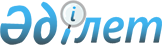 Ветеринария саласындағы мемлекеттік көрсетілетін қызметтер стандарттарын бекіту туралы
					
			Күшін жойған
			
			
		
					Қазақстан Республикасы Ауыл шаруашылығы министрінің 2015 жылғы 6 мамырдағы № 7-1/418 бұйрығы. Қазақстан Республикасының Әділет министрлігінде 2015 жылы 27 тамызда № 11959 болып тіркелді. Күші жойылды - Қазақстан Республикасы Ауыл шаруашылығы министрінің 2021 жылғы 27 мамырдағы № 171 бұйрығымен
      Ескерту. Күші жойылды – ҚР Ауыл шаруашылығы министрінің 27.05.2021 № 171 (алғашқы ресми жарияланған күнінен кейін күнтізбелік алпыс күн өткен соң қолданысқа енгізіледі) бұйрығымен.
      "Мемлекеттік көрсетілетін қызметтер туралы" 2013 жылғы 15 сәуірдегі Қазақстан Республикасының Заңы 10-бабының 1) тармақшасына сәйкес, БҰЙЫРАМЫН:
      1. Қоса беріліп отырған:
      1) осы бұйрыққа 1-қосымшаға сәйкес "Экспорттау кезінде орны ауыстырылатын (тасымалданатын) объектілерге ветеринариялық сертификат беру" мемлекеттік көрсетілетін қызмет стандарты;
      2) осы бұйрыққа 2-қосымшаға сәйкес "Мемлекеттік ветеринариялық-санитариялық бақылау және қадағалау объектілеріне ветеринариялық-санитариялық қорытынды беру" мемлекеттік көрсетілетін қызмет стандарты;
      3) осы бұйрыққа 3-қосымшаға сәйкес "Мемлекеттік тіркей отырып, ветеринариялық препараттарға, жемшөптік қоспаларға тіркеу куәліктерін беру" мемлекеттік көрсетілетін қызмет стандарты;
      4) осы бұйрыққа 4-қосымшаға сәйкес "Ветеринариялық анықтамалар беру" мемлекеттік көрсетілетін қызмет стандарты;
      5) осы бұйрыққа 5-қосымшаға сәйкес "Жануарларды өсіруді, жануарларды союға дайындауды (союды), сақтауды, өңдеуді және сатуды жүзеге асыратын өндіріс объектілеріне, сондай-ақ ветеринариялық препараттарды, жем және жемазық қоспаларын өндіру, сақтау және сату бойынша өндіріс объектілеріне тіркеу нөмірлерін беру" мемлекеттік көрсетілетін қызмет стандарты;
      6) осы бұйрыққа 6-қосымшаға сәйкес "Ветеринариялық зертханалар (сынау хаттамалары) беретін сараптама актiлерiн беру" мемлекеттік көрсетілетін қызмет стандарты;
      7) осы бұйрыққа 7-қосымшаға сәйкес "Ветеринария саласындағы қызметпен айналысуға лицензия беру" мемлекеттік көрсетілетін қызмет стандарты;
      8) осы бұйрыққа 8-қосымшаға сәйкес "Тиісті аумақтағы эпизоотиялық жағдайды бағалауды ескере отырып, орны ауыстырылатын (тасымалданатын) объектілердің экспортына, импортына және транзитіне рұқсат беру" мемлекеттік көрсетілетін қызмет стандарты;
      9) осы бұйрыққа 9-қосымшаға сәйкес "Ауыл шаруашылығы жануарларын ветеринариялық паспорт бере отырып бірдейлендіруді жүргізу" мемлекеттік көрсетілетін қызмет стандарты;
      10) алып тасталды – ҚР Ауыл шаруашылығы министрінің м.а. 22.01.2019 № 21 (алғашқы ресми жарияланған күнінен кейін күнтізбелік жиырма бір күн өткен соң қолданысқа енгізіледі) бұйрығымен;


      11) осы бұйрыққа 11-қосымшаға сәйкес "Жаңа жетілдірілген ветеринариялық препараттарға, жемшөп қоспаларына нормативтік-техникалық құжаттаманы келісу" мемлекеттік көрсетілетін қызмет стандарты;
      12) осы бұйрыққа 12-қосымшаға сәйкес "Ветеринариялық препараттарға және жемшөптік қоспаларға апробация жүргізу" мемлекеттік көрсетілетін қызмет стандарты бекітілсін.";
      13) осы бұйрыққа 13-қосымшаға сәйкес "Лазерлік станцияларды, ауыл шаруашылығы жануарларын бірдейлендіруді жүргізуге арналған бұйымдар (құралдар) мен атрибуттарды және оларды өндірушілерді эмиссия жөніндегі дерекқорда тіркеу" мемлекеттік көрсетілетін қызмет стандарты бекітілсін.
      Ескерту. 1-тармақ жаңа редакцияда - ҚР Ауыл шаруашылығы министрінің 02.03.2016 № 90 (алғашқы ресми жарияланған күнінен кейін күнтізбелік жиырма бір күн өткен соң қолданысқа енгізіледі); өзгеріс енгізілді – ҚР Ауыл шаруашылығы министрінің м.а. 22.01.2019 № 21 (алғашқы ресми жарияланған күнінен кейін күнтізбелік жиырма бір күн өткен соң қолданысқа енгізіледі) бұйрықтарымен.


       2. Қазақстан Республиқасы Ауыл шаруашылығы министрлігінің Ветеринария және тамақ қауіпсіздігі департаменті заңнамада белгіленген тәртіппен:
      1) осы бұйрықтың Қазақстан Республикасы Әділет министрлігінде мемлекеттік тіркелуін;
      2) осы бұйрық Қазақстан Республикасы Әділет министрлігінде мемлекеттік тіркелгеннен кейін күнтізбелік он күн ішінде оның көшірмесінің мерзімді баспа басылымдарына және "Әділет" ақпараттық-құқықтық жүйесіне ресми жариялауға жіберілуін;
      3) осы бұйрықтың Қазақстан Республикасы Ауыл шаруашылығы министрлігінің интернет-ресурсында орналастырылуын қамтамасыз етсін.
      3. Осы бұйрықтың орындалуын бақылау жетекшілік ететін Қазақстан Республикасының Ауыл шаруашылығы вице-министріне жүктелсін.
      4. Осы бұйрық алғашқы ресми жарияланған күнінен кейін жиырма бір күнтізбелік күн өткен соң қолданысқа енгізіледі.
      "КЕЛІСІЛГЕН"   
      Қазақстан Республикасының   
      Инвестициялар және даму министрі   
      _______________Ә. Исекешев   
      8 шілде 2015 жылы
      "КЕЛІСІЛГЕН"   
      Қазақстан Республикасының   
      Ұлттық экономика министрі   
      _________________Е. Досаев   
      "____" ___________ 2015 жыл
      "КЕЛІСІЛГЕН"   
      Қазақстан Республикасының   
      Ұлттық экономика Министрінің   
      міндетін атқарушы   
      _________________Т. Жақсылыков   
      24 шілде 2015 жыл "Экспорттау кезінде орны ауыстырылатын (тасымалданатын) объектілерге ветеринариялық сертификат беру" мемлекеттік көрсетілетін қызмет стандарты
      Ескерту. Стандарт жаңа редакцияда – ҚР Ауыл шаруашылығы министрінің м.а. 22.01.2019 № 21 (алғашқы ресми жарияланған күнінен кейін күнтізбелік жиырма бір күн өткен соң қолданысқа енгізіледі) бұйрығымен. 1-тарау. Жалпы ережелер
      1. "Экспорттау кезінде орны ауыстырылатын (тасымалданатын) объектілерге ветеринариялық сертификат беру" мемлекеттік көрсетілетін қызметі (бұдан әрі – мемлекеттік көрсетілетін қызмет).
      2. Мемлекеттiк көрсетілетін қызмет стандартын Қазақстан Республикасы Ауыл шаруашылығы министрлігі (бұдан әрі – Министрлік) әзірледі.
      3. Мемлекеттік қызметті Нұр-Сұлтан, Алматы және Шымкент қалаларының, ауданның, облыстық маңызы бар қалалардың бас мемлекеттік ветеринариялық-санитариялық инспекторы және оның орынбасары бекіткен тізім негізінде Нұр-Сұлтан, Алматы және Шымкент қалаларының, ауданның, облыстық маңызы бар қаланың бас мемлекеттік ветеринариялық-санитариялық инспекторы және оның орынбасарлары, мемлекеттік ветеринариялық-санитариялық инспекторлар (бұдан әрі – көрсетілетін қызметті беруші) көрсетеді.
      Өтінішті қабылдау және мемлекеттік қызметті көрсету нәтижесін беру:
      1) Министрліктің Ветеринариялық бақылау және қадағалау комитетінің Нұр-Сұлтан, Алматы және Шымкент қалалары, аудандар және облыстық маңызы бар қалалар бойынша аумақтық инспекциялары;
      2) "электрондық үкіметтің" www.egov.kz, www.elіcense.kz веб-порталы (бұдан әрі – портал) арқылы жүзеге асырылады.
      Ескерту. 3-тармақ жаңа редакцияда – ҚР Ауыл шаруашылығы министрінің 25.11.2019 № 406 (алғашқы ресми жарияланған күнінен кейін күнтізбелік жиырма бір күн өткен соң қолданысқа енгізіледі) бұйрығымен.

 2-тарау. Мемлекеттік қызметті көрсету тәртібі
      4. Мемлекеттік қызметті көрсету мерзімдері:
      1) көрсетілетін қызметті алушы көрсетілетін қызметті берушіге немесе порталға құжаттар топтамасын тапсырған күннен бастап – 3 (үш) жұмыс күні ішінде;
      2) көрсетілетін қызметті алушының көрсетілетін қызметті берушіге құжаттар топтамасын тапсыруы үшін күтудің рұқсат етілетін ең ұзақ уақыты – 30 (отыз) минут;
      3) көрсетілетін қызметті алушыға қызмет көрсетудің рұқсат етілетін ең ұзақ уақыты – 30 (отыз) минут.
      Көрсетілетін қызметті беруші көрсетілетін қызметті алушының құжаттарын алған сәттен бастап 2 (екі) жұмыс күні ішінде ұсынылған құжаттардың толықтығын тексереді.
      Көрсетілетін қызметті алушы құжаттардың толық топтамасын ұсынбаған және (немесе) мерзімі өтіп кеткен құжаттарды ұсынған жағдайда, көрсетілетін қызметті беруші көрсетілген мерзімдерде өтінішті әрі қарай қараудан жазбаша уәжді бас тартады.
      5. Мемлекеттік қызметті көрсету нысаны – электрондық (ішінара автоматтандырылған) немесе қағаз түрінде.
      6. Мемлекеттік қызметті көрсету нәтижесі – экспорт кезінде орны ауыстырылатын (тасымалданатын) объектілерге арналған ветеринариялық сертификат (бұдан әрі – ветеринариялық сертификат) не осы мемлекеттік көрсетілетін қызмет стандартының 10-тармағында көзделген жағдайларда және негіздер бойынша мемлекеттік қызметті көрсетуден бас тарту туралы уәжді жауап.
      Мемлекеттік қызметті көрсету нәтижесін беру нысаны: қағаз түрінде.
      Ветеринариялық сертификат электрондық нысанда ресімделеді, бланкке басып шығарылады, көрсетілетін қызметті беруші басшысының қолы қойылады және мөрмен расталады.
      Көрсетілетін қызметті алушы портал арқылы жүгінген кезде көрсетілетін қызметті алушының "жеке кабинетіне" көрсетілетін қызметті берушінің уәкілетті адамының электрондық цифрлық қолтаңбасымен (бұдан әрі – ЭЦҚ) куәландырылған электрондық құжат нысанында ветеринариялық сертификатты алу орны, күні мен уақыты туралы хабарлама жолданады.
      7. Мемлекеттік қызмет жеке және заңды тұлғаларға (бұдан әрі – көрсетілетін қызметті алушылар) "Ветеринария туралы" 2002 жылғы 10 шілдедегі Қазақстан Республикасы Заңының 35-бабы 2-тармағының 6) тармақшасына сәйкес ақылы түрде (ветеринариялық сертификат бланкісі үшін) көрсетіледі.
      Көрсетілетін қызметті алушы екінші деңгейдегі банктер немесе банк операцияларының жекелеген түрлерін жүзеге асыратын ұйымдар арқылы көрсетілетін қызметті берушінің интернет-ресурсында және/немесе осы мемлекеттік көрсетілетін қызмет стандартының 16-тармағында көрсетілген мекенжай бойынша мемлекеттік қызметті көрсету орындарында орналастырылған бланктің құнын төлейді.
      Портал арқылы мемлекеттік көрсетілетін қызметті алуға электрондық сұраным берілген жағдайда, төлем "электрондық үкіметтің" төлем шлюзі (бұдан әрі – ЭҮТШ) арқылы немесе екінші деңгейдегі банктер, банк операцияларының жекелеген түрлерін жүзеге асыратын ұйымдар арқылы жүзеге асырылуы мүмкін.
      8. Мыналардың:
      1) көрсетілетін қызметті берушінің жұмыс кестесі – дүйсенбіден бастап жұманы қоса алғанда, сағат 13.00-ден 14.30-ға дейінгі түскі үзіліспен, сағат 9.00-ден 18.30-ға дейін, демалыс және мереке күндері – Қазақстан Республикасының еңбек заңнамасына және "Қазақстан Республикасындағы мерекелер туралы" 2001 жылғы 13 желтоқсандағы Қазақстан Республикасы Заңының (бұдан әрі – "Мерекелер туралы" Заң) 5-бабына сәйкес көрсетілетін қызметті беруші белгілеген жұмыс уақыты кестесіне сай.
      Өтінішті қабылдау және мемлекеттік қызметті көрсету нәтижесін беру сағат 13.00-ден 14.30-ға дейінгі түскі үзіліспен, сағат 9.00-ден 17.30-ға дейін жүзеге асырылады.
      Белгіленген жұмыс уақыты ұзақтығының шегінен тыс өтінім қабылдауды және мемлекеттік қызметті көрсету нәтижесін беруді жұмыс уақыты кестесіне сай көрсетілетін қызметті беруші белгілейді.
      Мемлекеттік қызмет алдын ала жазылусыз және жеделдетілген қызмет көрсетусіз кезек тәртібімен көрсетіледі;
      2) порталдың жұмыс кестесі – жөндеу жұмыстарын жүргізуге байланысты техникалық үзілістерді қоспағанда, тәулік бойы (көрсетілетін қызметті алушы Қазақстан Республикасының еңбек заңнамасына және "Мерекелер туралы" Заңның 5-бабына сәйкес жұмыс уақыты аяқталғаннан кейін, демалыс және мереке күндері жүгінген жағдайда, өтінішті қабылдау және мемлекеттік қызметті көрсету нәтижесін беру келесі жұмыс күні жүзеге асырылады).
      9. Көрсетілетін қызметті алушы (не оның өкілі) жүгінген кезде мемлекеттік қызметті көрсету үшін қажетті құжаттардың тізбесі:
      көрсетілетін қызметті берушіге:
      1) осы мемлекеттік көрсетілетін қызмет стандартына қосымшаға сәйкес нысан бойынша өтініш;
      2) жеке басын куәландыратын құжат және өкілдің өкілеттігін растайтын құжат (сәйкестендіру үшін);
      3) жануарлардан алынатын өнімдерді, шикізатты, азықтарды ("Кеден одағында ветеринариялық-санитариялық шараларды қолдану туралы" Кеден одағы Комиссиясының 2010 жылғы 18 маусымдағы № 317 шешімімен бекітілген Ветеринариялық бақылауға (қадағалауға) жататын тауарлардың бірыңғай тізбесінде "*" символымен белгіленген өнімдерді қоспағанда) тасымалдау кезінде – сараптама актісінің (сынақ хаттамасының) көшірмесі;
      Сараптама актісін (сынақ хаттамасын): 
      өндіріс объектісі бекіткен және тиісті әкімшілік-аумақтық бірліктің ветеринария саласындағы уәкілетті органы ведомствосының аумақтық бөлімшесі келіскен Өнімді мониторингтік зерттеу жоспары (бұдан әрі – Мониторинг жоспары) бар болған кезде;
      Мониторинг жоспары шеңберінде зерттелетін өнімнің сараптама актісін (сынақ хаттамасын) берген сәттен бастап 1 (бір ай) ішінде оны пайдалану кезеңінде зерттелетін қауіпсіздік көрсеткіштері бойынша сәйкес болған кезде жануарларды өсіруді, жануарларды, жануарлардан алынатын өнім мен шикізатты, дайындауды (союды), сақтауды, өңдеуді және өткізуді жүзеге асыратын өндіріс объектісінен салқындатылған етті, тағамдық жұмыртқаларды әкету (экспорт) үшін берілген сәттен бастап 1 (бір) ай бойы пайдалануға жол беріледі;
      4) иттер мен мысықтардың орнын ауыстыру (тасымалдау) кезінде – ветеринариялық паспорт көшірмесі;
      5) Еуразиялық экономикалық одаққа мүше мемлекеттерге немесе үшінші елдерге (Еуразиялық экономикалық одақ мүшелері болып табылмайтын мемлекеттер) әкету мақсатында республиканың бір әкімшілік-аумақтық бірлігінен республиканың басқа әкімшілік-аумақтық бірлігіне орны ауыстырылған (тасымалданған) объектілердің орнын ауыстырған (тасымалдаған) кезде және/немесе республиканың бір әкімшілік-аумақтық бірлігі шегінде орны ауыстырылатын (тасымалданатын) объектінің иесі ауысқанда – ветеринариялық анықтама көшірмесі (ақпараттық жүйеде болмаған жағдайда);
      6) ветеринариялық сертификат бланкісі үшін ақы төленгенін растайтын құжаттың көшірмесі;
      порталға:
      1) осы мемлекеттік көрсетілетін қызмет стандартына қосымшаға сәйкес, көрсетілетін қызметті алушының ЭЦҚ-сымен куәландырылған электрондық құжат нысанындағы өтініш;
      2) жануарлардан алынатын өнім мен шикізатты тасымалдау кезінде –сараптама актісінің (сынақ хаттамасының) электрондық көшірмесі;
      3) иттер мен мысықтардың орнын ауыстыру (тасымалдау) кезінде – ветеринариялық паспорттың электрондық көшірмесі;
      4) Еуразиялық экономикалық одаққа мүше мемлекеттерге немесе үшінші елдерге (Еуразиялық экономикалық одақ мүшелері болып табылмайтын мемлекеттер) әкету мақсатында республиканың бір әкімшілік-аумақтық бірлігінен республиканың басқа әкімшілік-аумақтық бірлігіне орны ауыстырылған (тасымалданған) объектілердің орнын ауыстырған (тасымалдаған) кезде және/немесе республиканың бір әкімшілік-аумақтық бірлігі шегінде орны ауыстырылатын (тасымалданатын) объектінің иесі ауысқанда – ветеринариялық анықтаманың электрондық көшірмесі (ақпараттық жүйеде болмаған жағдайда);
      5) ЭҮТШ арқылы төленген жағдайларды қоспағанда, ветеринариялық сертификат бланкісі үшін ақы төленгенін растайтын құжаттың электрондық көшірмесі.
      Жеке басын куәландыратын құжат, заңды тұлғаны тіркеу (қайта тіркеу) туралы, дара кәсіпкерді тіркеу туралы, ауыл шаруашылығы жануарының ветеринариялық паспорты туралы, асыл тұқымдық куәлік немесе оған балама құжат туралы, балықтың қайдан ауланғаны туралы, орны ауыстырылатын (тасымалданатын) объектілерді тиісті аумақтағы эпизоотиялық жағдайды ескере отырып экспортауға рұқсат беру туралы, ветеринариялық анықтама туралы мәліметтерді көрсетілетін қызметті беруші "электрондық үкімет" шлюзі арқылы мемлекеттік ақпараттық жүйелерден алады.
      Көрсетілетін қызметті алушылардан ақпараттық жүйелерден алуға болатын құжаттарды талап етуге жол берілмейді.
      Көрсетілетін қызметті алушы барлық қажетті құжаттарды тапсырған кезде:
      1) көрсетілетін қызметті берушіге – қағаз тасығыштағы өтініштің қабылданғанын көшірмесінде құжаттар топтамасын қабылдау күні, уақыты, құжаттарды қабылдаған жауапты адамның аты, әкесінің аты (бар болса), тегі көрсетіле отырып, көрсетілетін қызметті берушінің кеңсесінде тіркелгені туралы белгі қойылғаны растайды;
      2) портал арқылы – көрсетілетін қызметті алушының "жеке кабинетінде" мемлекеттік қызметті көрсетуге арналған сұранымның қабылданғаны туралы мәртебе көрінеді.
      Ескерту. 9-тармаққа өзгеріс енгізілді – ҚР Ауыл шаруашылығы министрінің 25.11.2019 № 406 (алғашқы ресми жарияланған күнінен кейін күнтізбелік жиырма бір күн өткен соң қолданысқа енгізіледі) бұйрығымен.


      10. Мемлекеттiк қызметті көрсетуден бас тартуға мыналар негіз болып табылады:
      1) көрсетілетін қызметті беруші ветеринариялық сертификат алу үшін ұсынған құжаттардың және/немесе оларда қамтылған деректердің (мәліметтердің) дұрыс еместігінің анықталуы;
      2) саламатсыз және буферлік аймақтарда белгіленген компартменттерді қоспағанда, орны ауыстырылатын (тасымалданатын) объектінің осы аймақтардан шығуы;
      3) импортаушы елдің Қазақстан Республикасынан орны ауыстырылатын (тасымалданатын) объектіге қатысты уақытша ветеринариялық-санитариялық шаралар енгізуі;
      4) орны ауыстырылатын (тасымалданатын) объектінің, көлік құралының ветеринариялық (ветеринариялық-санитариялық) талаптар мен қағидаларға сәйкес келмеуі;
      5) тиісті аумақтағы эпизоотиялық ахуалды бағалауды ескере отырып, орны ауыстырылатын (тасымалданатын) объектілерді экспорттауға рұқсаттың болмауы (үшінші елдерге (Еуразиялық экономикалық одақ мүшелері болып табылмайтын мемлекеттер) экспорттау кезінде);
      6) Қазақстан Республикасына үшінші елдерден (Еуразиялық экономикалық одақ мүшелері болып табылмайтын мемлекеттер) Біріңғай ветеринариялық (ветеринариялық-санитариялық) талаптардан ерекшеленетін талаптар бойынша әкелінген орны ауыстырылатын (тасымалданатын) объектілердің және олардан өндірілген өнімдердің Еуразиялық экономикалық одаққа мүше мемлекеттерге әкетілуі;
      7) көрсетілетін қызметті алушыға қатысты ветеринариялық сертификат алуды талап ететін қызметке немесе жекелеген қызмет түрлеріне тыйым салу туралы заңды күшіне енген сот шешімінің (үкімінің) болуы;
      8) көрсетілетін қызметті алушыға қатысты заңды күшіне енген сот шешімінің болуы, оның негізінде өтініш беруші ветеринариялық сертификат алуға байланысты арнайы құқығынан айрылуы. 3-тарау. Орталық мемлекеттік органдардың, сондай-ақ көрсетілетін қызметті берушілердің және (немесе) олардың лауазымды адамдарының мемлекеттік қызметтер көрсету мәселелері бойынша шешімдеріне, әрекеттеріне (әрекетсіздігіне) шағымдану тәртібі
      11. Көрсетілетін қызметті берушінің және (немесе) оның лауазымды адамдарының мемлекеттік қызметтер көрсету мәселелері бойынша шешімдеріне, әрекеттеріне (әрекетсіздігіне) шағымдану: 
      шағым осы мемлекеттік көрсетілетін қызмет стандартының 16-тармағында көрсетілген мекенжайлар бойынша көрсетілетін қызметті беруші басшысының атына беріледі.
      Шағым жазбаша нысанда почтамен немесе жұмыс күндері көрсетілетін қызметті берушінің кеңсесі арқылы қолма-қол беріледі. 
      Мыналардың:
      жеке тұлғаның шағымында оның аты, әкесінің аты (жеке басын куәландыратын құжатта бар болса), тегі, почталық мекенжайы көрсетіледі;
      заңды тұлғаның шағымында оның атауы, почталық мекенжайы, шығыс нөмірі мен күні көрсетіледі. Арызға көрсетілетін қызметті алушы қол қояды.
      Шағымның қабылданғанын шағымды қабылдаған адамның аты-жөні мен тегі, берілген шағымға жауап алу мерзімі мен орны көрсетіле отырып, көрсетілетін қызметті берушінің кеңсесінде оның тіркелуі (мөртабан, кіріс нөмірі және күні) растайды.
      Көрсетілетін қызметті берушінің атына келіп түскен көрсетілетін қызметті алушының шағымы тіркелген күнінен бастап 5 (бес) жұмыс күні ішінде қаралуы тиіс. Шағымды қарау нәтижелері туралы уәжді жауап көрсетілетін қызметті алушыға почта байланысы арқылы жолданады не көрсетілетін қызметті берушінің кеңсесінде қолма-қол беріледі.
      Портал арқылы жүгінген кезде шағымдану тәртібі туралы ақпаратты бірыңғай байланыс орталығының 1414, 8-800-080-7777 телефондары арқылы алуға болады.
      Портал арқылы электрондық арыз жолдаған кезде көрсетілетін қызметті алушыға "жеке кабинетінен" арыз туралы ақпарат қолжетімді болады, ол көрсетілетін қызметті берушінің арызды өңдеуі барысында (жеткізілгені, тіркелгені, орындалғаны туралы белгілер, қарау немесе қараудан бас тарту туралы жауап) жаңартылып отырады.
      12. Мемлекеттік қызметті көрсетудің нәтижелерімен келіспеген жағдайда, көрсетілетін қызметті алушы мемлекеттік қызметтер көрсетудің сапасын бағалау мен бақылау жөніндегі уәкілетті органға шағыммен жүгінеді.
      Мемлекеттік қызметтер көрсетудің сапасын бағалау мен бақылау жөніндегі уәкілетті органның атына келіп түскен көрсетілетін қызметті алушының шағымы тіркелген күнінен бастап 15 (он бес) жұмыс күні ішінде қаралады.
      13. Мемлекеттік қызметті көрсету нәтижелерімен келіспеген жағдайда, көрсетілетін қызметті алушы Қазақстан Республикасының заңнамасында белгіленген тәртіппен сотқа жүгінеді. 4-тарау. Мемлекеттік қызметті көрсету ерекшеліктері ескеріле отырып қойылатын өзге талаптар
      14. Мемлекеттік қызметті көрсету үшін көрсетілетін қызметті алушыларға күту және қажетті құжаттарды дайындау уақытында жағдайлар жасалады (күтуге арналған креслолар, қажетті құжаттардың тізбесі мен оларды толтыру үлгілері бар стендтермен жарақталған, құжаттарды толтыруға арналған орындар), өртке қарсы қауіпсіздік шаралары қабылданады.
      15. Көрсетілетін қызметті берушінің ғимараттары физикалық мүмкіндіктері шектеулі адамдардың кіруіне арналған пандустары бар кіреберіспен жабдықталған болады.
      16. Мемлекеттік қызметті көрсету орындарының мекенжайлары Министрліктің www.moa.gov.kz интернет-ресурсындағы "Мемлекеттік көрсетілетін қызметтер" бөлімінде орналастырылған.
      17. Көрсетілетін қызметті алушының ЭЦҚ-сы болған жағдайда, оның мемлекеттік көрсетілетін қызметті портал арқылы электрондық нысанда алуға мүмкіндігі бар.
      18. Көрсетілетін қызметті алушының мемлекеттік қызметті көрсету мәртебесі туралы ақпаратты қашықтықтан қол жеткізу режимінде порталдағы "жеке кабинеті", сондай-ақ мемлекеттік қызметтер көрсету мәселелері жөніндегі бірыңғай байланыс орталығы арқылы алуға мүмкіндігі бар.
      19. Мемлекеттік қызметтер көрсету мәселелері жөніндегі анықтама қызметтерінің байланыс телефондары Министрліктің www.moa.gov.kz интернет-ресурсындағы "Мемлекеттік көрсетілетін қызметтер" бөлімінде орналастырылған. Мемлекеттік қызметтер көрсету мәселелері жөніндегі бірыңғай байланыс орталығы: 1414, 8-800-080-7777.
      Өтініш нөмірі: Өтініш
      ____________________________ ветеринарлық сертификат беруіңізді сұраймын (өндіріс объектісінің атауы, қызмет түрі)

      Жануардың (балықтардан, аралардан, қосмекенділерден, жәндіктерден басқа), жануарлардан алынатын өнім мен шикізаттың орнын ауыстырған кезде – жануардың жеке нөмірі, ветеринариялық паспорттың нөмірі _________________________________________________________________________ _________________________________________________________________________ _________________________________________________________________________

      асыл тұқымды жануарлардың орнын ауыстыру (тасымалдау) кезінде әр жануар  басына және асыл тұқымды өнімге (материалға) – асыл тұқымдық куәліктің немесе  оған балама құжаттың нөмірі және күні ______________________________________ ________________________________________________________________________ ________________________________________________________________________ балықтарды және басқа да су жануарларын (тірі, жаңа ауланған, салқындатылған, мұздатылған балық, сондай-ақ шаяндар, гаммарус, салина (циста) артемиясы) 5 килограммнан артық тасымалдау кезінде орны ауыстырылатын (тасымалданатын) көлемге берілетін балықтың қайдан ауланғаны туралы анықтаманың нөмірі мен күні

      _________________________________________________________________________

      _________________________________________________________________________

       Орналасқан мекенжайы____________________________________________________

      Өндіріс объектісінің есепке алу нөмірі ________________________________________

      Орны ауыстырылатын (тасымалданатын) объектінің атауы_______________________

      Орны ауыстырылатын (тасымалданатын) объектінің саны, өлшем бірлігі___________

      _________________________________________________________________________

      _________________________________________________________________________

      Орны ауыстырылатын (тасымалданатын) объектіні экспорттаушы ел және  межелі орны _____________________________________________________________

      _____________________________________________________________

      Орны ауыстырылатын (тасымалданатын) объектіні экспорттауда пайдаланылуы болжанатын көлік түрі______________________________________________________

      Орны ауыстырылатын (тасымалданатын) объектіні алып өту болжанатын мемлекеттік шекарадағы өткізу пункттері көрсетілген орны ауыстырылатын (тасымалданатын) объектінің жол жүру бағдары________________________________________________

      Экспорттау мақсаты (тірі жануарлар үшін – көбейту және күтіп-бағу, сату, етке сою; өнім және шикізат үшін – өткізу, өңдеу; азық және азықтық қоспалар үшін  – олар арналған жануарлар түрі)_____________________________________________

      ________________________________________________________________________

      Экспортқа арналған рұқсат нөмірі, күні _______________________________________

      Мынадай құжаттарды қоса беріп отырмын ____________________________________

      _________________________________________________________________________

      Байланыс телефондары ____________________ E-mail __________________________

      Ақпараттық жүйелердегі заңмен қорғалатын құпияны құрайтын мәліметтерді пайдалануға келісемін.

      Ұсынылған мәліметтердің дұрыстығын растаймын. _______________________________________________20___жылғы ______________ (көрсетілетін қызметті алушының аты, әкесiнiң аты (бар болса), тегi, қолы )

      Қосымша: 1 данада _________________________________ _________ парақ
      Ескертпе: * "Қазақстан Республикасының кейбір заңнамалық актілеріне заңды тұлғаларды мемлекеттік тіркеу және филиалдар мен өкілдіктерді есептік тіркеу мәселелері бойынша өзгерістер мен толықтырулар енгізу туралы" 2012 жылғы 24 желтоқсандағы Қазақстан Республикасының Заңы қолданысқа енгенге дейін берілген заңды тұлғаны (филиалды, өкілдікті) мемлекеттік (есептік) тіркеу (қайта тіркеу) туралы куәлік заңды тұлға қызметін тоқтатқанға дейін жарамды болып табылады. "Мемлекеттік ветеринариялық-санитариялық бақылау және қадағалау объектілеріне ветеринариялық-санитариялық қорытынды беру" мемлекеттiк көрсетілетін қызмет стандарты
      Ескерту. Стандарт жаңа редакцияда – ҚР Ауыл шаруашылығы министрінің м.а. 22.01.2019 № 21 (алғашқы ресми жарияланған күнінен кейін күнтізбелік жиырма бір күн өткен соң қолданысқа енгізіледі) бұйрығымен. 1-тарау. Жалпы ережелер
      1. "Мемлекеттік ветеринариялық-санитариялық бақылау және қадағалау объектілеріне ветеринариялық-санитариялық қорытынды беру" мемлекеттiк көрсетілетін қызметі (бұдан әрі – мемлекеттік көрсетілетін қызмет).
      2. Мемлекеттiк көрсетілетін қызмет стандартын Қазақстан Республикасы Ауыл шаруашылығы министрлігі (бұдан әрі – Министрлік) әзірледі.
      3. Мемлекеттік қызметті Нұр-Сұлтан, Алматы және Шымкент қалаларының, аудандардың, облыстық маңызы бар қалалардың жергілікті атқарушы органдары бекіткен тізім негізінде мемлекеттік ветеринариялық дәрігер (бұдан әрі – көрсетілетін қызметті беруші) көрсетеді.
      Өтінішті қабылдау және мемлекеттік қызметті көрсету нәтижесін беру:
      1) Нұр-Сұлтан, Алматы және Шымкент қалаларының, аудандардың және облыстық маңызы бар қалалардың жергілікті атқарушы органдары;
      2) "электрондық үкіметтің" www.egov.kz, www.elіcense.kz веб-порталы (бұдан әрі – портал) арқылы жүзеге асырылады.
      Ескерту. 3-тармақ жаңа редакцияда – ҚР Ауыл шаруашылығы министрінің 25.11.2019 № 406 (алғашқы ресми жарияланған күнінен кейін күнтізбелік жиырма бір күн өткен соң қолданысқа енгізіледі) бұйрығымен.

 2-тарау. Мемлекеттік қызметті көрсету тәртібі
      4. Мемлекеттік қызметті көрсету мерзімдері:
      1) көрсетілетін қызметті алушы көрсетілетін қызметті берушіге немесе порталға құжаттар топтамасын тапсырған күннен бастап – 5 (бес) жұмыс күні;
      2) көрсетілетін қызметті алушының көрсетілетін қызметті берушіге құжаттар топтамасын тапсыруы үшін күтудің рұқсат етілетін ең ұзақ уақыты – 30 (отыз) минут;
      3) көрсетілетін қызметті алушыға қызмет көрсетудің рұқсат етілетін ең ұзақ уақыты – 30 (отыз) минут.
      Көрсетілетін қызметті беруші көрсетілетін қызметті алушының құжаттарын алған сәттен бастап 2 (екі) жұмыс күні ішінде ұсынылған құжаттардың толықтығын тексереді.
      Көрсетілетін қызметті алушы құжаттардың толық топтамасын ұсынбаған және (немесе) мерзімі өтіп кеткен құжаттарды ұсынған жағдайда, көрсетілетін қызметті беруші көрсетілген мерзімдерде өтінішті әрі қарай қараудан жазбаша уәжді бас тартады.
      5. Мемлекеттік қызметті көрсету нысаны – электрондық (ішінара автоматтандырылған) немесе қағаз түрінде.
      6. Мемлекеттік қызметті көрсету нәтижесі – объектінің ветеринариялық (ветеринариялық-санитариялық) қағидаларға және талаптарға сәйкестігі туралы ветеринариялық-санитариялық қорытынды немесе анықталған бұзушылықтарды жою туралы ұсынымдар бере отырып, объектінің ветеринариялық (ветеринариялық-санитариялық) қағидаларға және талаптарға сәйкес еместігі туралы ветеринариялық-санитариялық қорытынды (бұдан әрі – ветеринариялық-санитариялық қорытынды) не осы мемлекеттік көрсетілетін қызмет стандартының 10-тармағында көзделген негіздер бойынша мемлекеттік қызметті көрсетуден бас тарту туралы уәжді жауап.
      Мемлекеттік қызметті көрсету нәтижесін беру нысаны: қағаз түрінде.
      Ветеринариялық-санитариялық қорытынды электрондық нысанда ресімделеді, бланкке басып шығарылады, көрсетілетін қызметті берушінің қолы қойылады және мөрмен расталады.
      Көрсетілетін қызметті алушы портал арқылы жүгінген кезде көрсетілетін қызметті алушының "жеке кабинетіне" көрсетілетін қызметті берушінің уәкілетті адамының электрондық цифрлық қолтаңбасымен (бұдан әрі – ЭЦҚ) куәландырылған электрондық құжат нысанында ветеринариялық-санитариялық қорытындыны алу орны, күні мен уақыты туралы хабарлама жолданады. 
      7. Мемлекеттік қызмет жеке және заңды тұлғаларға (бұдан әрі – көрсетілетін қызметті алушылар) "Ветеринария туралы" 2002 жылғы 10 шілдедегі Қазақстан Республикасы Заңының 35-бабы 2-тармағының 6) тармақшасына сәйкес ақылы түрде (ветеринариялық-санитариялық қорытынды бланкісі үшін) көрсетіледі.
      Көрсетілетін қызметті алушы екінші деңгейдегі банктер немесе банк операцияларының жекелеген түрлерін жүзеге асыратын ұйымдар арқылы көрсетілетін қызметті берушінің интернет-ресурсында және/немесе осы мемлекеттік көрсетілетін қызмет стандартының 16-тармағында көрсетілген мекенжай бойынша мемлекеттік қызметті көрсету орындарында орналастырылған бланктің құнын төлейді.
      Портал арқылы мемлекеттік көрсетілетін қызметті алуға электрондық сұраным берілген жағдайда, төлем "электрондық үкіметтің" төлем шлюзі (бұдан әрі – ЭҮТШ) арқылы немесе екінші деңгейдегі банктер, банк операцияларының жекелеген түрлерін жүзеге асыратын ұйымдар арқылы жүзеге асырылуы мүмкін.
      8. Мыналардың:
      1) көрсетілетін қызметті берушінің жұмыс кестесі – Қазақстан Республикасының еңбек заңнамасына және "Қазақстан Республикасындағы мерекелер туралы" 2001 жылғы 13 желтоқсандағы Қазақстан Республикасы Заңының (бұдан әрі – "Мерекелер туралы" Заң) 5-бабына сәйкес демалыс және мереке күндерінен басқа, дүйсенбіден бастап жұманы қоса алғанда, сағат 13.00-ден 14.30-ға дейінгі түскі үзіліспен, сағат 9.00-ден 18.30-ға дейін.
      Өтінішті қабылдау және мемлекеттік қызметті көрсету нәтижесін беру сағат 13.00-ден 14.30-ға дейінгі түскі үзіліспен, сағат 9.00-ден 17.30-ға дейін жүзеге асырылады.
      Мемлекеттік қызмет алдын ала жазылусыз және жеделдетілген қызмет көрсетусіз кезек тәртібімен көрсетіледі;
      2) порталдың жұмыс кестесі – жөндеу жұмыстарын жүргізуге байланысты техникалық үзілістерді қоспағанда, тәулік бойы (көрсетілетін қызметті алушы Қазақстан Республикасының еңбек заңнамасына және "Мерекелер туралы" Заңның 5-бабына сәйкес жұмыс уақыты аяқталғаннан кейін, демалыс және мереке күндері жүгінген жағдайда, өтінішті қабылдау және мемлекеттік қызметті көрсету нәтижесін беру келесі жұмыс күні жүзеге асырылады).
      9. Көрсетілетін қызметті алушы (не оның өкілі) жүгінген кезде мемлекеттік қызметті көрсету үшін қажетті құжаттардың тізбесі:
      көрсетілетін қызметті берушіге:
      1) осы мемлекеттік көрсетілетін қызмет стандартына қосымшаға сәйкес нысан бойынша өтініш;
      2) жеке басын куәландыратын құжат және өкілдің өкілеттігін растайтын құжат (сәйкестендіру үшін);
      3) меншік құқығында тиісті үй-жайлардың бар екенін немесе жалдау шарты құқығында тиісті үй-жайлардың бар екенін растайтын құқық белгілейтін құжаттың көшірмесі;
      4) ветеринариялық-санитариялық қорытынды бланкісіне ақы төленгенін растайтын құжат;
      порталға:
      1) осы мемлекеттік көрсетілетін қызмет стандартына қосымшаға сәйкес, көрсетілетін қызметті алушының ЭЦҚ-сымен куәландырылған электрондық құжат нысанындағы өтініш;
      2) меншік құқығында тиісті үй-жайлардың бар екенін немесе жалдау шарты құқығында тиісті үй-жайлардың бар екенін растайтын құқық белгілейтін құжаттың электрондық көшірмесі;
      3) ЭҮТШ арқылы төленген жағдайларды қоспағанда, ветеринариялық-санитариялық қорытындының бланкісі үшін ақы төленгенін растайтын құжаттың электрондық көшірмесі.
      Жеке басын куәландыратын құжаттар туралы, заңды тұлғаны тіркеу (қайта тіркеу) туралы, дара кәсіпкерді тіркеу туралы, меншік құқығында тиісті үй-жайлардың бар болуы туралы мәліметтерді көрсетілетін қызметті беруші "электрондық үкімет" шлюзі арқылы мемлекеттік ақпараттық жүйелерден алады.
      Көрсетілетін қызметті алушылардан ақпараттық жүйелерден алуға болатын құжаттарды талап етуге жол берілмейді.
      Көрсетілетін қызметті алушы барлық қажетті құжаттарды:
      1) көрсетілетін қызметті берушіге тапсырған кезде – қағаз тасығыштағы өтініштің қабылданғанын көшірмесінде құжаттар топтамасын қабылдау күні, уақыты, құжаттарды қабылдаған жауапты адамның аты, әкесінің аты (бар болса), тегі көрсетіле отырып, көрсетілетін қызметті берушінің кеңсесінде тіркелгені туралы белгі қойылғаны растайды;
      2) портал арқылы тапсырған кезде – көрсетілетін қызметті алушының "жеке кабинетінде" мемлекеттік қызметті көрсетуге арналған сұранымның қабылданғаны туралы мәртебе көрінеді.
      10. Мемлекеттік қызметті көрсетуден бас тартуға мыналар негіз болып табылады:
      1) көрсетілетін қызметті алушы ветеринариялық-санитариялық қорытынды алу үшін ұсынған құжаттардың және (немесе) оларда қамтылған деректердің (мәліметтердің) дұрыс еместігінің анықталуы; 
      2) көрсетілетін қызметті алушыға қатысты ветеринариялық-санитариялық қорытынды алуды талап ететін қызметке немесе жекелеген қызмет түрлеріне тыйым салу туралы заңды күшіне енген сот шешімінің (үкімінің) болуы;
      3) көрсетілетін қызметті алушыға қатысты заңды күшіне енген сот шешімінің болуы, оның негізінде өтініш беруші ветеринариялық-санитариялық қорытынды алуға байланысты арнайы құқығынан айрылуы. 3-тарау. Мемлекеттік органдардың, сондай-ақ көрсетілетін қызметті берушілердің және (немесе) олардың лауазымды адамдарының мемлекеттік қызметтер көрсету мәселелері бойынша шешімдеріне, әрекеттеріне (әрекетсіздігіне) шағымдану тәртібі
      11. Көрсетілетін қызметті берушінің және (немесе) оның лауазымды адамдарының мемлекеттік қызметтер көрсету мәселелері бойынша шешімдеріне, әрекеттеріне (әрекетсіздігіне) шағымдану: 
      шағым осы мемлекеттік көрсетілетін қызмет стандартының  16-тармағында көрсетілген мекенжайлар бойынша көрсетілетін қызметті беруші басшысының атына не тиісті жергілікті атқарушы орган басшысының атына беріледі.
      Шағым жазбаша нысанда почтамен немесе жұмыс күндері көрсетілетін қызметті берушінің кеңсесі арқылы қолма-қол беріледі. 
      Мыналардың:
      жеке тұлғаның шағымында оның аты, әкесінің аты (жеке басын куәландыратын құжатта бар болса), тегі, почталық мекенжайы көрсетіледі;
      заңды тұлғаның шағымында оның атауы, почталық мекенжайы, шығыс нөмірі мен күні көрсетіледі. Арызға көрсетілетін қызметті алушы қол қояды.
      Шағымның қабылданғанын шағымды қабылдаған адамның аты-жөні мен тегі, берілген шағымға жауап алу мерзімі мен орны көрсетіле отырып, көрсетілетін қызметті берушінің кеңсесінде оның тіркелуі (мөртабан, кіріс нөмірі және күні) растайды.
      Көрсетілетін қызметті берушінің атына келіп түскен көрсетілетін қызметті алушының шағымы тіркелген күнінен бастап 5 (бес) жұмыс күні ішінде қаралуы тиіс. Шағымды қарау нәтижелері туралы уәжді жауап көрсетілетін қызметті алушыға почта байланысы арқылы жолданады не көрсетілетін қызметті берушінің кеңсесінде қолма-қол беріледі.
      Портал арқылы жүгінген кезде шағымдану тәртібі туралы ақпаратты бірыңғай байланыс орталығының 1414, 8-800-080-7777 телефондары арқылы алуға болады.
      Портал арқылы электрондық арыз жолдаған кезде көрсетілетін қызметті алушыға "жеке кабинетінен" арыз туралы ақпарат қолжетімді болады, ол көрсетілетін қызметті берушінің арызды өңдеуі барысында (жеткізілгені, тіркелгені, орындалғаны туралы белгілер, қарау немесе қараудан бас тарту туралы жауап) жаңартылып отырады.
      12. Мемлекеттік қызметті көрсету нәтижелерімен келіспеген жағдайда, көрсетілетін қызметті алушы мемлекеттік қызметтер көрсетудің сапасын бағалау мен бақылау жөніндегі уәкілетті органға шағыммен жүгіне алады.
      Мемлекеттік қызметтер көрсетудің сапасын бағалау мен бақылау жөніндегі уәкілетті органның атына келіп түскен көрсетілетін қызметті алушының шағымы тіркелген күнінен бастап 15 (он бес) жұмыс күні ішінде қаралады.
      13. Мемлекеттік қызметті көрсету нәтижелерімен келіспеген жағдайда, көрсетілетін қызметті алушы Қазақстан Республикасының заңнамасында белгіленген тәртіппен сотқа жүгінеді. 4-тарау. Мемлекеттік қызметті көрсету ерекшеліктері ескеріле отырып қойылатын өзге талаптар
      14. Мемлекеттік қызметті көрсету үшін көрсетілетін қызметті алушыларға күту және қажетті құжаттарды дайындау уақытында жағдайлар жасалады (күтуге арналған креслолар, қажетті құжаттардың тізбесі мен оларды толтыру үлгілері бар стендтермен жарақталған құжаттарды толтыруға арналған орындар), өртке қарсы қауіпсіздік шаралары қабылданады.
      15. Көрсетілетін қызметті берушінің ғимараттары физикалық мүмкіндіктері шектеулі адамдардың кіруіне арналған пандустары бар кіреберіспен жабдықталған болады.
      16. Мемлекеттік қызметті көрсету орындарының мекенжайлары Министрліктің www.moa.gov.kz интернет-ресурсындағы "Мемлекеттік көрсетілетін қызметтер" бөлімінде орналастырылған.
      17. Көрсетілетін қызметті алушының ЭЦҚ-сы болған жағдайда, оның мемлекеттік көрсетілетін қызметті портал арқылы электрондық нысанда алуға мүмкіндігі бар.
      18. Көрсетілетін қызметті алушының мемлекеттік қызметті көрсету мәртебесі туралы ақпаратты қашықтықтан қол жеткізу режимінде порталдағы "жеке кабинеті", сондай-ақ мемлекеттік қызметтер көрсету мәселелері жөніндегі бірыңғай байланыс орталығы арқылы алуға мүмкіндігі бар.
      19. Мемлекеттік қызметтер көрсету мәселелері жөніндегі анықтама қызметтерінің байланыс телефондары Министрліктің www.moa.gov.kz интернет-ресурсындағы "Мемлекеттік көрсетілетін қызметтер" бөлімінде орналастырылған. Мемлекеттік қызметтер көрсету мәселелері жөніндегі бірыңғай байланыс орталығы: 1414, 8-800-080-7777.
      Өтініш нөмірі: Өтініш
      _________________________________________________________________________
      (объектінің түрі) ветеринариялық-санитариялық қорытынды беруіңізді сұраймын
      _________________________________________________________________________
      Объектінің атауы__________________________________________________________
      Объектінің мақсаты________________________________________________________
      Объектінің сипаты_________________________________________________________
      Объектінің шығарылған жері ________________________________________________
      Объектінің құрамы ________________________________________________________
      Үй-жайға арналған меншік құқығы ___________________________________________
      Орналасқан мекенжайы ____________________________________________________
      Үй-жай иесінің деректері____________________________________________________
      Шарттың жасалған күні_____________________________________________________
      Шарттың қолданылу мерзімі________________________________________________
      Шарттың ерекше талаптары_________________________________________________
      Үй-жайды мемлекеттік тіркеу туралы куәліктің нөмірі, күні_______________________
      Мынадай құжаттарды қоса беріп отырмын: ____________________________________
      Байланыс телефондары _________________ E-mail _____________________________
      Ақпараттық жүйелердегі заңмен қорғалатын құпияны құрайтын мәліметтерді пайдалануға келісемін.
      Ұсынылған мәліметтердің дұрыстығын растаймын.
      ____________________________________ ___________________________ 20___ жыл
      (көрсетілетін қызмет алушының аты, әкесінің аты (бар болса), тегі, қолы)
      Қосымша: 1 данада____________________________________ _____________ парақ
      Ескертпе: * "Қазақстан Республикасының кейбір заңнамалық актілеріне заңды тұлғаларды мемлекеттік тіркеу және филиалдар мен өкілдіктерді есептік тіркеу мәселелері бойынша өзгерістер мен толықтырулар енгізу туралы" 2012 жылғы 24 желтоқсандағы Қазақстан Республикасының Заңы қолданысқа енгенге дейін берілген заңды тұлғаны (филиалды, өкілдікті) мемлекеттік (есептік) тіркеу (қайта тіркеу) туралы куәлік заңды тұлға қызметін тоқтатқанға дейін жарамды болып табылады. "Мемлекеттік тіркей отырып, ветеринариялық препараттарға, жемшөптік қоспаларға тіркеу куәліктерін беру" мемлекеттік көрсетілетін қызмет стандарты 1-тарау . Жалпы ережелер
      Ескерту. 1-тараудың тақырыбы жаңа редакцияда – ҚР Ауыл шаруашылығы министрінің 25.11.2019 № 406 (алғашқы ресми жарияланған күнінен кейін күнтізбелік жиырма бір күн өткен соң қолданысқа енгізіледі) бұйрығымен.
      1. "Мемлекеттік тіркей отырып, ветеринариялық препараттарға, жемшөптік қоспаларға тіркеу куәліктерін беру" мемлекеттік көрсетілетін қызметі (бұдан әрі – мемлекеттік көрсетілетін қызмет).
      2. Мемлекеттік көрсетілетін қызмет стандартын Қазақстан Республикасы Ауыл шаруашылығы министрлігі (бұдан әрі – Министрлік) әзірледі.
      3. Мемлекеттік қызметті Министрліктің Ветеринариялық бақылау және қадағалау комитеті (бұдан әрі – көрсетілетін қызметті беруші) көрсетеді.
      Өтінішті қабылдау және мемлекеттік қызметті көрсету нәтижесін беру:
      1) көрсетілетін қызметті берушінің кеңсесі;
      2) "электрондық үкіметтің" веб-порталы: www.egov.kz, www.elicense.kz (бұдан әрі – портал) арқылы жүзеге асырылады. 2-тарау. Мемлекеттік қызметті көрсету тәртібі
      Ескерту. 2-тараудың тақырыбы жаңа редакцияда – ҚР Ауыл шаруашылығы министрінің 25.11.2019 № 406 (алғашқы ресми жарияланған күнінен кейін күнтізбелік жиырма бір күн өткен соң қолданысқа енгізіледі) бұйрығымен.
      4. Мемлекеттік қызметті көрсету мерзімдері:
      1) көрсетілетін қызметті алушы көрсетілетін қызметті берушіге немесе порталға құжаттар топтамасын тапсырған күннен бастап – 5 (бес) жұмыс күні;
      2) көрсетілетін қызметті алушы көрсетілетін қызметті берушіге құжаттар топтамасын тапсыруы үшін күтудің рұқсат етілген ең ұзақ уақыты – 30 (отыз) минут;
      3) көрсетілетін қызметті алушыға қызмет көрсетудің рұқсат етілген ең ұзақ уақыты – 30 (отыз) минут.
      Көрсетілетін қызметті беруші көрсетілетін қызметті алушының құжаттарын алған сәттен бастап 2 (екі) жұмыс күні ішінде ұсынылған құжаттардың толықтығын тексереді.
      Өтініш беруші құжаттардың толық топтамасын ұсынбаған және (немесе) мерзімі өтіп кеткен құжаттарды ұсынған жағдайда, көрсетілетін қызметті беруші көрсетілген мерзімдерде өтінішті әрі қарай қараудан жазбаша дәлелді бас тартады.
      Ескерту. 4-тармақ жаңа редакцияда – ҚР Премьер-Министрінің орынбасары – ҚР Ауыл шаруашылығы министрінің 09.06.2017 № 235 (алғашқы ресми жарияланған күнінен кейін күнтізбелік жиырма бір күн өткен соң қолданысқа енгізіледі) бұйрығымен.


      5. Мемлекеттік қызметті көрсету нысаны – электрондық (ішінара автоматтандырылған) немесе қағаз түрінде.
      6. Мемлекеттік қызметті көрсету нәтижесі – ветеринариялық препараттарға, жемшөптік қоспаларға тіркеу куәлігі (бұдан әрі – куәлік), куәліктің телнұсқасы, не осы мемлекеттік көзделген қызмет стандартының 10-тармағында көзделген жағдайларда және негіздер бойынша мемлекеттік қызметті көрсетуден бас тарту туралы дәлелді жауап.
      Мемлекеттік қызметті көрсету нәтижесін ұсыну нысаны: электрондық.
      Куәлік электронды нысанда ресімделеді, басып шығарылады, көрсетілетін қызметті беруші басшысының қолы қойылады және мөрмен расталады.
      Көрсетілетін қызметті алушы портал арқылы жүгінген кезде мемлекеттік қызмет көрсету нәтижесі көрсетілетін қызметті алушының "жеке кабинетіне" көрсетілетін қызметті берушінің уәкілетті адамының электрондық цифрлық қолтаңбасымен (бұдан әрі – ЭЦҚ) куәландырылған электрондық құжат нысанында жолданады.
      7. Мемлекеттік қызмет жеке және заңды тұлғаларға (бұдан әрі – көрсетілетін қызметті алушылар) тегін көрсетіледі.
      8. Мыналардың:
      1) көрсетілетін қызметті берушінің жұмыс кестесі – дүйсенбіден бастап жұманы қоса алғанда, сағат 13.00-ден 14.30-ға дейінгі түскі үзіліспен, сағат 9.00-ден 18.30-ға дейін, демалыс және мереке күндері – Қазақстан Республикасының еңбек заңнамасына және "Қазақстан Республикасындағы мерекелер туралы" 2001 жылғы 13 желтоқсандағы Қазақстан Республикасы Заңының (бұдан әрі – "Мерекелер туралы" Заң) 5-бабына сәйкес көрсетілетін қызметті беруші белгілеген жұмыс уақыты кестесіне сай.
      Өтінішті қабылдау және мемлекеттік қызметті көрсету нәтижесін беру сағат 13.00-ден 14.30-ға дейінгі түскі үзіліспен, сағат 9.00-ден 17.30-ға дейін жүзеге асырылады. 
      Белгіленген жұмыс уақыты ұзақтығының шегінен тыс өтініш қабылдауды және мемлекеттік қызметті көрсету нәтижесін беруді жұмыс уақыты кестесіне сай көрсетілетін қызметті беруші белгілейді.
      Мемлекеттік қызмет алдын ала жазылусыз және жеделдетілген қызмет көрсетусіз кезек тәртібімен көрсетіледі;
      2) порталдың жұмыс кестесі – жөндеу жұмыстарын жүргізуге байланысты техникалық үзілістерді қоспағанда, тәулік бойы (көрсетілетін қызметті алушы Қазақстан Республикасының еңбек заңнамасына және "Мерекелер туралы" Заңның 5-бабына сәйкес жұмыс уақыты аяқталғаннан кейін, демалыс және мереке күндері жүгінген жағдайда, өтінішті қабылдау және мемлекеттік қызметті көрсету нәтижесін беру келесі жұмыс күні жүзеге асырылады).
      Ескерту. 8-тармақ жаңа редакцияда – ҚР Ауыл шаруашылығы министрінің 25.11.2019 № 406 (алғашқы ресми жарияланған күнінен кейін күнтізбелік жиырма бір күн өткен соң қолданысқа енгізіледі) бұйрығымен.


      9. Көрсетілетін қызметті алушы (не оның өкілі) жүгінген кезде мемлекеттік қызметті көрсету үшін қажетті құжаттар тізбесі:
      көрсетілетін қызметті берушіге:
      куәлкті алу кезінде:
      осы мемлекеттік көрсетілетін қызмет стандартына қосымшаға сәйкес нысан бойынша куәлік алуға арналған өтініш;
      өкілдің өкілеттігін растайтын құжат (бірдейлендіру үшін), жеке басты куәландыратын құжат;
      куәліктің телнұсқасын алу кезінде:
      куәліктің екінші тел нұсқасын беруге арналған еркін нысандағы өтініш;
      өкілдің өкілеттігін растайтын құжат (бірдейлендіру үшін), жеке басты куәландыратын құжат;
      порталға:
      куәлкті алу кезінде:
      осы мемлекеттік көрсетілетін қызмет стандартына қосымшаға сәйкес көрсетілетін қызметті алушының ЭЦҚ-мен куәландырылған электрондық құжат нысанындағы өтініш.
      қағаз жеткізгіште берілген куәліктің телнұсқасын алу кезінде;
      көрсетілетін қызметті алушының ЭЦҚ-мен куәландырылған электрондық құжат нысанындағы сұрау салу.
      Жеке басын куәландыратын құжат туралы, заңды тұлғаны мемлекеттік тіркеу (қайта тіркеу) туралы, дара кәсіпкер ретінде мемлекеттік тіркеу туралы мәліметтерді мемлекеттік ақпараттық жүйелерден "электрондық үкімет" шлюзі арқылы алады.
      Көрсетілетін қызметті алушы барлық қажетті құжаттарды тапсырған кезде:
      1) көрсетілетін қызметті берушіге – көрсетілетін қызметті берушінің кеңсесінде оның көшірмесінде құжаттар топтамасының қабылдау күні, уақыты, құжатты қабылдаған жауапты адамның тегі, аты, әкесінің аты көрсете отырып, тіркеу туралы белгі қойылғаны қағаз жеткізгіштегі өтініштің қабылданғанын растау болып табылады;
      2) портал арқылы – көрсетілетін қызметті алушының "жеке кабинетінде" мемлекеттік қызметті көрсетуге арналған сұрау салудың қабылданғаны туралы мәртебе көрсетіледі.
      10. Мемлекеттiк қызметті көрсетуден бас тарту үшін мыналар негіз болып табылады:
      1) өтініш беруші тіркеу куәлігін алу үшін ұсынған құжаттардың және/немесе оларда қамтылған деректердің (мәліметтердің) дұрыс еместігінің анықталуы;
      2) байқаудан өткізу мен тіркеу сынақтарының теріс нәтижелері;
      3) өтініш берушіге қатысты ветеринариялық препараттарға, жемшөп қоспаларына мемлекеттік тіркеу алуды талап ететін қызметке немесе жекелеген қызмет түріне тыйым салу туралы заңды күшіне енген сот шешімнің (үкімнің) болуы;
      4) өтініш берушіге қатысты заңды күшіне енген сот шешімнің болуы, оның негізінде өтініш беруші ветеринариялық препараттарға, жемшөп қоспаларына мемлекеттік тіркеу алумен байланысты арнайы құқығынан айрылуы.
      Ескерту. 10-тармақ жаңа редакцияда – ҚР Премьер-Министрінің орынбасары – ҚР Ауыл шаруашылығы министрінің 09.06.2017 № 235 (алғашқы ресми жарияланған күнінен кейін күнтізбелік жиырма бір күн өткен соң қолданысқа енгізіледі) бұйрығымен.

 3-тарау. Орталық мемлекеттік органдардың, сондай-ақ көрсетілетін қызметті берушілердің және (немесе) олардың лауазымды адамдарының мемлекеттік қызметтер көрсету мәселелері бойынша шешімдеріне, әрекеттеріне (әрекетсіздігіне) шағымдану тәртібі
      Ескерту. 3-тараудың тақырыбы жаңа редакцияда – ҚР Ауыл шаруашылығы министрінің 25.11.2019 № 406 (алғашқы ресми жарияланған күнінен кейін күнтізбелік жиырма бір күн өткен соң қолданысқа енгізіледі) бұйрығымен.
      11. Көрсетілетін қызметті берушінің және (немесе) оның лауазымды адамдарының мемлекеттік қызметтер көрсету мәселелері бойынша шешімдеріне, әрекеттеріне (әрекетсіздігіне) шағымдану: 
      шағым осы мемлекеттік көрсетілетін қызмет стандартының 14-тармағында көрсетілген мекенжайлар бойынша көрсетілетін қызметті беруші басшысының атына беріледі.
      Шағым жазбаша нысанда почтамен не жұмыс күндері көрсетілетін қызметті берушінің кеңсесі арқылы қолма-қол беріледі.
      Мыналардың:
      жеке тұлғаның шағымында – оның аты, әкесінің аты (жеке басын куәландыратын құжатта бар болса), тегі почталық мекенжайы көрсетіледі;
      заңды тұлғаның шағымында – оның атауы, почталық мекенжайы, шығыс нөмірі мен күні көрсетіледі. Арызға көрсетілетін қызметті алушы қол қояды.
      Шағымның қабылданғанын шағымды қабылдаған адамның аты-жөні мен тегі, берілген шағымға жауап алу мерзімі мен орны көрсетіле отырып, көрсетілетін қызметті берушінің кеңсесінде оның тіркелуі (мөртабан, кіріс нөмірі және күні) растайды.
      Көрсетілетін қызметті берушінің атына келіп түскен көрсетілетін қызметті алушының шағымы тіркелген күнінен бастап 5 (бес) жұмыс күні ішінде қаралуы тиіс. Шағымды қарау нәтижелері туралы уәжді жауап көрсетілетін қызметті алушыға почта байланысы арқылы жолданады не көрсетілетін қызметті берушінің кеңсесінде қолма-қол беріледі.
      Портал арқылы жүгінген кезде шағымдану тәртібі туралы ақпаратты бірыңғай байланыс орталығының 1414, 8 800 080 7777 телефондары арқылы алуға болады.
      Портал арқылы электрондық арыз жолдаған кезде көрсетілетін қызметті алушыға "жеке кабинетінен" арыз туралы ақпарат қолжетімді болады, ол көрсетілетін қызметті беруші арызды өңдеуі (жеткізілгені, тіркелгені, орындалғаны туралы белгілер, қарау немесе қараудан бас тарту туралы жауап) барысында жаңартылып отырады.
      Ескерту. 11-тармақ жаңа редакцияда – ҚР Ауыл шаруашылығы министрінің 25.11.2019 № 406 (алғашқы ресми жарияланған күнінен кейін күнтізбелік жиырма бір күн өткен соң қолданысқа енгізіледі) бұйрығымен.


      12. Көрсетілген мемлекеттік қызметтің нәтижелерімен келіспеген жағдайда, көрсетілетін қызметті алушы мемлекеттік қызметтер көрсетудің сапасын бағалау және бақылау жөніндегі уәкілетті органға шағыммен жүгінеді.
      Мемлекеттік қызметтер көрсету сапасын бағалау және бақылау жөніндегі уәкілетті органның атына келіп түскен көрсетілетін қызметті алушының шағымы тіркелген күнінен бастап он бес жұмыс күні ішінде қарауға жатады.
      13. Көрсетілген мемлекеттік қызмет нәтижелерімен келіспеген жағдайларда көрсетілетін қызметті алушы сотқа жүгінеді. 4-тарау. Мемлекеттік қызметті көрсету ерекшеліктері ескеріле отырып қойылатын өзге талаптар
      Ескерту. 4-тараудың тақырыбы жаңа редакцияда – ҚР Ауыл шаруашылығы министрінің 25.11.2019 № 406 (алғашқы ресми жарияланған күнінен кейін күнтізбелік жиырма бір күн өткен соң қолданысқа енгізіледі) бұйрығымен.
      14. Мемлекеттік қызметті көрсету орындарының мекенжайлары Министрліктің www.moa.gov.kz интернет-ресурсындағы "Мемлекеттік көрсетілетін қызметтер" бөлімінде орналастырылған.
      Ескерту. 14-тармақ жаңа редакцияда – ҚР Ауыл шаруашылығы министрінің 25.11.2019 № 406 (алғашқы ресми жарияланған күнінен кейін күнтізбелік жиырма бір күн өткен соң қолданысқа енгізіледі) бұйрығымен.


      15. Көрсетілетін қызметті алушының ЭЦҚ болу шартымен мемлекеттік көрсетілетін қызметті портал арқылы электронды нысанда алу мүмкіндігі бар.
      16. Көрсетілетін қызметті алушының мемлекеттік қызметті көрсету мәртебесі туралы ақпаратты қашықтықтан қол жеткізу режимінде порталдағы "жеке кабинеті" арқылы, сондай-ақ мемлекеттік қызметтер көрсету мәселелері жөніндегі бірыңғай байланыс орталығы арқылы алу мүмкіндігі бар.
      17. Мемлекеттік қызмет көрсету мәселелері жөніндегі анықтама қызметтерінің байланыс телефондары Министрліктің www.moa.gov.kz интернет-ресурсындағы "Мемлекеттік көрсетілетін қызметтер" бөлімінде орналастырылған. Мемлекеттік қызметтер көрсету мәселелері жөніндегі бірыңғай байланыс орталығы: 1414, 8-800-080-7777.
      Ескерту. 17-тармақ жаңа редакцияда – ҚР Ауыл шаруашылығы министрінің 25.11.2019 № 406 (алғашқы ресми жарияланған күнінен кейін күнтізбелік жиырма бір күн өткен соң қолданысқа енгізіледі) бұйрығымен.

 Өтініш/Заявление
      1. Тапсырыс беруші /Заявитель________________________________________
      (заңды тұлғаның атауы, БСН немесе жеке
                                тұлғаның аты-жөні (бар болғанда), ЖСН/
      _____________________________________________________________________
      (наименование юридического лица, БИН или фамилия, имя, отчество
      (при наличии) физического лица, ИИН)
      Мына ветеринариялық препратты, жемшөп қоспасын (керегінің астын
      сызу) Қазақстан Республикасында мемлекеттік тіркеуден өткізуді
      өтінемін / Прошу провести государственную регистрацию, в Республике
      Казахстан следующего ветеринарного препарата, кормовой добавки
      (нужное подчеркнуть)
      _____________________________________________________________________
      (ветеринариялық препараттың, жемшөп қоспасының саудалықы атауы/
      торговое название ветеринарного препарата, кормовой добавки)
      2. Өтініш берушінің мекенжайы, телефоны, факсі, банктік
      деректемелері/ Адрес Заявителя, телефон, факс, банковские
      реквизиты____________________________________________________________
      _____________________________________________________________________
      3. Ветеринариялық препарат, жемшөп қоспасы туралы мәліметтер/
      Сведения о ветеринарном препарате, кормовой добавке:
      1) құрамы/состав:____________________________________________________
      2) дәрілік нысаны/ лекарственная форма_______________________________
      3) арналған/назначение ______________________________________________
      _____________________________________________________________________
      4. дайындаушы/ разработчик___________________________________________
      _____________________________________________________________________
      5.  Өндіруші/Производитель___________________________________________
      _____________________________________________________________________
      6. Өтініш берушінің өкілі/ Представитель Заявителя __________________
                               (өкілдің, тегі, аты, әкесінің аты, лауазымы,
      _____________________________________________________________________
      жеке сәйкестендіру нөмірі, сенімхат № күні/ фамилия, имя,
      отчество,должность представителя
      _____________________________________________________________________
      индивидуальный идентификационный номер, доверенность № дата)
      _____________________________________________________________________
      7. Мынадай құжаттар туралы қажетті мәліметтерді көрсету қажет/Указать
      необходимые сведения о следующих документах:
      1) ғылыми-техникалық құжаттама, келісілген күні / научно-техническая
      документация, дата согласования
      _____________________________________________________________________
      2) апробация және/немесе тіркеу сынағының нәтижелері, нәтижені берген
      күні, № / результаты апробации и/или регистрационного испытания, №
      дата выдачи результата
      _____________________________________________________________________
      _____________________________________________________________________
      Ақпараттық жүйелердегі заңмен қорғалатын құпияны құрайтын
      мәліметтерді пайдалануға келісемін./Согласен на использование
      сведений, составляющих охраняемую законом тайну, содержащихся в
      информационных системах.
      Ұсынылып отырған мәліметтердің шынайылығын растаймын./Достоверность
      представленных сведений подтверждаю.
      9. Тапсырыс берілді/ Заявка подана: "_______" _______20______жылы/год
      _____________            ____________________________________________
      қолы/подпись             тегі аты әкесінің аты (бар болса)/ фамилия
      имя отечество (при наличии)
      10. Тапсырыс қабылданды/ Заявка принята: "___" _______ 20____жылы/год
      ___________________ _________________________________________________
            қолы/подпись       тегі, аты, әкесінің аты (бар болғанда)/
                                фамилия имя отчество (при наличии) "Ветеринариялық анықтамалар беру" мемлекеттік көрсетілетін қызмет стандарты
      Ескерту. Стандарт жаңа редакцияда – ҚР Ауыл шаруашылығы министрінің м.а. 22.01.2019 № 21 (алғашқы ресми жарияланған күнінен кейін күнтізбелік жиырма бір күн өткен соң қолданысқа енгізіледі) бұйрығымен. 1-тарау. Жалпы ережелер
      1. "Ветеринариялық анықтамалар беру" мемлекеттік көрсетілетін қызметі (бұдан әрі – мемлекеттік көрсетілетін қызмет).
      2. Мемлекеттік көрсетілетін қызмет стандартын Қазақстан Республикасы Ауыл шаруашылығы министрлігі (бұдан әрі – Министрлік) әзірледі.
      3. Мемлекеттік қызметті Нұр-Сұлтан, Алматы және Шымкент қалаларының, аудандардың және облыстық маңызы бар қалалардың жергілікті атқарушы органдары құрған мемлекеттік ветеринариялық ұйымдар (бұдан әрі – көрсетілетін қызметті беруші) көрсетеді.
      Өтінішті қабылдау және мемлекеттік қызметті көрсету нәтижесін беру:
      1) көрсетілетін қызметті берушінің кеңсесі;
      2) "электрондық үкіметтің" www.egov.kz, www.elіcense.kz веб-порталы (бұдан әрі – портал) арқылы жүзеге асырылады.
      Ескерту. 3-тармақ жаңа редакцияда – ҚР Ауыл шаруашылығы министрінің 25.11.2019 № 406 (алғашқы ресми жарияланған күнінен кейін күнтізбелік жиырма бір күн өткен соң қолданысқа енгізіледі) бұйрығымен.

 2-тарау. Мемлекеттік қызметті көрсету тәртібі
      4. Мемлекеттік қызметті көрсету мерзімдері:
      1) көрсетілетін қызметті алушы көрсетілетін қызметті берушіге құжаттар топтамасын тапсырған күннен бастап жүгінген күн ішінде;
      2) құжаттар топтамасын тапсыру үшін күтудің рұқсат етілетін ең ұзақ уақыты – 30 (отыз) минут;
      3) мемлекеттік көрсетілетін қызметті алушыға қызмет көрсетудің рұқсат етілген ең ұзақ уақыты – 30 (отыз) минут.
      Көрсетілетін қызметті алушы осы мемлекеттік көрсетілетін қызмет стандартының 9-тармағында көзделген тізбеге сәйкес құжаттардың толық топтамасын ұсынбаған және (немесе) мерзімі өтіп кеткен құжаттарды ұсынған жағдайда, көрсетілетін қызметті беруші көрсетілген мерзімдерде өтінішті әрі қарай қараудан жазбаша уәжді бас тартады.
      5. Мемлекеттік қызметті көрсету нысаны – электрондық (ішінара автоматтандырылған) немесе қағаз түрінде.
      6. Мемлекеттік қызметті көрсету нәтижесі – ветеринариялық анықтама не осы мемлекеттік көрсетілетін қызмет стандартының 10-тармағында көзделген жағдайларда және негіздер бойынша мемлекеттік қызметті көрсетуден бас тарту туралы уәжді жауап.
      Берілген ветеринариялық анықтамалар туралы мәліметтер ақпараттық жүйеге енгізіледі.
      Мемлекеттік қызметті көрсету нәтижесін беру нысаны: қағаз түрінде.
      Көрсетілетін қызметті алушы портал арқылы жүгінген кезде көрсетілетін қызметті алушының "жеке кабинетіне" көрсетілетін қызметті берушінің уәкілетті адамының электрондық цифрлық қолтаңбасымен (бұдан әрі – ЭЦҚ) куәландырылған электрондық құжат нысанында ветеринариялық анықтама алу орны, күні мен уақыты туралы хабарлама жолданады.
      7. Мемлекеттік қызмет жеке және заңды тұлғаларға (бұдан әрі – көрсетілетін қызметті алушылар) тегін көрсетіледі.
      8. Мыналардың:
      1) көрсетілетін қызметті берушінің жұмыс кестесі – дүйсенбіден бастап жұманы қоса алғанда, сағат 13.00-ден 14.30-ға дейінгі түскі үзіліспен, сағат 9.00-ден 18.30-ға дейін, демалыс және мереке күндері – Қазақстан Республикасының еңбек заңнамасына және "Қазақстан Республикасындағы мерекелер туралы" 2001 жылғы 13 желтоқсандағы Қазақстан Республикасы Заңының (бұдан әрі – "Мерекелер туралы" Заң) 5-бабына сәйкес көрсетілетін қызметті беруші белгілеген жұмыс уақыты кестесіне сай.
      Өтінішті қабылдау және мемлекеттік қызметті көрсету нәтижесін беру сағат 13.00-ден 14.30-ға дейінгі түскі үзіліспен, сағат 9.00-ден 17.30-ға дейін жүзеге асырылады.
      Белгіленген жұмыс уақыты ұзақтығының шегінен тыс өтініш қабылдауды және мемлекеттік қызметті көрсету нәтижесін беруді жұмыс уақыты кестесіне сай көрсетілетін қызметті беруші белгілейді.
      Мемлекеттік қызмет алдын ала жазылусыз және жеделдетілген қызмет көрсетусіз кезек тәртібімен көрсетіледі.
      2) порталдың жұмыс кестесі – жөндеу жұмыстарын жүргізуге байланысты техникалық үзілістерді қоспағанда, тәулік бойы (көрсетілетін қызметті алушы Қазақстан Республикасының еңбек заңнамасына және "Мерекелер туралы" Заңның 5-бабына сәйкес жұмыс уақыты аяқталғаннан кейін, демалыс және мереке күндері жүгінген жағдайда, өтінішті қабылдау және мемлекеттік қызметті көрсету нәтижесін беру келесі жұмыс күні жүзеге асырылады).
      Ескерту. 8-тармаққа өзгеріс енгізілді – ҚР Ауыл шаруашылығы министрінің 25.11.2019 № 406 (алғашқы ресми жарияланған күнінен кейін күнтізбелік жиырма бір күн өткен соң қолданысқа енгізіледі) бұйрығымен.


      9. Көрсетілетін қызметті алушы (не оның өкілі) жүгінген кезде мемлекеттік қызметті көрсету үшін қажетті құжаттар тізбесі:
      1) осы мемлекеттік көрсетілетін қызмет стандартына қосымшаға сәйкес нысан бойынша өтініш;
      2) жеке басты куәландыратын құжат және өкілдің өкілеттігін растайтын құжат (сәйкестендіру үшін);
      3) бес килограммнан жоғары балықтарды және басқа су жануарларын (тірі, жаңа ауланған, салқындатылған, мұздатылған балықтар, сондай-ақ шаяндар, гаммарус, артемия салина (цисталар)) тасымалдау кезінде – ауланған жері туралы анықтаманың көшірмесі.
      4) Еуразиялық экономикалық одаққа мүше елдерден және үшінші елдерден (Еуразиялық экономикалық одақ мүшелері болып табылмайтын мемлекеттерден) әкелінген ветеринариялық (ветеринарниялық-санитариялық) бақылау объектілерінің Қазақстан Республикасының аумағы бойынша орнын ауыстыру кезінде – ветеринариялық-санитариялық бақылау және қадағалау объектісі әкелінген ветеринариялық құжаттың көшірмесі.
      порталға:
      1) осы мемлекеттік көрсетілетін қызмет стандартына қосымшаға сәйкес көрсетілетін қызмет алушының ЭЦҚ-сымен куәландырылған электрондық құжат нысанындағы өтініш;
      2) бес килограммнан жоғары балықтарды және басқа су жануарларын (тірі, жаңа ауланған, салқындатылған, мұздатылған балықтар, сондай-ақ шаяндар, гаммарус, артемия салина (цисталар)) тасымалдау кезінде – ауланған жері туралы анықтаманың электрондық көшірмесі;
      3) Еуразиялық экономикалық одаққа мүше елдерден және үшінші елдерден (Еуразиялық экономикалық одақ мүшелері болып табылмайтын мемлекеттерден) әкелінген ветеринариялық (ветеринарниялық-санитариялық) бақылау объектілерінің Қазақстан Республикасының аумағы бойынша орнын ауыстыру кезінде – ветеринариялық-санитариялық бақылау және қадағалау объектісі әкелінген ветеринариялық құжаттың электрондық көшірмесі.
      Жеке басты куәландыратын құжаттар туралы, заңды тұлғаны тіркеу (қайта тіркеу) туралы, дара кәсіпкерді тіркеу туралы, ауыл шаруашылығы жануарының ветеринариялық паспорты туралы мәліметтерді көрсетілетін қызметті беруші "электрондық үкімет" шлюзі арқылы мемлекеттік ақпараттық жүйелерден алады.
      Көрсетілетін қызметті алушылардан ақпараттық жүйелерден алуға болатын құжаттарды талап етуге жол берілмейді.
      Көрсетілетін қызметті алушы барлық қажетті құжаттарды:
      1) көрсетілетін қызметті берушіге тапсырған кезде – қағаз тасығыштағы өтініштің қабылданғанын көшірмесінде құжаттар топтамасын қабылдау күні, уақыты, құжаттарды қабылдаған жауапты адамның аты, әкесінің аты (бар болса), тегі көрсетіле отырып, көрсетілетін қызметті берушінің кеңсесінде тіркелгені туралы белгі қойылғаны растайды.
      2) портал арқылы тапсырған кезде – көрсетілетін қызметті алушының "жеке кабинетінде" мемлекеттік қызметті көрсетуге арналған сұранымның қабылданғаны туралы мәртебе көрінеді.
      10. Мемлекеттік қызметті көрсетуден бас тартуға мыналар негіз болып табылады:
      1) көрсетілетін қызметті алушы ветеринариялық анықтама алу үшін ұсынған құжаттардың және (немесе) оларда қамтылған деректердің (мәліметтердің) дұрыс еместігінің анықталуы;
      жануардың жеке нөмірінің болмауы;
      жануардың, жануарлардан алынатын өнім мен шикізаттың, көлік құралының ветеринариялық (ветеринариялық-санитариялық) талаптар мен қағидаларға сәйкес келмеуі;
      2) жануар, жануарлардан алынатын өнім мен шикізат шығарылатын (орналасқан) жерде жануарлардың инфекциялық аурулары бойынша эпизоотиялық ахуалдың өзгеруі (нашарлауы);
      3) жануар, жануарлардан алынатын өнім мен шикізат шығарылатын (орналасқан) жердің саламатсыз аймақ деп белгіленуі;
      4) көрсетілетін қызметті алушыға қатысты ветеринариялық анықтама алуды талап ететін қызметке немесе жекелеген қызмет түрлеріне тыйым салу туралы заңды күшіне енген сот шешімінің (үкімінің) болуы;
      5) көрсетілетін қызметті алушыға қатысты заңды күшіне енген сот шешімінің болуы, оның негізінде көрсетілетін қызметті алушы ветеринариялық анықтама алуға байланысты арнайы құқығынан айрылуы. 3-тарау. Мемлекеттік органдардың, сондай-ақ көрсетілетін қызметті берушілердің және (немесе) олардың лауазымды адамдарының мемлекеттік қызметтер көрсету мәселелері бойынша шешімдеріне, әрекеттеріне (әрекетсіздігіне) шағымдану тәртібі
      11. Мемлекеттік қызметтер көрсету мәселелері бойынша көрсетілетін қызметті берушінің және (немесе) оның лауазымды адамдарының шешімдеріне, әрекеттеріне (әрекетсіздігіне) шағымдану: 
      шағым осы мемлекеттік көрсетілетін қызмет стандартының  16-тармағында көрсетілген мекенжайлар бойынша көрсетілетін қызметті беруші басшысының атына беріледі.
      Шағым жазбаша нысанда почтамен не жұмыс күндері көрсетілетін қызметті берушінің кеңсесі арқылы қолма-қол беріледі. 
      Мыналардың:
      жеке тұлғаның шағымында оның аты, әкесінің аты (жеке басын куәландыратын құжатта бар болса), тегі, почталық мекенжайы көрсетіледі;
      заңды тұлғаның шағымында оның атауы, почталық мекенжайы, шығыс нөмірі мен күні көрсетіледі. Арызға көрсетілетін қызметті алушы қол қояды.
      Шағымның қабылданғанын шағымды қабылдаған адамның аты-жөні мен тегі, берілген шағымға жауап алу мерзімі мен орны көрсетіле отырып, көрсетілетін қызметті берушінің кеңсесінде оның тіркелуі (мөртабан, кіріс нөмірі және күні) растайды.
      Көрсетілетін қызметті берушінің атына келіп түскен көрсетілетін қызметті алушының шағымы тіркелген күнінен бастап 5 (бес) жұмыс күні ішінде қаралуы тиіс. Шағымды қарау нәтижелері туралы уәжді жауап көрсетілетін қызметті алушыға почта байланысы арқылы жолданады не көрсетілетін қызметті берушінің кеңсесі арқылы қолма-қол беріледі.
      Портал арқылы жүгінен кезде шағымдану тәртібі туралы ақпаратты бірыңғай байланыс орталығының 1414, 8-800-080-7777 телефондары арқылы алуға болады.
      Портал арқылы электрондық арыз жолдаған кезде көрсетілетін қызметті алушыға "жеке кабинетінен" арыз туралы ақпарат қолжетімді болады, ол көрсетілетін қызметті берушінің арызды өңдеуі барысында (жеткізілгені, тіркелгені, орындалғаны туралы белгілер, қарау немесе қараудан бас тарту туралы жауап) жаңартылып отырады.
      12. Мемлекеттік қызметті көрсету нәтижелерімен келіспеген жағдайда, көрсетілетін қызметті алушы мемлекеттік қызметтер көрсетудің сапасын бағалау мен бақылау жөніндегі уәкілетті органға шағыммен жүгіне алады.
      Мемлекеттік қызметтер көрсетудің сапасын бағалау мен бақылау жөніндегі уәкілетті органның атына келіп түскен көрсетілетін қызметті алушының шағымы тіркелген күнінен бастап 15 (он бес) жұмыс күні ішінде қаралады.
      13. Мемлекеттік қызметті көрсету нәтижелерімен келіспеген жағдайда, көрсетілетін қызметті алушы Қазақстан Республикасының заңнамасында белгіленген тәртіппен сотқа жүгінеді. 4-тарау. Мемлекеттік қызметті көрсету ерекшеліктері ескеріле отырып қойылатын өзге талаптар
      14. Мемлекеттік қызметті көрсету үшін көрсетілетін қызметті алушыларға күту және қажетті құжаттарды дайындау уақытында жағдайлар жасалады (күтуге арналған креслолар, қажетті құжаттардың тізбесі мен оларды толтыру үлгілері бар стендтермен жарақталған құжаттарды толтыруға арналған орындар), өртке қарсы қауіпсіздік шаралары қабылданады.
      15. Көрсетілетін қызметті берушінің ғимараттары физикалық мүмкіндіктері шектеулі адамдардың кіруіне арналған пандустары бар кіреберіспен жабдықталған болады.
      16. Мемлекеттік қызметті көрсету орындарының мекенжайлары Министрліктің www.moa.gov.kz интернет-ресурсындағы "Мемлекеттік көрсетілетін қызметтер" бөлімінде орналастырылған.
      17. Көрсетілетін қызметті алушының ЭЦҚ-сы болған жағдайда, оның мемлекеттік көрсетілетін қызметті портал арқылы электрондық нысанда алуға мүмкіндігі бар.
      18. Көрсетілетін қызметті алушының мемлекеттік қызметті көрсету мәртебесі туралы ақпаратты мемлекеттік қызметтер көрсету мәселелері жөніндегі бірыңғай байланыс орталығы арқылы алуға мүмкіндігі бар.
      19. Мемлекеттік қызмет көрсету мәселелері жөніндегі анықтама қызметтерінің байланыс телефондары Министрліктің www.moa.gov.kz интернет-ресурсындағы "Мемлекеттік көрсетілетін қызметтер" бөлімінде орналастырылған. Мемлекеттік қызметтер көрсету мәселелері жөніндегі бірыңғай байланыс орталығы: 1414, 8-800-080-7777.
      Өтініш нөмірі: Өтініш
      _________________________________________________________________________
      (жануарға, жануарлардан алынатын өнім мен шикізатқа, азыққа)*
      ____________________________ветеринариялық анықтама беруіңізді сұраймын
      Байланыс телефондары ________________ E-mail ______________________________
      _______________________________________________ 20__жылғы _______________
      (көрсетілетін қызметті алушының аты, әкесiнiң аты (бар болса), тегi, қолы)
      Ақпараттық жүйелердегі заңмен қорғалатын құпияны құрайтын мәліметтерді  пайдалануға келісемін.
      Ұсынылған мәліметтердің дұрыстығын растаймын.
      Ескертпе:* жануарларды тасымалдау кезінде жануардың түрі, паспортының бірдейлендіру нөмірі; жануарлардан алынатын өнімдер мен шикізатты тасымалдау кезінде өнімнің атауы, салмағы, орамасы, таңбалануы, бірдейлендіру нөмірі көрсетіледі. "Жануарларды өсіруді, жануарларды союға дайындауды (союды), сақтауды, өңдеуді және сатуды жүзеге асыратын өндіріс объектілеріне, сондай-ақ ветеринариялық препараттарды, жем және жемазық қоспаларын өндіру, сақтау және сату бойынша өндіріс объектілеріне тіркеу нөмірлерін беру" мемлекеттік көрсетілетін қызмет стандарты
      Ескерту. Стандарт жаңа редакцияда – ҚР Ауыл шаруашылығы министрінің м.а. 22.01.2019 № 21 (алғашқы ресми жарияланған күнінен кейін күнтізбелік жиырма бір күн өткен соң қолданысқа енгізіледі) бұйрығымен. 1-тарау. Жалпы ережелер
      1. "Жануарларды өсіруді, жануарларды союға дайындауды (союды), сақтауды, өңдеуді және сатуды жүзеге асыратын өндіріс объектілеріне, сондай-ақ ветеринариялық препараттарды, жем және жемазық қоспаларын өндіру, сақтау және сату бойынша өндіріс объектілеріне тіркеу нөмірлерін беру" мемлекеттік көрсетілетін қызметі (бұдан әрі – мемлекеттік көрсетілетін қызмет).
      2. Мемлекеттік көрсетілетін қызмет стандартын Қазақстан Республикасы Ауыл шаруашылығы министрлігі (бұдан әрі – Министрлік) әзірледі.
      3. Мемлекеттік қызметті облыстардың, Нұр-Сұлтан, Алматы және Шымкент қалаларының жергілікті атқарушы органдары (бұдан әрі – көрсетілетін қызметті беруші) көрсетеді.
      Өтінішті қабылдау және мемлекеттік қызметті көрсету нәтижесін беру:
      1) Облыстардың, Нұр-Сұлтан, Алматы және Шымкент қалаларының, аудандардың және облыстық маңызы бар қалалардың жергілікті атқарушы органдары;
      2) "электрондық үкіметтің" www.egov.kz, www.elіcense.kz веб-порталы (бұдан әрі – портал) арқылы жүзеге асырылады.
      Ескерту. 3-тармақ жаңа редакцияда – ҚР Ауыл шаруашылығы министрінің 25.11.2019 № 406 (алғашқы ресми жарияланған күнінен кейін күнтізбелік жиырма бір күн өткен соң қолданысқа енгізіледі) бұйрығымен.

 2-тарау. Мемлекеттік қызметті көрсету тәртібі
      4. Мемлекеттік қызметті көрсету мерзімдері:
      1) көрсетілетін қызметті алушы көрсетілетін қызметті берушіге немесе порталға құжаттар топтамасын тапсырған күннен бастап:
      ауданның (облыстық маңызы бар қаланың) жергілікті атқарушы органының ветеринария саласындағы қызметті жүзеге асыратын бөлімшесіне – 7 (жеті) жұмыс күні;
      республикалық маңызы бар қаланың, астананың жергілікті атқарушы органының ветеринария саласындағы қызметті жүзеге асыратын бөлімшесіне – 5 (бес) жұмыс күні;
      өндіріс объектісінің жүзеге асырылатын қызмет түрін өзгертуге әкеп соқтырмай, атауы және/немесе ұйымдық-құқықтық нысаны өзгерген жағдайда – 5 (бес) жұмыс күні;
      өндіріс объектісі қызметінің түрі өзгерген жағдайда, осы мемлекеттік көрсетілетін қызмет стандартында белгіленген мерзімдерде есепке алу нөмірін беру рәсімінен қайта өтеді;
      сою алаңдары қолда бар есепке алу нөмірін растау үшін осы мемлекеттік көрсетілетін қызмет стандартында белгіленген мерзімдерде есепке алу нөмірін қайта ресімдеу рәсімінен өтеді.
      2) құжаттар топтамасын тапсыру үшін күтудің рұқсат етілетін ең ұзақ уақыты – 30 (отыз) минут;
      3) мемлекеттік көрсетілетін қызметті алушыға қызмет көрсетудің рұқсат етілетін ең ұзақ уақыты – 30 (отыз) минут.
      Көрсетілетін қызметті беруші көрсетілетін қызметті алушының құжаттарын алған сәттен бастап 2 (екі) жұмыс күні ішінде ұсынылған құжаттардың толықтығын тексереді.
      Көрсетілетін қызметті алушы құжаттардың толық топтамасын ұсынбаған және (немесе) мерзімі өтіп кеткен құжаттарды ұсынған жағдайда, көрсетілетін қызметті беруші көрсетілген мерзімдерде өтінішті әрі қарай қараудан жазбаша уәжді бас тартады.
      5. Мемлекеттік қызметті көрсету нысаны – электрондық (ішінара автоматтандырылған) немесе қағаз түрінде.
      6. Мемлекеттік қызметті көрсету нәтижесі – жануарларды өсіруді, жануарларды, жануарлардан алынатын өнім мен шикізатты дайындауды (союды), сақтауды, өңдеуді және өткізуді жүзеге асыратын өндіріс объектілеріне, сондай-ақ ветеринариялық препараттарды, азық мен азықтық қоспаларды өндіру, сақтау және өткізу жөніндегі ұйымдарға есепке алу нөмірдің берілгені туралы растама (бұдан әрі – растама) немесе берілген есепке алу нөмірдін қайта ресімдеу не осы мемлекеттік көрсетілетін қызмет стандартының 10-тармағында көзделген жағдайларда және негіздер бойынша мемлекеттік қызметті көрсетуден бас тарту туралы уәжді жауап.
      Мемлекеттік қызметті көрсету нәтижесін беру нысаны: электрондық.
      Растама электрондық нысанда ресімделеді, басып шығарылады, қол қойылады және мөрмен расталады.
      Көрсетілетін қызметті алушы портал арқылы жүгінген кезде көрсетілетін қызметті алушының "жеке кабинетіне" көрсетілетін қызметті берушінің уәкілетті адамының электрондық цифрлық қолтаңбасымен (бұдан әрі – ЭЦҚ) куәландырылған электрондық құжат нысанында жануарларды өсіруді, жануарларды союға дайындауды (союды), сақтауды, өңдеуді және өткізуді жүзеге асыратын өндіріс объектілеріне, сондай-ақ ветеринариялық препараттарды, азық және азықтық қоспаларды өндіру, сақтау және өткізу жөніндегі ұйымдарға есепке алу нөмірлерін алу орны, күні мен уақыты туралы хабарлама жолданады.
      7. Мемлекеттік қызмет жеке және заңды тұлғаларға (бұдан әрі – көрсетілетін қызметті алушылар) тегін көрсетіледі.
      8. Мыналардың:
      1) көрсетілетін қызметті берушінің жұмыс кестесі – Қазақстан Республикасының еңбек заңнамасына және "Қазақстан Республикасындағы мерекелер туралы" 2001 жылғы 13 желтоқсандағы Қазақстан Республикасы Заңының (бұдан әрі – "Мерекелер туралы" Заң) 5-бабына сәйкес демалыс және мереке күндерінен басқа, дүйсенбіден бастап жұманы қоса алғанда, сағат 13.00-ден 14.30-ға дейінгі түскі үзіліспен, сағат 9.00-ден 18.30-ға дейін.
      Өтінішті қабылдау және мемлекеттік қызметті көрсету нәтижесін беру сағат 13.00-ден 14.30-ға дейінгі түскі үзіліспен, сағат 9.00-ден 17.30-ға дейін жүзеге асырылады.
      Мемлекеттік қызмет алдын ала жазылусыз және жеделдетілген қызмет көрсетусіз кезек тәртібімен көрсетіледі;
      2) порталдың жұмыс кестесі – жөндеу жұмыстарын жүргізуге байланысты техникалық үзілістерді қоспағанда, тәулік бойы (көрсетілетін қызметті алушы Қазақстан Республикасының еңбек заңнамасына және "Мерекелер туралы" Заңның 5-бабына сәйкес жұмыс уақыты аяқталғаннан кейін, демалыс және мереке күндері жүгінген жағдайда, өтінішті қабылдау және мемлекеттік қызметті көрсету нәтижесін беру келесі жұмыс күні жүзеге асырылады).
      9. Көрсетілетін қызметті алушы (не оның өкілі) жүгінген кезде мемлекеттік қызметті көрсету үшін қажетті құжаттар тізбесі:
      көрсетілетін қызметті берушіге:
      есепке алу нөмірін беру үшін:
      1) осы мемлекеттік көрсетілетін қызмет стандартына 1-қосымшаға сәйкес нысан бойынша өтініш;
      2) жеке басты куәландыратын құжат және өкілдің өкілеттігін растайтын құжат (сәйкестендіру үшін);
      3) өндіріс объектісі қызметінің түрі, өндірілетін өнімнің көлемі мен түрі туралы еркін нысанда жасалған ақпарат.
      Есепке алу нөмірін қайта ресімдеу кезінде, есепке алу нөмірінің атауын және (немесе) ұйымдастырушылық-құқықтық нысанын өзгерту кезінде, сою алаңына арналған есепке алу нөмірін растау кезінде:
      1) осы мемлекеттік көрсетілетін қызмет стандартына 2-қосымшаға сәйкес нысан бойынша өтініш;
      2) жеке басты куәландыратын құжат және өкілдің өкілеттігін растайтын құжат (сәйкестендіру үшін);
      порталға:
      есепке алу нөмірін беру үшін:
      1) осы мемлекеттік көрсетілетін қызмет стандартына 1-қосымшаға сәйкес көрсетілетін қызметті алушының ЭЦҚ-сымен куәландырылған электрондық құжат нысанындағы өтініш;
      2) өндіріс объектісі қызметінің түрі, өндірілетін өнімнің көлемі мен түрі туралы еркін нысанда жасалған ақпараттың электрондық көшірмесі.
      Есепке алу нөмірін қайта ресімдеу кезінде, есепке алу нөмірінің атауын және (немесе) ұйымдастырушылық-құқықтық нысанын өзгерту кезінде, сою алаңына арналған есепке алу нөмірін растау кезінде:
      осы мемлекеттік көрсетілетін қызмет стандартына 2-қосымшаға сәйкес көрсетілетін қызметті алушының ЭЦҚ-сымен куәландырылған электрондық құжат нысанындағы өтініш;
      Жеке басты куәландыратын құжат туралы, заңды тұлғаны тіркеу (қайта тіркеу) туралы, дара кәсіпкерді тіркеу туралы, ветеринариялық-санитариялық қорытынды туралы, бұрын берілген есепке алу нөмірі туралы мәліметтерді көрсетілетін қызметті беруші "электрондық үкімет" шлюзі арқылы мемлекеттік ақпараттық жүйелерден алады.
      Көрсетілетін қызметті алушылардан ақпараттық жүйелерден алуға болатын құжаттарды талап етуге жол берілмейді.
      Көрсетілетін қызметті алушы барлық қажетті құжаттарды:
      1) көрсетілетін қызметті берушіге, аудандардың және облыстық маңызы бар қалалардың жергілікті атқарушы органдарына тапсырған кезде – қағаз тасығыштағы өтініштің қабылданғанын көшірмесінде құжаттар топтамасын қабылдау күні, уақыты, құжаттарды қабылдаған жауапты адамның аты, әкесінің аты (бар болса), тегі көрсетіле отырып, көрсетілетін қызметті берушінің кеңсесінде тіркелгені туралы белгі қойылғаны растайды; 
      2) портал арқылы тапсырған кезде – көрсетілетін қызметті алушының "жеке кабинетінде" мемлекеттік қызметті көрсетуге арналған сұранымның қабылданғаны туралы мәртебе көрінеді.
      10. Мемлекеттік қызметті көрсетуден бас тартуға мыналар негіз болып табылады:
      1) көрсетілетін қызметті алушы есепке алу нөмірін алу үшін ұсынған құжаттардың және (немесе) оларда қамтылған деректердің (мәліметтердің) дұрыс еместігінің анықталуы;
      2) есепке алу нөмірін беру үшін қажетті ұсынылған құжаттардың, объектілердің, деректер мен мәліметтердің сәйкес келмеуі, оның ішінде, берілген ветеринариялық-санитариялық қорытындыға сәйкес өндіріс объектісінің Қазақстан Республикасының ветеринария саласындағы заңнамасының талаптарына сәйкес келмеуі, сондай-ақ, егер, өтініш беруші өндіріс объектісі экспорттаушы болып табылса, экспорт жүзеге асырылатын елдің ветеринариялық (ветеринариялық-санитариялық) талаптарына сәйкес келмеуі;
      3) көрсетілетін қызметті алушыға қатысты өндіріс объектісіне есепке алу нөмірін алуды талап ететін қызметке немесе жекелеген қызмет түрлеріне тыйым салу туралы заңды күшіне енген сот шешімнің (үкімнің) болуы;
      4) көрсетілетін қызметті алушыға қатысты заңды күшіне енген сот шешімнің болуы, оның негізінде көрсетілетін қызметті алушы өндіріс объектісіне есепке алу нөмірін алуға байланысты арнайы құқығынан айрылуы. 3-тарау. Мемлекеттік органдардың, сондай-ақ көрсетілетін қызметті берушілердің және (немесе) олардың лауазымды адамдарының мемлекеттік қызметтер көрсету мәселелері бойынша шешімдеріне, әрекеттеріне (әрекетсіздігіне) шағымдану тәртібі
      11. Көрсетілетін қызметті берушінің және (немесе) оның лауазымды адамдарының мемлекеттік қызметтер көрсету мәселелері бойынша шешімдеріне, әрекеттеріне (әрекетсіздігіне) шағымдану: 
      шағым осы мемлекеттік көрсетілетін қызмет стандартының  16-тармағында көрсетілген мекенжайлар бойынша көрсетілетін қызметті беруші басшысының атына беріледі.
      Шағым жазбаша нысанда почтамен не жұмыс күндері көрсетілетін қызметті берушінің кеңсесі арқылы қолма-қол беріледі.
      Мыналардың:
      жеке тұлғаның шағымында оның аты, әкесінің аты (жеке басын куәландыратын құжатта бар болса), тегі, почталық мекенжайы көрсетіледі;
      заңды тұлғаның шағымында оның атауы, почталық мекенжайы, шығыс нөмірі мен күні көрсетіледі. Арызға көрсетілетін қызметті алушы қол қояды.
      Шағымның қабылданғанын шағымды қабылдаған адамның аты-жөні мен тегі, берілген шағымға жауап алу мерзімі мен орны көрсетіле отырып, көрсетілетін қызметті берушінің кеңсесінде оның тіркелуі (мөртабан, кіріс нөмірі және күні) растайды.
      Көрсетілетін қызметті берушінің атына келіп түскен көрсетілетін қызметті алушының шағымы тіркелген күнінен бастап 5 бес жұмыс күні ішінде қаралуы тиіс. Шағымды қарау нәтижелері туралы уәжді жауап көрсетілетін қызметті алушыға почта байланысы арқылы жолданады не көрсетілетін қызметті берушінің кеңсесінде қолма-қол беріледі.
      Портал арқылы жүгінген кезде шағымдану тәртібі туралы ақпаратты бірыңғай байланыс орталығының 1414, 8-800-080-7777 телефондары арқылы алуға болады.
      Портал арқылы электрондық арыз жолдаған кезде көрсетілетін қызметті алушыға "жеке кабинетінен" арыз туралы ақпарат қолжетімді болады, ол көрсетілетін қызметті берушінің арызды өңдеуі барысында (жеткізілгені, тіркелгені, орындалғаны туралы белгілер, қарау немесе қараудан бас тарту туралы жауап) жаңартылып отырады.
      12. Мемлекеттік қызметті көрсету нәтижелерімен келіспеген жағдайда, көрсетілетін қызметті алушы мемлекеттік қызметтер көрсетудің сапасын бағалау мен бақылау жөніндегі уәкілетті органға шағыммен жүгіне алады.
      Мемлекеттік қызметтер көрсетудің сапасын бағалау мен бақылау жөніндегі уәкілетті органның атына келіп түскен көрсетілетін қызметті алушының шағымы тіркелген күнінен бастап 15 (он бес) жұмыс күні ішінде қаралады.
      13. Мемлекеттік қызметті көрсету нәтижелерімен келіспеген жағдайда, көрсетілетін қызметті алушы Қазақстан Республикасының заңнамасында белгіленген тәртіппен сотқа жүгінеді. 4-тарау. Мемлекеттік қызметті көрсету ерекшеліктері ескеріле отырып қойылатын өзге талаптар
      14. Мемлекеттік қызметті көрсету үшін көрсетілетін қызметті алушыларға күту және қажетті құжаттарды дайындау уақытында жағдайлар жасалады (күтуге арналған креслолар, қажетті құжаттардың тізбесі мен оларды толтыру үлгілері бар стендтермен жарақталған құжаттарды толтыруға арналған орындар), өртке қарсы қауіпсіздік шаралары қабылданады.
      15. Көрсетілетін қызметті берушінің ғимараттары физикалық мүмкіндіктері шектеулі адамдардың кіруіне арналған пандустары бар кіреберіспен жабдықталған болады.
      16. Мемлекеттік қызметті көрсету орындарының мекенжайлары Министрліктің www.moa.gov.kz интернет-ресурсындағы "Мемлекеттік көрсетілетін қызметтер" бөлімінде орналастырылған.
      17. Көрсетілетін қызметті алушының ЭЦҚ-сы болған жағдайда, оның мемлекеттік көрсетілетін қызметті портал арқылы электрондық нысанда алуға мүмкіндігі бар.
      18. Көрсетілетін қызметті алушының мемлекеттік қызметті көрсету мәртебесі туралы ақпаратты қашықтықтан қол жеткізу режимінде порталдағы "жеке кабинеті", сондай-ақ мемлекеттік қызметтер көрсету мәселелері жөніндегі бірыңғай байланыс орталығы арқылы алуға мүмкіндігі бар.
      19. Мемлекеттік қызмет көрсету мәселелері жөніндегі анықтама қызметтерінің байланыс телефондары Министрліктің www.moa.gov.kz интернет-ресурсындағы "Мемлекеттік көрсетілетін қызметтер" бөлімінде орналастырылған. Мемлекеттік қызметтер көрсету мәселелері жөніндегі бірыңғай байланыс орталығы: 1414, 8-800-080-7777.
      Өтініш нөмірі: Өтініш
      _________________________________________________________________________
      (өндіріс объектісінің, атауы қызмет түрі)
      _______________________________________есепке алу нөмірін беруіңізді сұраймын.
      Орналасқан мекенжайы: ___________________________________________________
      Ветеринариялық-санитариялық қорытындының нөмірі және берілген күні
      _________________________________________________________________________
      Мынадай құжаттарды қоса беріп отырмын:
      _________________________________________________________________________
      Байланыс телефондары _________________ E-mail _____________________________
      ______________________________________________ 20__жылғы ________________
      (көрсетілетін қызметті алушының аты, әкесінің аты (бар болса), тегі. қолы)
      Ақпараттық жүйелердегі заңмен қорғалатын құпияны құрайтын мәліметтерді пайдалануға келісемін.
      Ұсынылған мәліметтердің дұрыстығын растаймын. 
      Қосымша: 1 данада __________ _____ парақта 
      Ескертпе: "Қазақстан Республикасының кейбір заңнамалық актілеріне заңды тұлғаларды мемлекеттік тіркеу және филиалдар мен өкілдіктерді есептік тіркеу мәселелері бойынша өзгерістер мен толықтырулар енгізу туралы" 2012 жылғы 24 желтоқсандағы Қазақстан Республикасының Заңы күшіне енгенге дейін берілген заңды тұлғаны (филиалды, өкілдікті) мемлекеттік (есептік) тіркеу (қайта тіркеу) туралы куәлік, заңды тұлға қызметін тоқтатқанға дейін жарамды болып табылады.
      Өтініш нөмірі: Өтініш
      _________________________________________________________________________
      (өндіріс объектісінің атауы, қызмет түрі)
      ______________________________________________________________________сою
      алаңының есепке алу нөмірін қайта ресімдеуіңізді, растауыңызды (керектісінің астын
      сызу қажет) сұраймын.
      Орналасқан мекенжайы:___________________________________________________
      Ветеринариялық-санитариялық қорытындының нөмірі және берілген күні
      ________________________________________________________________________
      Мынадай құжаттарды қоса беріп отырмын:
      ________________________________________________________________________
      Байланыс телефондары _________________ E-mail ____________________________
      _____________________________________________ 20__жылғы ________________
      (көрсетілетін қызметті алушының аты, әкесінің аты (бар болса). тегі. қолы) 
      Aқпараттық жүйелердегі заңмен қорғалатын құпияны құрайтын мәліметтерді  пайдалануға келісемін.
      Ұсынылған мәліметтердің дұрыстығын растаймын.
      Қосымша: 1 данада __________ _____ парақта
      Ескертпе: "Қазақстан Республикасының кейбір заңнамалық актілеріне заңды тұлғаларды мемлекеттік тіркеу және филиалдар мен өкілдіктерді есептік тіркеу мәселелері бойынша өзгерістер мен толықтырулар енгізу туралы" 2012 жылғы 24 желтоқсандағы Қазақстан Республикасының Заңы күшіне енгенге дейін берілген заңды тұлғаны (филиалды, өкілдікті) мемлекеттік (есептік) тіркеу (қайта тіркеу) туралы куәлік, заңды тұлға қызметін тоқтатқанға дейін жарамды болып табылады. "Ветеринариялық зертханалар (сынау хаттамалары) беретін сараптама актiлерiн беру" мемлекеттік көрсетілетін қызмет стандарты
      Ескерту. Стандарт жаңа редакцияда – ҚР Ауыл шаруашылығы министрінің м.а. 22.01.2019 № 21 (алғашқы ресми жарияланған күнінен кейін күнтізбелік жиырма бір күн өткен соң қолданысқа енгізіледі) бұйрығымен. 1-тарау. Жалпы ережелер
      1. "Ветеринариялық зертханалар (сынау хаттамалары) беретін сараптама актiлерiн беру" мемлекеттік көрсетілетін қызметі (бұдан әрі – мемлекеттік көрсетілетін қызмет).
      2. Мемлекеттік көрсетілетін қызмет стандартын Қазақстан Республикасы Ауыл шаруашылығы министрлігі (бұдан әрі – Министрлік) әзірледі.
      3. Мемлекеттік қызметті Министрліктің Ветеринариялық бақылау және қадағалау комитетінің (бұдан әрі – Комитет) "Республикалық ветеринариялық зертхана" шаруашылық жүргізу құқығындағы республикалық мемлекеттік кәсіпорнының облыстық және аудандық филиалдары және "Ветеринария бойынша ұлттық референттік орталық" шаруашылық жүргізу құқығындағы республикалық мемлекеттік кәсіпорны және оның филиалы (бұдан әрі – көрсетілетін қызметті беруші) көрсетеді.
      Өтінішті қабылдау және мемлекеттік қызметті көрсету нәтижесін беру:
      1) Комитеттің аумақтық инспекциялары, облыстардың, Нұр-Сұлтан, Алматы және Шымкент қалаларының, аудандардың және облыстық маңызы бар қалалардың жергілікті атқарушы органдары (бұдан әрі – уәкілетті органдар);
      2) "электрондық үкіметтің" www.egov.kz, www.elіcense.kz веб-порталы (бұдан әрі – портал) арқылы жүзеге асырылады.
      Ескерту. 3-тармақ жаңа редакцияда – ҚР Ауыл шаруашылығы министрінің 25.11.2019 № 406 (алғашқы ресми жарияланған күнінен кейін күнтізбелік жиырма бір күн өткен соң қолданысқа енгізіледі) бұйрығымен.

 2-тарау. Мемлекеттік қызметті көрсету тәртібі
      4. Мемлекеттiк қызметті көрсету мерзімдері:
      1) көрсетілетін қызметті алушы уәкілетті органдарға немесе порталға құжаттар топтамасын тапсырған күннен бастап – диагностикалық зерттеулер немесе ветеринариялық-санитариялық сараптама аяқталғаннан кейін 1 (бір) жұмыс күнінен көп емес.
      Диагностикалық зерттеулер немесе ветеринариялық-санитариялық сараптама мынадай мерзімдерде жүргізіледі:
      серологиялық зерттеулер бойынша:
      классикалық – 5 (бес) жұмыс күні ішінде;
      иммундық-ферменттік талдау (ИФТ) – 20 (жиырма) жұмыс күні ішінде (сынамалардың жиналуына қарай);
      вирусологиялық зерттеулер – 25 (жиырма бес) жұмыс күні ішінде (зерттеулер жөніндегі әдістемелерге байланысты);
      молекулярлық-генетикалық зерттеулер (МГЗ) – 20 (жиырма) жұмыс күні ішінде (сынамалардың жиналуына қарай);
      бактериялогиялық зерттеулер бойынша:
      микроскопия – 2 (екі) жұмыс күні ішінде;
      биологиялық сынама – 70 (жетпіс) жұмыс күні ішінде (зерттеулер жөніндегі әдістемелерге байланысты);
      паразитологиялық зерттеулер бойынша – 3 (үш) жұмыс күні ішінде;
      тамақ өнімдерінің, азық және азықтық қоспалардың қауіпсіздігі көрсеткіштерін анықтау бойынша – 8 (сегіз) жұмыс күні ішінде;
      тамақ өнімдерін міндетті және қосымша зерттеулер бойынша – 1 (бір) жұмыс күні ішінде.
      Сынамаларды алу және оларды зерханаға зерттеуге жолдау – 3 (үш) жұмыс күні ішінде;
      2) көрсетілетін қызметті алушының көрсетілетін қызметті берушіге құжаттар топтамасын тапсыруы үшін күтудің рұқсат етілетін ең ұзақ уақыты – 30 (отыз) минут;
      3) көрсетілетін қызметті алушыға қызмет көрсетудің рұқсат етілетін ең ұзақ уақыты – 30 (отыз) минут.
      Көрсетілетін қызметті беруші көрсетілетін қызметті алушының құжаттарын алған сәттен бастап 2 (екі) жұмыс күні ішінде ұсынылған құжаттардың толықтығын тексереді.
      Көрсетілетін қызметті алушы құжаттардың толық топтамасын ұсынбаған және (немесе) мерзімі өтіп кеткен құжаттарды ұсынған жағдайда, көрсетілетін қызметті беруші көрсетілген мерзімдерде өтінішті әрі қарай қараудан жазбаша уәжді бас тартады.
      5. Мемлекеттік қызметті көрсету нысаны – электрондық (ішінара автоматтандырылған) немесе қағаз түрінде.
      6. Мемлекеттік қызметті көрсету нәтижесі – сараптама актісі (сынақ хаттамасы) не осы мемлекеттік көрсетілетін қызмет стандартының 10-тармағында көзделген негіздер бойынша мемлекеттік қызметті көрсетуден бас тарту туралы уәжді жауап.
      Мемлекеттік қызметті көрсету нәтижесін беру нысаны: қағаз түрінде.
      Сараптама актісі (сынақ хаттамасы) қағаз нысанда ресімделеді, көрсетілетін қызметті беруші басшысының қолы қойылады және мөрмен куәландырылады.
      Көрсетілетін қызметті алушы портал арқылы жүгінген кезде көрсетілетін қызметті алушының "жеке кабинетіне" көрсетілетін қызметті берушінің уәкілетті адамының электрондық цифрлық қолтаңбасымен (бұдан әрі – ЭЦҚ) куәландырылған электрондық құжат нысанында сараптама актісін (сынақ хаттамасын) алу орны, күні мен уақыты туралы ақпарат жолданады.
      7. Мемлекеттік қызмет жеке және заңды тұлғаларға (бұдан әрі – көрсетілетін қызметті алушылар) "Ветеринария туралы" 2002 жылғы 10 шілдедегі Қазақстан Республикасы Заңының 35-бабы 2-тармағының 3), 5), 6-1) және 7) тармақшаларына сәйкес ақылы түрде көрсетіледі.
      Көрсетілетін қызметті беруші беретін тауарларының (жұмыстардың, көрсетілетін қызметтердің) бағалары Қазақстан Республикасының заңнамасына сәйкес белгіленеді.
      Көрсетілетін қызметті алушы мемлекеттік көрсетілетін қызметке екінші деңгейдегі банктер және банк операцияларының жекелеген түрлерін жүзеге асыратын ұйымдар арқылы аудару жолымен қолма-қол және қолма-қол ақшасыз нысанда не зертханалардың кассаларына қолма-қол ақшамен немесе шарттық міндеттемелер шеңберінде ақы төлейді.
      Уәкілетті орган қызметкері мемлекеттік ветеринариялық бақылау және қадағалау объектілерінен диагностика немесе ветеринариялық-санитариялық сараптама үшін сынамалар алуды тегін жүзеге асырады.
      8. Мыналардың:
      1) көрсетілетін қызметті берушінің жұмыс кестесі – дүйсенбіден бастап жұманы қоса алғанда, сағат 13.00-ден 14.00-ге дейінгі түскі үзіліспен, сағат 9.00-ден 18.00-ге дейін, демалыс және мереке күндері – Қазақстан Республикасының еңбек заңнамасына және "Қазақстан Республикасындағы мерекелер туралы" 2001 жылғы 13 желтоқсандағы Қазақстан Республикасы Заңының (бұдан әрі – "Мерекелер туралы" Заң) 5-бабына сәйкес көрсетілетін қызметті беруші белгілеген жұмыс уақыты кестесіне сай.
      Өтінішті қабылдау және мемлекеттік қызметті көрсету нәтижесін беру сағат 13.00-ден 14.00-ге дейінгі түскі үзіліспен, сағат 9.00-ден 17.30-ға дейін жүзеге асырылады. 
      Мемлекеттік қызмет алдын ала жазылусыз және жеделдетілген қызмет көрсетусіз кезек тәртібімен көрсетіледі;
      2) порталдың жұмыс кестесі – жөндеу жұмыстарын жүргізуге байланысты техникалық үзілістерді қоспағанда, тәулік бойы (көрсетілетін қызметті алушы Қазақстан Республикасының еңбек заңнамасына және "Мерекелер туралы" Заңның 5-бабына сәйкес жұмыс уақыты аяқталғаннан кейін, демалыс және мереке күндері жүгінген жағдайда, өтінішті қабылдау және мемлекеттік қызметті көрсету нәтижесін беру келесі жұмыс күні жүзеге асырылады).
      9. Көрсетілетін қызметті алушы (не оның өкілі) жүгінген кезде мемлекеттік қызметті көрсету үшін қажетті құжаттар тізбесі:
      уәкілетті органға:
      осы мемлекеттік көрсетілетін қызмет стандартына 1-қосымшаға сәйкес нысан бойынша өтініш;
      жеке басты куәландыратын құжат және өкілдің өкілеттігін растайтын құжат (бірдейлендіру үшін);
      порталға:
      осы мемлекеттік көрсетілетін қызмет стандартына 1-қосымшаға сәйкес көрсетілетін қызметті алушының ЭЦҚ-сымен куәландырылған электрондық құжат нысанындағы өтініш.
      Жеке басты куәландыратын құжат туралы, заңды тұлғаны тіркеу (қайта тіркеу) туралы, дара кәсіпкерді тіркеу туралы мәліметтерді уәкілетті орган қызметкері мемлекеттік ақпараттық жүйелерден алады.
      Көрсетілетін қызметті алушылардан ақпараттық жүйелерден алуға болатын құжаттарды талап етуге жол берілмейді.
      Көрсетілетін қызметті алушы барлық қажетті құжаттарды:
      1) уәкілетті органға тапсырған кезде – қағаз тасығыштағы өтініштің қабылданғанын көшірмесінде құжаттар топтамасын қабылдау күні, уақыты, құжаттарды қабылдаған жауапты адамның аты, әкесінің аты (бар болса), тегі көрсетіле отырып, көрсетілетін қызметті берушінің кеңсесінде тіркелгені туралы белгі қойылғаны растайды;
      2) портал арқылы – көрсетілетін қызметті алушының "жеке кабинетінде" мемлекеттік қызметті көрсетуге арналған сұранымның қабылданғаны туралы мәртебе көрінеді.
      Сынамаларды алғаннан және оларды зерттеу үшін зертханаға жібергеннен кейін уәкілетті органның қызметкері көрсетілетін қызметті алушының "жеке кабинетіне" осы мемлекеттік көрсетілетін қызмет стандартына 2-қосымшаға сәйкес нысан бойынша мемлекеттік органның уәкілетті адамының ЭЦҚ-сымен куәландырылған диагностикалық зертеулер немесе ветеринариялық-санитариялық сараптама жүргізу құны мен мерзімдері туралы хабарлама жолдайды.
      10. Мемлекеттiк қызметті көрсетуден бас тартуға мыналар негіз болып табылады:
      1) көрсетілетін қызметті алушы сараптама актiсiн (сынақ хаттамасын) алу үшін ұсынған құжаттардың және (немесе) оларда қамтылған деректердің (мәліметтердің) дұрыс еместігінің анықталуы;
      2) көрсетілетін қызметті алушыға қатысты сараптама актiсiн (сынақ хаттамасын) алуды талап ететін қызметке немесе жекелеген қызмет түрлеріне тыйым салу туралы заңды күшіне енген сот шешімінің (үкімінің) болуы;
      3) көрсетілетін қызметті алушыға қатысты заңды күшіне енген сот шешімінің болуы, оның негізінде өтініш беруші сараптама актiсiн (сынақ хаттамасын) алуға байланысты арнайы құқығынан айырылуы. 3-тарау. Орталық мемлекеттік органдардың, сондай-ақ көрсетілетін қызметті берушілердің және (немесе) олардың лауазымды адамдарының мемлекеттік қызметтер көрсету мәселелері бойынша шешімдеріне, әрекеттеріне (әрекетсіздігіне) шағымдану тәртібі
      11. Көрсетілетін қызметті берушінің және (немесе) оның лауазымды адамдарының мемлекеттік қызметтер көрсету мәселелері бойынша шешімдеріне, әрекеттеріне (әрекетсіздігіне) шағымдану: 
      шағым осы мемлекеттік көрсетілетін қызмет стандартының  16-тармағында көрсетілген мекенжайлар бойынша көрсетілетін қызметті беруші басшысының атына беріледі.
      Шағым жазбаша нысанда почтамен немесе жұмыс күндері көрсетілетін қызметті берушінің кеңсесі арқылы қолма-қол беріледі.
      Мыналардың:
      жеке тұлғаның шағымында оның аты, әкесінің аты (жеке басын куәландыратын құжатта бар болса), тегі, почталық мекенжайы көрсетіледі;
      заңды тұлғаның шағымында оның атауы, почталық мекенжайы, шығыс нөмірі мен күні көрсетіледі. Арызға көрсетілетін қызметті алушы қол қояды.
      Шағымның қабылданғанын шағымды қабылдаған адамның аты-жөні мен тегі, берілген шағымға жауап алу мерзімі мен орны көрсетіле отырып, көрсетілетін қызметті берушінің кеңсесінде оның тіркелуі (мөртабан, кіріс нөмірі және күні) растайды.
      Көрсетілетін қызметті берушінің атына келіп түскен көрсетілетін қызметті алушының шағымы тіркелген күнінен бастап 5 (бес) жұмыс күні ішінде қаралуы тиіс. Шағымды қарау нәтижелері туралы уәжді жауап көрсетілетін қызметті алушыға почта байланысы арқылы жолданады не көрсетілетін қызметті берушінің кеңсесінде қолма-қол беріледі.
      Портал арқылы жүгінген кезде шағымдану тәртібі туралы ақпаратты бірыңғай байланыс орталығының 1414, 8-800-080-7777 телефондары арқылы алуға болады.
      Портал арқылы электрондық арыз жолдаған кезде көрсетілетін қызметті алушыға "жеке кабинетінен" арыз туралы ақпарат қолжетімді болады, ол көрсетілетін қызметті берушінің арызды өңдеуі барысында (жеткізілгені, тіркелгені, орындалғаны туралы белгілер, қарау немесе қараудан бас тарту туралы жауап) жаңартылып отырады.
      12. Мемлекеттік қызметті көрсету нәтижелерімен келіспеген жағдайда, көрсетілетін қызметті алушы мемлекеттік қызметтер көрсетудің сапасын бағалау мен бақылау жөніндегі уәкілетті органға шағыммен жүгіне алады.
      Мемлекеттік қызметтер көрсетудің сапасын бағалау мен бақылау жөніндегі уәкілетті органның атына келіп түскен көрсетілетін қызметті алушының шағымы тіркелген күнінен бастап 15 (он бес) жұмыс күні ішінде қаралады.
      13. Мемлекеттік қызметті көрсету нәтижелерімен келіспеген жағдайда, көрсетілетін қызметті алушы Қазақстан Республикасының заңнамасында белгіленген тәртіппен сотқа жүгінеді. 4-тарау. Мемлекеттік қызметті көрсету ерекшеліктері ескеріле отырып қойылатын өзге талаптар
      14. Мемлекеттік қызметті көрсету үшін көрсетілетін қызметті алушыларға күту және қажетті құжаттарды дайындау уақытында жағдайлар жасалады (күтуге арналған креслолар, қажетті құжаттардың тізбесі мен оларды толтыру үлгілері бар стендтермен жарақталған құжаттарды толтыруға арналған орындар), өртке қарсы қауіпсіздік шаралары қабылданады.
      15. Көрсетілетін қызметті берушінің ғимараттары физикалық мүмкіндіктері шектеулі адамдардың кіруіне арналған пандустары бар кіреберіспен жабдықталған болады.
      16. Мемлекеттік қызметті көрсету орындарының мекенжайлары Министрліктің www.moa.gov.kz интернет-ресурсындағы "Мемлекеттік көрсетілетін қызметтер" бөлімінде орналастырылған.
      17. Көрсетілетін қызметті алушының ЭЦҚ-сы болған жағдайда, оның мемлекеттік көрсетілетін қызметті портал арқылы электрондық нысанда алуға мүмкіндігі бар.
      18. Көрсетілетін қызметті алушының мемлекеттік қызметті көрсету мәртебесі туралы ақпаратты қашықтықтан қол жеткізу режимінде порталдағы "жеке кабинеті", сондай-ақ мемлекеттік қызметтер көрсету мәселелері жөніндегі бірыңғай байланыс орталығы арқылы алуға мүмкіндігі бар.
      19. Мемлекеттік қызмет көрсету мәселелері жөніндегі анықтама қызметтерінің байланыс телефондары Министрліктің www.moa.gov.kz интернет-ресурсындағы "Мемлекеттік көрсетілетін қызметтер" бөлімінде орналастырылған. Мемлекеттік қызметтер көрсету мәселелері жөніндегі бірыңғай байланыс орталығы: 1414, 8-800-080-7777.
      Өтініш нөмірі: Өтініш
      ________________________________________________________________________
      (мемлекеттік ветеринариялық-санитариялық бақылау және қадағалау
      ________________________________________________________________________ 
      объектісінің атауы, түрі)
      _________________________________________________________________________ ветеринариялық зертханалары беретін сараптама актісін (сынақ хаттамасын) беруді сұраймын.
      Байланыс телефондары _____________________E-mail _________________________
      Зертхана беретін тауарлар (жұмыстар, көрсетілетін қызметтер) бағаларына сәйкес  зертхана көрсететін қызметтерге ақы төлеуге өз келісімімді растаймын.
      Зертхана беретін тауарлар (жұмыстар, көрсетілетін қызметтер) бағаларымен таныстым.
      Мемлекеттік көрсетілетін қызметке ақы төлеуді: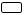 зертханалар кассаларына қолма-қол ақша нысанында;


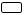 екінші деңгейдегі банктер және банктік операциялардың жекелеген түрлерін жүзеге  асыратын ұйымдар арқылы аудару жолымен қолма-қол және қолма-қол ақшасыз нысанда;


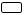 шарттағы міндеттемелер шеңберінде жүргізуге міндеттенемін.


      Зертхана беретін тауарлардың (жұмыстардың, көрсетілетін қызметтердің) құнын төлемеген жағдайда, Қазақстан Республикасының заңнамасына сәйкес жауапкершілік туралы хабардармын.
      Ветеринариялық инспектордың немесе ветеринариялық дәрігердің ветеринариялық бақылау және қадағалау объектілерінен сынамалар алуына келісемін.
      Ақпараттық жүйелерде қамтылған заңмен қорғалатын құпияны құрайтын мәліметтерді пайдалануға келісемін.
      Ұсынылған мәліметтердің дұрыстығын растаймын.
      ____________________________________________ 20__жылғы __________________
      (көрсетілетін қызметті алушының аты, әкесінің аты (бар болса), тегі, қолы)
      Ескертпе: * "Қазақстан Республикасының кейбір заңнамалық актілеріне заңды тұлғаларды мемлекеттік тіркеу және филиалдар мен өкілдіктерді есептік тіркеу мәселелері бойынша өзгерістер мен толықтырулар енгізу туралы" 2012 жылғы 24 желтоқсандағы Қазақстан Республикасының Заңы қолданысқа енгенге дейін берілген заңды тұлғаны (филиалды, өкілдікті) мемлекеттік (есептік) тіркеу (қайта тіркеу) туралы куәлік заңды тұлға қызметін тоқтатқанға дейін жарамды болып табылады. ХАБАРЛАМА № _______
      20____жылғы "____" ________________
      Көрсетілетін қызметті алушы _______________________________________________
      (аты, әкесінің аты (бар болса), тегі, жеке сәйкестендіру нөмірі/заңды тұлғаның атауы,
      бизнес-сәйкестендіру нөмірі)
      Мемлекеттік тіркеу анықтамасының (куәлігінің) нөмірі
      Жүгінген күні 20__жылғы " " ____________
      Сараптама атауы__________________________________________________________
      Сараптама актісін беру мерзімі _____________________________________________
      Көрсетілетін қызмет құны: _________________________________________________
      ________________________________________________________________________
      (ветеринария саласындағы қызметті жүзеге асыратын жергілікті атқарушы органның аумақтық бөлімшесінің/бөлімшесінің атауы, аты, әкесінің аты (бар болса), тегі, лауазымы) "Ветеринария саласындағы қызметпен айналысуға лицензия беру" мемлекеттік көрсетілетін қызмет стандарты
      Ескерту. Стандарт жаңа редакцияда – ҚР Ауыл шаруашылығы министрінің м.а. 22.01.2019 № 21 (алғашқы ресми жарияланған күнінен кейін күнтізбелік жиырма бір күн өткен соң қолданысқа енгізіледі) бұйрығымен. 1-тарау. Жалпы ережелер
      1. "Ветеринария саласындағы қызметпен айналысуға лицензия беру" мемлекеттік көрсетілетін қызметі (бұдан әрі – мемлекеттік көрсетілетін қызмет).
      2. Мемлекеттік көрсетілетін қызмет стандартын Қазақстан Республикасы Ауыл шаруашылығы министрлігі (бұдан әрі – Министрлік) әзірледі.
      3. Мемлекеттік қызметті:
      1) ветеринариялық мақсаттағы ветеринариялық препараттарды өндіру жөніндегі қызметпен айналысуға лицензия беруді – Министрліктің Ветеринариялық бақылау және қадағалау комитеті (бұдан әрі – Комитет), (бұдан әрі – көрсетілетін қызметті беруші);
      2) жануарлардан алынатын өнімдер мен шикізатқа ветеринариялық-санитариялық сараптама жүргізу жөніндегі қызметпен айналысуға лицензия беруді – облыстардың, Нұр-Сұлтан, Алматы және Шымкент қалаларының жергілікті атқарушы органдары (бұдан әрі – көрсетілетін қызметті беруші) көрсетеді.
      Өтінішті қабылдау және мемлекеттік қызметті көрсету нәтижесін беру:
      1) көрсетілетін қызметті берушінің кеңсесі;
      2) "электрондық үкіметтің" www.egov.kz, www.elіcense.kz веб-порталы (бұдан әрі – портал) арқылы жүзеге асырылады.
      Ескерту. 3-тармақ жаңа редакцияда – ҚР Ауыл шаруашылығы министрінің 25.11.2019 № 406 (алғашқы ресми жарияланған күнінен кейін күнтізбелік жиырма бір күн өткен соң қолданысқа енгізіледі) бұйрығымен.

 2-тарау. Мемлекеттік қызметті көрсету тәртібі
      4. Мемлекеттік қызметті көрсету мерзімі:
      1) көрсетілетін қызметті алушы көрсетілетін қызметті берушіге немесе порталға құжаттар топтамасын тапсырған күннен бастап:
      лицензия және (немесе) лицензияға қосымша беру кезінде – 15 (он бес) жұмыс күнінен кеш емес ;
      лицензияны және (немесе) лицензияға қосымшаны қайта ресімдеу кезінде – 3 (үш) жұмыс күні ішінде;
      лицензияның және (немесе) лицензияға қосымшаның телнұсқаларын беру кезінде – 2 (екі) жұмыс күні ішінде;
      2) көрсетілетін қызметті алушы көрсетілетін қызметті берушіге құжаттар топтамасын тапсыруы үшін күтудің рұқсат етілетін ең ұзақ уақыты – 30 (отыз) минут;
      3) көрсетілетін қызметті алушыға қызмет көрсетудің рұқсат етілетін ең ұзақ уақыты – 30 (отыз) минут.
      Көрсетілетін қызметті беруші көрсетілетін қызметті алушының құжаттарын алған сәттен бастап екі жұмыс күні ішінде ұсынылған құжаттардың толықтығын тексереді.
      Көрсетілетін қызметті алушы құжаттардың толық топтамасын ұсынбаған жағдайда, көрсетілетін қызметті беруші көрсетілген мерзімдерде өтінішті әрі қарай қараудан жазбаша уәжді бас тартады.
      5. Мемлекеттік қызметті көрсету нысаны – электрондық (ішінара автоматтандырылған) немесе қағаз түрінде.
      6. Мемлекеттік қызметті көрсету нәтижесі – ветеринария саласындағы қызметпен айналысуға лицензия және (немесе) лицензияға қосымша беру, лицензияны және (немесе) лицензияға қосымшаны қайта ресімдеу, лицензияның және (немесе) лицензияға қосымшаның телнұсқасын беру не осы мемлекеттік көрсетілетін қызмет стандартының 10-тармағында көрсетілген жағдайларда және негіздер бойынша мемлекеттік қызметті көрсетуден бас тарту туралы уәжді жауап.
      Мемлекеттік қызметті көрсету нәтижесін беру нысаны: электрондық.
      Көрсетілетін қызметті алушы көрсетілетін қызметті берушіге жүгінген жағдайда, мемлекеттік қызметті көрсету нәтижесі электрондық нысанда ресімделеді, басып шығарылады, көрсетілетін қызметті беруші басшысының қолы қойылады және мөрмен расталады.
      Көрсетілетін қызметті алушы портал арқылы жүгінген кезде мемлекеттік көрсетілетін қызмет нәтижесі көрсетілетін қызметті алушының "жеке кабинетіне" көрсетілетін қызметті берушінің уәкілетті адамының электрондық цифрлық қолтаңбасымен (бұдан әрі – ЭЦҚ) куәландырылған электрондық құжат нысанында жолданады.
      7. Мемлекеттік қызмет жеке және заңды тұлғаларға (бұдан әрі – көрсетілетін қызметті алушылар) ақылы негізде көрсетіледі. Мемлекеттік қызметті көрсету кезінде көрсетілетін қызметті алушы орналасқан жері бойынша бюджетке "Салық және бюджетке төленетін басқа да міндетті төлемдер туралы" Қазақстан Республикасының Кодексіне (Салық кодексі) сәйкес ветеринария саласындағы қызметпен айналысу құқығы үшін лицензиялық алым төлейді, ол:
      1) лицензия беру үшін 6 айлық есептік көрсеткішті;
      2) лицензияны қайта ресімдеу үшін лицензия беру кезіндегі мөлшерлеменің 10 %-ын;
      3) лицензияның телнұсқасын беру үшін лицензия беру кезіндегі мөлшерлеменің 100 %-ын құрайды.
      Лицензиялық алымды төлеу екінші деңгейдегі банктер және банк операцияларының жекелеген түрлерін жүзеге асыратын ұйымдар арқылы қолма-қол және қолма-қол ақшасыз нысанда жүзеге асырылады.
      Портал арқылы мемлекеттік көрсетілетін қызметті алуға арналған электрондық сұраным берген жағдайда, төлем "электрондық үкіметтің" төлем шлюзі (бұдан әрі – ЭҮТШ) немесе екінші деңгейдегі банктер және банк операцияларының жекелеген түрлерін жүзеге асыратын ұйымдар арқылы жүзеге асырылуы мүмкін.
      8. Мыналардың:
      1) көрсетілетін қызметті берушінің жұмыс кестесі – Қазақстан Республикасының еңбек заңнамасына және "Қазақстан Республикасындағы мерекелер туралы" 2001 жылғы 13 желтоқсандағы Қазақстан Республикасы Заңының (бұдан әрі – "Мерекелер туралы" Заң) 5-бабына сәйкес демалыс және мереке күндерінен басқа, дүйсенбіден бастап жұманы қоса алғанда, сағат 13.00-ден 14.30-ге дейінгі түскі үзіліспен, сағат 9.00-ден 18.30-ға дейін.
      Өтінішті қабылдау және мемлекеттік қызметті көрсету нәтижесін беру сағат 13.00-ден 14.30-ге дейінгі түскі үзіліспен, сағат 9.00-ден 17.30-ға дейін жүзеге асырылады.
      Мемлекеттік қызмет алдын ала жазылусыз және жеделдетілген қызмет көрсетусіз кезек тәртібімен көрсетіледі;
      2) порталдың жұмыс кестесі – жөндеу жұмыстарын жүргізуге байланысты техникалық үзілістерді қоспағанда, тәулік бойы (көрсетілетін қызметті алушы Қазақстан Республикасының еңбек заңнамасына және "Мерекелер туралы" Заңның 5-бабына сәйкес жұмыс уақыты аяқталғаннан кейін, демалыс және мереке күндері жүгінген жағдайда, өтініштерді қабылдау және мемлекеттік қызметті көрсету нәтижелерін беру келесі жұмыс күні жүзеге асырылады)
      9. Көрсетілетін қызметті алушы (не оның өкілі) жүгінген кезде мемлекеттік қызметті көрсету үшін қажетті құжаттардың тізбесі:
      1) лицензия алу үшін:
      көрсетілетін қызметті берушіге:
      осы мемлекеттік көрсетілетін қызмет стандартына 1-қосымшаға сәйкес белгіленген нысан бойынша жеке тұлғаның лицензияны және (немесе) лицензияға қосымшаны алуға арналған өтiнiші;
      осы мемлекеттік көрсетілетін қызмет стандартына 2-қосымшаға сәйкес белгіленген нысан бойынша заңды тұлғаның лицензияны және (немесе) лицензияға қосымшаны алуға арналған өтiнiші;
      заңды тұлға үшін – заңды тұлғаны тіркеу (қайта тіркеу) туралы анықтама (сәйкестендіру үшін);
      жеке басын куәландыратын құжат немесе өкілдің өкілеттілігін растайтын құжат (сәйкестендіру үшін);
      дара кәсіпкер ретінде көрсетілетін қызметті алушы қызметінің басталғаны туралы хабарлама;
      ветеринария саласындағы қызметпен айналысу құқығына лицензиялық алымның бюджетке төленгенін растайтын құжат;
      меншік құқығында тиісті үй-жайлардың бар екенін немесе жалдау шарты құқығында тиісті үй-жайлардың бар екенін растайтын құқық белгілейтін құжаттың көшірмесі;
      осы мемлекеттік көрсетілетін қызмет стандартына 3-қосымшаға сәйкес құжат нысанындағы ветеринариялық мақсаттағы препараттарды өндіру бойынша ветеринария саласындағы қызметті жүзеге асыруға арналған мәліметтер нысаны;
      осы мемлекеттік көрсетілетін қызмет стандартына 4-қосымшаға сәйкес құжат нысанындағы жануарлардан алынатын өнімдер мен шикізаттың ветеринариялық-санитариялық сараптамасы бойынша ветеринария саласындағы қызметті жүзеге асыруға арналған мәліметтер нысаны;
      порталға:
      көрсетілетін қызметті алушының ЭЦҚ-сымен куәландырылған, осы мемлекеттік көрсетілетін қызмет стандартына 1-қосымшаға сәйкес электрондық құжат нысанындағы жеке тұлғаның лицензияны және (немесе) лицензияға қосымшаны алуға арналған өтiнiші;
      көрсетілетін қызметті алушының ЭЦҚ-сымен куәландырылған, осы мемлекеттік көрсетілетін қызмет стандартына 2-қосымшаға сәйкес электрондық құжат нысанындағы заңды тұлғаның лицензияны және (немесе) лицензияға қосымшаны алуға арналған өтiнiші;
      ЭҮТШ арқылы төлеу жағдайларын қоспағанда, ветеринария саласындағы қызметпен айналысу құқығы үшін лицензиялық алымның бюджетке төленгенін растайтын құжаттың электрондық көшірмесі;
      меншік құқығында тиісті үй-жайлардың бар екенін немесе жалдау шарты құқығында тиісті үй-жайлардың бар екенін растайтын құқық белгілейтін құжаттың электрондық көшірмесі;
      осы мемлекеттік көрсетілетін қызмет стандартына 3-қосымшаға сәйкес ветеринариялық мақсаттағы препараттарды өндіру бойынша ветеринария саласындағы қызметті жүзеге асыруға арналған мәліметтер нысаны;
      осы мемлекеттік көрсетілетін қызмет стандартына 4-қосымшаға сәйкес жануарлардан алынатын өнімдер мен шикізаттың ветеринариялық-санитариялық сараптамасы бойынша ветеринария саласындағы қызметті жүзеге асыруға арналған мәліметтер нысаны;
      2) лицензиясы бар қызмет түрі шеңберінде лицензияға қосымша алу үшін:
      көрсетілетін қызметті берушіге:
      осы мемлекеттік көрсетілетін қызмет стандартына 1-қосымшаға сәйкес белгіленген нысан бойынша жеке тұлғаның лицензияны және (немесе) лицензияға қосымшаны алуға арналған өтiнiші;
      осы мемлекеттік көрсетілетін қызмет стандартына 2-қосымшаға сәйкес белгіленген нысан бойынша заңды тұлғаның лицензияны және (немесе) лицензияға қосымшаны алуға арналған өтiнiші;
      заңды тұлға үшін – заңды тұлғаны тіркеу (қайта тіркеу) туралы анықтама (сәйкестендіру үшін);
      жеке басын куәландыратын құжат немесе өкілдің өкілеттілігін растайтын құжат (сәйкестендіру үшін);
      дара кәсіпкер ретінде көрсетілетін қызметті алушы қызметінің басталғаны туралы хабарлама (сәйкестендіру үшін);
      жалдау шарты құқығында тиісті үй-жайларының бар екендігін растайтын құқық белгілеуші құжаттың көшірмесі;
      осы мемлекеттік көрсетілетін қызмет стандартына 3-қосымшаға сәйкес ветеринариялық мақсаттағы препараттарды өндіру бойынша ветеринария саласындағы қызметті жүзеге асыруға арналған мәліметтер нысаны;
      осы мемлекеттік көрсетілетін қызмет стандартына 4-қосымшаға сәйкес жануарлардан алынатын өнімдер мен шикізаттың ветеринариялық-санитариялық сараптамасы бойынша ветеринария саласындағы қызметті жүзеге асыруға арналған мәліметтер нысаны;
      порталға:
      көрсетілетін қызметті алушының ЭЦҚ-сымен куәландырылған, осы мемлекеттік көрсетілетін қызмет стандартына 1-қосымшаға сәйкес электрондық құжат нысанындағы жеке тұлғаның лицензияны және (немесе) лицензияға қосымшаны алуға арналған өтiнiші;
      көрсетілетін қызметті алушының ЭЦҚ-сымен куәландырылған, осы мемлекеттік көрсетілетін қызмет стандартына 2-қосымшаға сәйкес электрондық құжат нысанындағы заңды тұлғаның лицензияны және (немесе) лицензияға қосымшаны алуға арналған өтiнiші;
      жалдау шарты құқығында тиісті үй-жайларының бар екендігін растайтын құқық белгілеуші құжаттың электрондық көшірмесі;
      осы мемлекеттік көрсетілетін қызмет стандартына 3-қосымшаға сәйкес ветеринариялық мақсаттағы препараттарды өндіру бойынша ветеринария саласындағы қызметті жүзеге асыруға арналған мәліметтер нысаны;
      осы мемлекеттік көрсетілетін қызмет стандартына 4-қосымшаға сәйкес жануарлардан алынатын өнімдер мен шикізаттың ветеринариялық-санитариялық сараптамасы бойынша ветеринария саласындағы қызметті жүзеге асыруға арналған мәліметтер нысаны;
      3) лицензияны қайта ресімдеу үшін:
      көрсетілетін қызметті берушіге:
      осы мемлекеттік көрсетілетін қызмет стандартына 5-қосымшаға сәйкес белгіленген нысан бойынша жеке тұлғаның лицензияны және (немесе) лицензияға қосымшаны қайта ресімдеуге арналған өтiнiші
      осы мемлекеттік көрсетілетін қызмет стандартына 6-қосымшаға сәйкес белгіленген нысан бойынша заңды тұлғаның лицензияны және (немесе) лицензияға қосымшаны қайта ресімдеуге арналған өтiнiші;
      заңды тұлға үшін – заңды тұлғаны мемлекеттік тіркеу (қайта тіркеу) туралы анықтама (сәйкестендіру үшін);
      жеке басын куәландыратын құжат немесе өкілдің өкілеттілігін растайтын құжат (сәйкестендіру үшін);
      дара кәсіпкер ретінде көрсетілетін қызметті алушы қызметінің басталғаны туралы хабарлама (сәйкестендіру үшін);
      лицензияны қайта ресімдеу үшін лицензиялық алымның бюджетке төленгенін растайтын құжаттың көшірмесі;
      ақпараттық жүйеде мәліметтер болмаған жағдайда, лицензияны және (немесе) лицензияға қосымшаны қайта ресімдеу үшін негіз болатын өзгерістер туралы ақпарат қамтылған құжаттардың көшірмелері;
      порталға:
      көрсетілетін қызметті алушының ЭЦҚ-сымен куәландырылған, осы мемлекеттік көрсетілетін қызмет стандартына 5-қосымшаға сәйкес электрондық құжат нысанындағы жеке тұлғаның лицензияны және (немесе) лицензияға қосымшаны қайта ресімдеуге арналған өтiнiші;
      көрсетілетін қызметті алушының ЭЦҚ-сымен куәландырылған, осы мемлекеттік көрсетілетін қызмет стандартына 6-қосымшаға сәйкес электрондық құжат нысанындағы заңды тұлғаның лицензияны және (немесе) лицензияға қосымшаны қайта ресімдеуге арналған өтiнiші;
      ЭҮТШ арқылы төлеу жағдайларын қоспағанда, лицензияны қайта ресімдеу үшін лицензиялық алымның бюджетке төленгенін растайтын құжаттың электрондық көшірмесі;
      ақпараттық жүйеде мәліметтер болмаған жағдайда, лицензияны және (немесе) лицензияға қосымшаны қайта ресімдеу үшін негіз болатын өзгерістер туралы ақпарат қамтылған құжаттардың электрондық көшірмесі;
      4) лицензияны және (немесе) лицензияға қосымшаны жоғалтқан, бүлдірген кезде лицензия туралы мәліметтерді тиісті ақпараттық жүйелерден алу мүмкіндігі болмаған жағдайда ғана лицензияның телнұсқасын алу үшін;
      көрсетілетін қызметті берушіге:
      лицензияның және (немесе) лицензияға қосымшаның жоғалғаны, бүлінгені туралы еркін нысандағы өтініш;
      заңды тұлға үшін – заңды тұлғаны тіркеу (қайта тіркеу) туралы анықтама (сәйкестендіру үшін);
      жеке басын куәландыратын құжат немесе өкілдің өкілеттілігін растайтын құжат (сәйкестендіру үшін);
      дара кәсіпкер ретінде көрсетілетін қызметті алушы қызметінің басталғаны туралы хабарлама (сәйкестендіру үшін);
      лицензияның телңұсқасын беру үшін лицензиялық алымның бюджетке төленгенін растайтын құжат;
      порталға:
      көрсетілетін қызметті алушының ЭЦҚ-сымен куәландырылған электрондық құжат нысанындағы сұраным.
      ЭҮТШ арқылы төлеу жағдайларын қоспағанда, лицензияны қайта ресімдеу үшін лицензиялық алымның бюджетке төленгенін растайтын құжаттың электрондық көшірмесі.
      Жеке басын куәландыратын құжат туралы, заңды тұлғаны мемлекеттік тіркеу (қайта тіркеу) туралы, дара кәсіпкерді тіркеу туралы, меншік құқығында тиісті үй-жайларының бар екендігі туралы, ветеринариялық-санитариялық қорытынды туралы, лицензия туралы мәліметтерді көрсетілетін қызметті беруші "электрондық үкімет" шлюзі арқылы мемлекеттік ақпараттық жүйелерден алады.
      Көрсетілетін қызметті алушылардан ақпараттық жүйелерден алуға болатын құжаттарды талап етуге жол берілмейді.
      Көрсетілетін қызметті алушы барлық қажетті құжаттарды:
      1) көрсетілетін қызметті берушіге тапсырған кезде – қағаз тасығыштағы өтініштің қабылданғанын көшірмесінде құжаттар топтамасын қабылдау күні, уақыты, құжатты қабылдаған жауапты адамның аты, әкесінің аты (бар болса), тегі көрсетіле отырып, көрсетілетін қызметті берушінің кеңсесінде тіркелгені туралы белгі қойылғаны растайды;
      2) портал арқылы тапсырған кезде – көрсетілетін қызметті алушының "жеке кабинетінде" мемлекеттік қызметті көрсетуге арналған сұранымның қабылданғаны туралы мәртебе көрінеді.
      10. Мемлекеттiк қызметті көрсетуден бас тартуға мыналар негіз болып табылады:
      1) Қазақстан Республикасының заңдарында жеке немесе заңды тұлғалардың осы санаты үшін қызмет түрімен айналысуға тыйым салынуы;
      2) лицензиялық алымның енгізілмеуі;
      3) көрсетілетін қызметті алушының біліктілік талаптарына сәйкес келмеуі;
      4) көрсетілетін қызметті берушінің тиісті келісуші мемлекеттік органнан көрсетілетін қызметті алушының лицензиялау кезінде қойылатын талаптарға сәйкес келмейтіндігі туралы жауап алуы;
      5) көрсетілетін қызметті алушыға қатысты лицензиялауға жататын қызметті немесе қызметтің жекелеген түрлерін тоқтата тұру немесе оларға тыйым салу туралы заңды күшіне енген сот шешімінің (үкімінің) болуы;
      6) сот орындаушысының ұсынысы негізінде соттың борышкер көрсетілетін қызметті алушыға лицензия беруге уақытша тыйым салуы.
      7) мемлекеттік көрсетілетін қызметті алу үшін көрсетілетін қызметті алушы ұсынған құжаттардың және (немесе) олардағы деректердің (мәліметтердің) дұрыс еместігінің анықталуы. 3-тарау. Орталық мемлекеттік органдардың, сондай-ақ көрсетілетін қызметті берушілердің және (немесе) олардың лауазымды адамдарының мемлекеттік қызметтер көрсету мәселелері бойынша шешімдеріне, әрекеттеріне (әрекетсіздігіне) шағымдану тәртібі
      11. Көрсетілетін қызметті берушінің және (немесе) оның лауазымды адамдарының мемлекеттік қызметтер көрсету мәселелері бойынша шешімдеріне, әрекеттеріне (әрекетсіздігіне) шағымдану: 
      шағым осы мемлекеттік көрсетілетін қызмет стандартының  16-тармағында көрсетілген мекенжайлар бойынша көрсетілетін қызметті беруші басшысының атына беріледі.
      Шағым жазбаша нысанда почтамен не жұмыс күндері көрсетілетін қызметті берушінің кеңсесі арқылы қолма-қол беріледі.
      Мыналардың:
      жеке тұлғаның шағымында оның аты, әкесінің аты (жеке басын куәландыратын құжатта бар болса), тегі, почталық мекенжайы көрсетіледі;
      заңды тұлғаның шағымында оның атауы, почталық мекенжайы, шығыс нөмірі мен күні көрсетіледі. Арызға көрсетілетін қызметті алушы қол қояды.
      Шағымның қабылданғанын шағымды қабылдаған адамның аты-жөні мен тегі, берілген шағымға жауап алу мерзімі мен орны көрсетіле отырып, көрсетілетін қызметті берушінің кеңсесінде оның тіркелуі (мөртабан, кіріс нөмірі және күні) растайды.
      Көрсетілетін қызметті берушінің атына келіп түскен көрсетілетін қызметті алушының шағымы тіркелген күнінен бастап 5 (бес) жұмыс күні ішінде қаралуы тиіс. Шағымды қарау нәтижелері туралы уәжді жауап көрсетілетін қызметті алушыға почта байланысы арқылы жолданады не Комитеттің, Министрліктің және көрсетілетін қызметті берушінің кеңсесінде қолма-қол беріледі.
      Портал арқылы жүгінген кезде шағымдану тәртібі туралы ақпаратты бірыңғай байланыс орталығының 1414, 8-800-080-7777 телефоны арқылы алуға болады.
      Портал арқылы электрондық арыз жолдаған кезде көрсетілетін қызметті алушыға "жеке кабинетінен" арыз туралы ақпарат қолжетімді болады, ол көрсетілетін қызметті берушінің арызды өңдеуі (жеткізілгені, тіркелгені, орындалғаны туралы белгілер, қарау немесе қараудан бас тарту туралы жауап) барысында жаңартылып отырады.
      12. Мемлекеттік қызметті көрсету нәтижелерімен келіспеген жағдайда, көрсетілетін қызметті алушы мемлекеттік қызметтер көрсетудің сапасын бағалау мен бақылау жөніндегі уәкілетті органға шағыммен жүгіне алады.
      Мемлекеттік қызметтер көрсетудің сапасын бағалау мен бақылау жөніндегі уәкілетті органның атына келіп түскен көрсетілетін қызметті алушының шағымы тіркелген күнінен бастап 15 (он бес) жұмыс күні ішінде қаралады.
      13. Мемлекеттік қызметті көрсету нәтижелерімен келіспеген жағдайда, көрсетілетін қызметті алушы Қазақстан Республикасының заңнамасында белгіленген тәртіппен сотқа жүгінеді. 4-тарау. Мемлекеттік қызметті көрсету ерекшеліктері ескеріле отырып қойылатын өзге талаптар
      14. Мемлекеттік қызметті көрсету үшін көрсетілетін қызметті алушыларға күту және қажетті құжаттарды дайындау үшін жағдайлар жасалады (күтуге арналған креслолар, қажетті құжаттардың тізбесі мен оларды толтыру үлгілері бар стендтермен жарақталған құжаттарды толтыруға арналған орындар), өртке қарсы қауіпсіздік шаралары қабылданады. 
      15. Көрсетілетін қызметті берушінің ғимараттары физикалық мүмкіндіктері шектеулі адамдардың кіруіне арналған пандустары бар кіреберіспен жабдықталған болады.
      16. Мемлекеттік қызметті көрсету орындарының мекенжайлары Министрліктің www.moa.gov.kz интернет-ресурсындағы "Мемлекеттік көрсетілетін қызметтер" бөлімінде орналастырылған.
      17. Көрсетілетін қызметті алушының ЭЦҚ-сы болған жағдайда, оның мемлекеттік көрсетілетін қызметті портал арқылы электрондық нысанда алуға мүмкіндігі бар.
      18. Көрсетілетін қызметті алушының мемлекеттік қызметті көрсету мәртебесі туралы ақпаратты қашықтықтан қол жеткізу режимінде порталдағы "жеке кабинеті" арқылы, сондай-ақ мемлекеттік қызметтер көрсету мәселелері жөніндегі бірыңғай байланыс орталығы арқылы алуға мүмкіндігі бар.
      19. Мемлекеттік қызмет көрсету мәселелері жөніндегі анықтама қызметтерінің байланыс телефондары Министрліктің www.moa.gov.kz интернет-ресурсындағы "Мемлекеттік көрсетілетін қызметтер" бөлімінде орналастырылған. Мемлекеттік қызметтер көрсету мәселелері жөніндегі бірыңғай байланыс орталығы: 1414, 8-800-080-7777. Жеке тұлғаның лицензияны және (немесе) лицензияға  қосымшаны алуға арналған өтiнiші
      (кімге)___________________________________________________________________
      (лицензиардың толық атауы)
      (кімнен)__________________________________________________________________
      (дара кәсіпкердің атауы, дара кәсіпкер ретінде көрсетілетін қызметті алушы қызметінің басталғаны туралы хабарламаның (бар болса) № және берілген күні, жеке тұлғаның аты,  әкесiнiң аты (бар болса), тегi, жеке сәйкестендіру нөмірі)
      _________________________________________________________________________
      (қызмет түрiнің және (немесе) қызметтне кіші түрінің(-лерінің) толық атауын көрсету керек)
      жүзеге асыруға лицензияны және (немесе) лицензияға қосымшаны қағаз  тасығышта ______ (лицензияны қағаз тасығышта алу қажет болған жағдайда, Х белгісін қою керек) беруiңiздi сұраймын.
      Жеке тұлғаның тұрғылықты жерінің мекенжайы _________________________________________________________________________
      (почталық индексі, облысы, қаласы, ауданы, елді мекені, көше атауы, үй/ғимарат нөмірі)
      Электрондық почтасы _____________________________________________________
      Факсы ___________________________________________________________________
      Банктік шоты_____________________________________________________________
      (шот нөмірі, банктiң атауы және орналасқан жерi)
      Қызметті немесе іс-қимылдарды (операцияларды) жүзеге асыратын объектінің мекенжайы
      ______________________________________________________________________
      (почталық индексі, облысы, қаласы, ауданы, елді мекені, көше атауы, үй/ғимарат (стационарлық үй-жай) нөмірі)
      ______ парақта қоса беріліп отыр.
      Осымен: көрсетілген барлық деректердің ресми байланыстар болып табылатындығы және оларға лицензияны және (немесе) лицензияға қосымшаны беру немесе беруден  бас тарту мәселелері бойынша кез келген ақпаратты жіберуге болатындығы; көрсетілетін қызметті алушыға қызметтің лицензияланатын түрімен және (немесе) кіші түрімен айналысуға сот тыйым салмағандығы; қоса беріліп отырған құжаттардың барлығы шындыққа сәйкес келетіні және жарамды  болып табылатындығы расталады; лицензияны және (немесе) лицензияға қосымшаны беру кезінде ақпараттық жүйелерде  қамтылған, заңмен қорғалатын құпияны құрайтын қолжетімділігі шектеулі дербес деректерді пайдалануға келісемін.
      Жеке тұлға __________ _____________________________________________________
      (қолы)                   (аты, әкесiнiң аты (бар болса), тегi)
      Мөр (бар болса) орны
      Толтырылған күні: 20___ жылғы "__" _______ Заңды тұлғаның лицензияны және (немесе) лицензияға  қосымшаны алуға арналған өтiнiші
      (кімге)___________________________________________________________________

      (лицензиардың толық атауы)

      (кімнен)__________________________________________________________________

      (заңды тұлғаның (оның ішінде шетелдік заңды тұлғаның) толық атауы, орналасқан жері,  бизнес-сәйкестендіру нөмірі, заңды тұлғаның бизнес-сәйкестендіру нөмірі болмаған  жағдайда – шетелдік заңды тұлға филиалының немесе өкілдігінің бизнес-сәйкестендіру  нөмірі)

      _________________________________________________________________________ 

      (қызмет түрiнің және (немесе) қызметтің кіші түрінің  (-лерінің) толық атауын көрсету керек)

      _________________________________________________________________________

      жүзеге асыруға лицензияны және (немесе) лицензияға қосымшаны қағаз тасығышта

      ______ (лицензияны қағаз тасығышта алу қажет болған жағдайда, Х белгісін қою керек) беруiңiздi сұраймын.

      Заңды тұлғаның мекенжайы ________________________________________________

      (почталық индексі, елі (шетелдік заңды тұлға үшін), облысы, қаласы, ауданы, елді мекені, көше атауы, үй/ғимарат (стационарлық үй-жай) нөмірі)

      Электрондық почтасы _____________________________________________________

      Телефондары ____________________________________________________________

      Факсы __________________________________________________________________

      Банктік шоты _____________________________________________________________

      (шот нөмірі, банктiң атауы және орналасқан жерi)

      Қызметті немесе іс-қимылдарды (операцияларды) жүзеге асыратын объектінің  мекенжайы

      ______________________________________________________________

      (почталық индексі, облысы, қаласы, ауданы, елді мекені, көше атауы, үй/ғимарат  (стационарлық үй-жай) нөмірі)  ______ парақта қоса беріліп отыр.

      Осымен:

      көрсетілген барлық деректердің ресми байланыстар болып табылатындығы және  оларға лицензияны және (немесе) лицензияға қосымшаны беру немесе беруден бас тарту мәселелері бойынша кез келген ақпаратты жіберуге болатындығы;

      көрсетілетін қызметті алушыға қызметтің лицензияланатын түрімен және  (немесе) кіші түрімен айналысуға сот тыйым салмағандығы;

      қоса беріліп отырған құжаттардың барлығы шындыққа сәйкес келетіні және жарамды  болып табылатындығы расталады;

      лицензияны және (немесе) лицензияға қосымшаны беру кезінде ақпараттық жүйелерде қамтылған, заңмен қорғалатын құпияны құрайтын қолжетімділігі шектеулі дербес деректерді пайдалануға келісемін.

      Басшы ______________ ____________________________________________________

      (қолы)                   (аты, әкесiнiң аты (бар болса), тегi)

      Мөр (бар болса) орны

      Толтырылған күні: 20__ жылғы "__" __________________________________________ Ветеринариялық мақсаттағы препараттарды өндіру бойынша ветеринария саласындағы қызметті жүзеге асыруға арналған мәліметтер нысаны
      1. Тиісті әкімшілік-аумақтық бірліктің мемлекеттік ветеринариялық дәрігері берген, ветеринариялық талаптарға және технологиялық жабдықты жинақтау нормативтеріне сәкестігі туралы ветеринариялық-санитариялық қорытынды туралы мәліметтер:
      Бірдейлендіру нөмірі ______________________________________________________
      2. Өндірілетін ветеринариялық препаратқа арналған техникалық шарттарға сәйкес ветеринариялық мақсаттағы препараттарды өндіруге арналған технологиялық, өлшеу және сынау жабдықтарының; өндiрiлетiн ветеринариялық препараттардың сапасын бақылауды жүзеге асыру үшiн аспаптармен және жабдықтармен жарақталған аккредиттелген зертханалардың не көрсетілген зертханалары бар ұйымдардың сынау жұмыстарын орындауы (қызметтер көрсетуі) туралы шарттың болуы:
      1) әзірлеуші зауыттардың жабдықтарға арналған пайдалану паспорттарының деректері:
      паспорттың нөмірі ________________________________________________________
      берілген күні _____________________________________________________________
      паспортты берген орган ____________________________________________________
      жабдықтың мақсаты _______________________________________________________
      2) "Өлшем бірлігін қамтамасыз ету туралы" 2000 жылғы 7 маусымдағы Қазақстан Республикасының Заңында белгіленген тәртіппен тексеруден және/немесе калибрлеуден өткені туралы растама:
      нөмірі ___________________________________________________________________
      берілген күні _____________________________________________________________
      сертификатты берген орган _________________________________________________
      сертификаттың қолданылу мерзімі ________________ бастап ______________ дейін;
      3) зертхананың акредиттеуден өткені туралы мәліметтер немесе акредиттелген зертханамен жасалған шарттар мәліметтері:
      нөмірі ___________________________________________________________________
      берілген күні _____________________________________________________________
      акредиттеу туралы құжатты берген орган _____________________________________
      құжаттың қолданылу мерзімі _________________ бастап __________________ дейін;
      шарттың нөмірі ___________________________________________________________
      жасалған күні _____________________________________________________________
      шарттың қолданылу мерзімі _____________ бастап _______________________ дейін
      3. Ветеринариялық препараттар өндіруді регламенттейтін нормативтік-техникалық құжаттаманың болуы:
      1) ветеринариялық препарат өндіру жөніндегі ұйым стандарты, өндіруші басшысы бекіткен, өндірілетін ветеринариялық препаратқа арналған техникалық шарттар (иә/жоқ)_________________________________________________________________
      2) ұйым басшысы бекіткен ветеринариялық препараттарды қолдану (пайдалану)
      жөніндегі басшылық (иә/жоқ)_______________________________________________
      3) микроорганизмдердің өндірістік және бақылау штамдарына арналған паспорт:
      штамның мақсаты ________________________________________________________
      штамның нөмірі __________________________________________________________
      шартты белгісі ____________________________________________________________
      штамды кім алды _________________________________________________________
      алынған күні _____________________________________________________________
      штамм қандай жануарлардан алынды _______________________________________
      штамм қандай мекемеден алынды __________________________________________
      материалдың сипаттамасы_________________________________________________
      ________________________________________________________________________  (түрі, өлшеп-салу, тұрақтандыру тәсілі)
      серологиялық қасиеттері ___________________________________________________
      титрлеу нәтижелері _______________________________________________________
      4. Заңды тұлғалар үшін: басшылар мен мамандардың білікті құрамының болуы: тікелей ветеринариялық препараттар өндірумен айналысатын және өндірістік бақылау бөлімшелерінде "ветеринариялық медицина", "ветеринариялық санитария" мамандықтары бойынша жоғары және (немесе) жоғары оқу орнынан кейiнгi білімі және (немесе) "ветеринария" мамандығы бойынша техникалық және кәсiптік (колледж) білімі бар мамандар (кемінде бір ветеринариялық дәрігер немесе фельдшер); тікелей ветеринариялық препараттар өндірумен айналысатын және өндірістік бақылау бөлімшелерінде биотехнологиялық, химиялық немесе биологиялық жоғары немесе орта білімі бар мамандар; тікелей ветеринариялық препараттар өндірумен айналысатын бөлімшелер басшыларының және/немесе өндірістік бақылау бөлімшесі жұмыскерінің мамандығы бойынша кемінде екі жыл жұмыс өтілі, соңғы 5 жылда мамандануы немесе біліктілігін жетілдіруі және біліктілігін арттырудың басқа да түрлері. Жеке тұлғалар үшін: "ветеринариялық медицина", "ветеринариялық санитария" мамандықтары бойынша жоғары және (немесе) жоғары оқу орнынан кейiнгi білім және (немесе) "ветеринария" мамандығы бойынша техникалық және кәсiптік (колледж) білім; мамандығы бойынша кемінде екі жыл жұмыс өтілі, соңғы 5 жылда мамандануы немесе біліктілігін жетілдіруі және біліктілігін арттырудың басқа да түрлері:
      1) техникалық басшылар мен мамандардың білікті құрамы туралы мәлімет:
      жоғарғы оқу орнының атауы________________________________________________
      мамандық және біліктілік __________________________________________________
      лицензияланатын қызмет түрінің бейіні бойынша жоғары/орта білімі туралы
      дипломның нөмірі ________________________________________________________
      дипломның берілген күні __________________________________________________
      2) маманданудан/біліктілігін арттырудан өткені туралы мәліметтер: маманданудан/біліктілігін арттырудан өткен мекеменің атауы
      _________________________________________________________________________
      пән _____________________________________________________________________
      сертификаттың нөмірі _____________________________________________________
      сертификаттың берілген күні _______________________________________________ Жануарлардан алынатын өнімдер мен шикізаттың  ветеринариялық-санитариялық сараптамасы бойынша ветеринария саласындағы қызметті жүзеге асыруға арналған мәліметтер нысаны
      1. Тиісті әкімшілік-аумақтық бірліктің мемлекеттік ветеринариялық дәрігері берген ветеринариялық талаптарға және технологиялық жабдықты жинақтау нормативтеріне сәкестігі туралы ветеринариялық-санитариялық қорытынды туралы мәліметтер:
      Бірдейлендіру нөмірі ______________________________________________________
      2. Сынау әдістерін регламенттейтін нормативтік құжаттардың, сондай-ақ "Өлшем бірлігін қамтамасыз ету туралы" 2000 жылғы 7 маусымдағы Қазақстан Республикасының Заңында белгіленген тәртіппен тексеруден және (немесе) калибрлеуден өткен, жануарлардан алынатын өнiмдер мен шикiзатқа ветеринариялық-санитариялық сараптама жүргізуге арналған өлшеу, сынау жабдықтарының болуы:
      1) стандарттар, әдістемелік нұсқамалар (иә/жоқ) 
      2) көрсетілетін қызметті алушының қолымен расталған, әзірлеуші зауыттардың жабдықтарға арналған пайдалану паспорттарынан алынған мәліметтер:
      паспортың нөмірі_________________________________________________________
      берілген күні _____________________________________________________________
      паспорты берген орган ____________________________________________________
      жабдықтың мақсаты ______________________________________________________
      3) "Өлшем бірлігін қамтамасыз ету туралы" 2000 жылғы 7 маусымдағы Қазақстан Республикасының Заңында белгіленген тәртіппен тексеруден және/немесе калибрлеуден өткені туралы растама:
      нөмірі ___________________________________________________________________
      берілген күні _____________________________________________________________
      сертификатты берген орган _________________________________________________
      сертификаттың қолданылу мерзімі __________ бастап __________ дейін;
      4) базарларда ветеринариялық-санитариялық сараптамалар жүргізуге арналған стандарттық тесттер __________________________________________
      3. Заңды тұлға басшысының "ветеринариялық медицина", "ветеринариялық санитария" мамандытары бойынша жоғары және (немесе) жоғары оқу орнынан кейiнгi білімінің, мамандығы бойынша кемінде 3 (үш) жыл жұмыс өтілінің болуы. 
      Заңды тұлғаның немесе заңды тұлғаның мамандандырылған бөлімшесінің штатында: ветеринариялық-санитариялық сараптама зертханасында "ветеринариялық медицина", "ветеринариялық санитария" мамандықтары бойынша жоғары және (немесе) жоғары оқу орнынан кейiнгi білімі және (немесе) "ветеринария" мамандығы бойынша техникалық және кәсiптік (колледж) білімі бар мамандар (ветеринариялық дәрігер немесе фельдшер), соңғы 5 (бес) жылда мамандануы немесе біліктілігін жетілдіруі және біліктілігін арттырудың басқа да түрлері:
      1) техникалық басшылар мен мамандардың білікті құрамы туралы мәліметтер:
      мамандық және біліктілік __________________________________________________
      лицензияланатын қызмет түрінің бейіні бойынша жоғары/орта білімі
      туралы дипломның нөмірі _________________________________________________
      дипломның берілген күні __________________________________________________
      оқу орнының атауы _______________________________________________________
      2) маманданудан/біліктілігін арттырудан өткені туралы куәлік:
      маманданудан/біліктілігін арттырудан өткен мекеменің атауы ___________________
      _________________________________________________________________________
      пән _____________________________________________________________________
      сертификаттың нөмірі _____________________________________________________
      сертификаттың берілген күні ________________________________________________ Жеке тұлғаның лицензияны және (немесе) лицензияға қосымшаны қайта ресімдеуге арналған өтiнiші
      (кімге)___________________________________________________________________

      (лицензиардың толық атауы)

      (кімнен)_________________________________________________________________

      (жеке тұлғаның аты, әкесiнiң аты (бар болса), тегi, жеке сәйкестендіру нөмірі

      (дара кәсіпкердің атауы, дара кәсіпкер ретінде көрсетілетін қызметті алушы  қызметінің

      басталғаны туралы хабарлама № және берілген күні))

      _________________________________________________________________________

      (қызмет түрiнің және (немесе) кіші түрінің(-лерінің) толық атауы)

      ___________________________________________________________ жүзеге асыруға

      __________________________________________________________________ берген

      (лицензияны және (немесе) лицензияға қосымшаны(ларды) берген лицензиардың атауы)

      20_____ жылғы " " ____________________ № __________________ (лицензияның және

      (немесе) лицензияға қосымшаның(лардың) берілген күні,  нөмірі(лері)) лицензияны және

      (немесе) лицензияға қосымшаны (керектісінің асты сызылсын)  қағаз тасығышта ___

      (лицензияны және (немесе) лицензияға қосымшаны қағаз  тасығышта алу қажет болған

      жағдайда, Х белгісін қою керек) мынадай негіз(дер)  бойынша (тиісті ұяшыққа Х қою қажет)

      қайта ресімдеуді сұраймын:

      1) жеке тұлға-лицензиаттың аты, әкесінің аты (бар болса), тегі өзгеруі _________________________________________________________________________

      2) дара кәсіпкер-лицензиаттың қайта тіркелуі, атауының өзгеруі __________________

      3) дара кәсіпкер-лицензиаттың қайта тіркелуі, заңды мекенжайының  өзгеруі __________________________________________________________________

      4) егер, лицензияның иеліктен шығарылатындығы "Рұқсаттар және хабарламалар  туралы" 2014 жылғы 16 мамырдағы Қазақстан Республикасының Заңына 1-қосымшада көзделген болса, лицензиаттың үшінші тұлғалардың пайдасына  объектімен бірге "объектілерге берілетін рұқсаттар" сыныбы бойынша берілген  лицензияны иеліктен шығаруы ______________________________________________

      5) "объектілерге берілетін рұқсаттар" сыныбы бойынша берілген лицензия үшін  немесе лицензияға қосымшалар үшін объектілерді көрсете отырып, объект нақты көшірілмей, орналасқан жері мекенжайының өзгеруі ________________________________________________________________________

      6) Қазақстан Республикасының заңдарында қайта ресімдеу туралы  талаптың болуы __________________________________________________________

      7) қызмет түрі атауының өзгеруі _____________________________________________

      8) қызметтің кіші түрі атауының өзгеруі _______________________________________

      Жеке тұлғаның тұрғылықты жерінің мекенжайы _______________________________

      _________________________________________________________________________

      (почталық индексі, облысы, қаласы, ауданы, елді мекені, көше атауы, үй/ғимарат нөмірі)

      Электрондық почтасы _____________________________________________________

      Телефондары ____________________________________________________________

      Факсы __________________________________________________________________

      Банктік шоты _____________________________________________________________

      (шот нөмірі, банктiң атауы және орналасқан жерi)

      Қызметті немесе іс-қимылдарды (операцияларды) жүзеге асыратын объектінің

      мекенжайы ______________________________________________________________

      (почталық индексі, облысы, қаласы, ауданы, елді мекені, көше атауы, үй/ғимарат (стационарлық үй-жай) нөмірі)

      ______ парақта қоса беріліп отыр.

      Осымен: көрсетілген барлық деректердің ресми байланыстар болып табылатындығы және оларға лицензияны және (немесе) лицензияға қосымшаны беру немесе беруден бас тарту мәселелері бойынша кез келген ақпаратты жіберуге болатындығы;

      көрсетілетін қызметті алушыға қызметтің лицензияланатын түрімен және (немесе) кіші түрімен айналысуға сот тыйым салмағандығы; қоса беріліп отырған құжаттардың барлығы шындыққа сәйкес келетіні және жарамды  болып табылатындығы расталады;

      лицензияны және (немесе) лицензияға қосымшаны беру кезінде ақпараттық жүйелерде қамтылған, заңмен қорғалатын құпияны құрайтын қолжетімділігі  шектеулі дербес деректерді пайдалануға келісемін.

      Жеке тұлға ____________ ___________________________________________________

      (қолы)                        (аты, әкесiнiң аты (бар болса), тегi)

      Мөр (бар болса) орны

      Толтырылған күні: 20__ жылғы "__" ________ Заңды тұлғаның лицензияны және (немесе) лицензияға қосымшаны қайта ресімдеуге арналған өтiнiші
      (кімге)___________________________________________________________________

      (лицензиардың толық атауы)

      (кімнен)__________________________________________________________________

      (заңды тұлғаның (оның ішінде шетелдік заңды тұлғаның) толық атауы, орналасқан жері, бизнес-сәйкестендіру нөмірі, заңды тұлғаның бизнес-сәйкестендіру нөмірі болмаған жағдайда – шетелдік заңды тұлға филиалының немесе өкілдігінің бизнес-сәйкестендіру нөмірі (мемлекеттік тіркеу туралы анықтаманың № және берілген күні)

      _________________________________________________________________________

      (қызмет түрiнің және (немесе) кіші түрінің(-лерінің) толық атауы)

      ___________________________________________________________ жүзеге асыруға

      __________________________________________________________________ берген

      (лицензияны және (немесе) лицензияға қосымшаны(ларды) берген лицензиардың атауы)

      20_____ жылғы " " ____________________ № _____________________________

      (лицензияның және (немесе) лицензияға қосымшаның(лардың) берілген күні,  нөмірі(лері)) лицензияны және (немесе) лицензияға қосымшаны (керектісінің  асты сызылсын) қағаз тасығышта ___ (лицензияны және (немесе) лицензияға  қосымшаны қағаз тасығышта алу қажет болған жағдайда, Х белгісін қою керек)  мынадай негіз(дер) бойынша (тиісті ұяшыққа Х қою қажет) қайта ресімдеуді сұраймын:

      1) заңды тұлға-лицензиаттың "Рұқсаттар және хабарламалар туралы" 2014 жылғы 16 мамырдағы Қазақстан Республикасы Заңының 34-бабында айқындалған тәртіпке сәйкес (тиісті ұяшыққа Х қою қажет): бірігу ____  қайта құру ____  қосылу ____  бөліп шығару ____ бөліну ____ жолымен қайта ұйымдастырылуы

      2) заңды тұлға-лицензиат атауының өзгеруі ___________________________________

      3) заңды тұлға-лицензиаттың орналасқан жерінің өзгеруі _______________________

      4) егер, лицензияның иеліктен шығарылатындығы "Рұқсаттар және хабарламалар туралы" 2014 жылғы 16 мамырдағы Қазақстан Республикасының Заңына 1-қосымшада көзделген болса, лицензиаттың үшінші тұлғалардың пайдасына  объектімен бірге "объектілерге берілетін рұқсаттар" сыныбы бойынша берілген  лицензияны иеліктен шығаруы ______________________________________________

      5) "объектілерге берілетін рұқсаттар" сыныбы бойынша берілген лицензия үшін немесе лицензияға қосымшалар үшін объектілерді көрсете отырып, объект нақты көшірілмей, орналасқан жері мекенжайының өзгеруі ________________________________________________________________________

      6) Қазақстан Республикасының заңдарында қайта ресімдеу туралы талаптың болуы _________________________________________________________________________

      7) қызмет түрі атауының өзгеруі _____________________________________________

      8) қызметтің кіші түрі атауының өзгеруі _____. Заңды тұлғаның мекенжайы _______________________________________________ (елі (шетелдік заңды тұлға үшін), почталық индексі, облысы, қаласы, ауданы, елді мекені, көше атауы, үй/ғимарат (стационарлық үй-жай) нөмірі)

      Электрондық почтасы _____________________________________________________

      Телефондары ____________________________________________________________

      Факсы __________________________________________________________________

      Банктік шоты ____________________________________________________________

      (шот нөмірі, банктiң атауы және орналасқан жерi)

      Қызметті немесе іс-қимылдарды (операцияларды) жүзеге асыратын объектінің мекенжайы ______________________________________________________________

      (почталық индексі, облысы, қаласы, ауданы, елді мекені, көше атауы, үй/ғимарат  (стационарлық үй-жай) нөмірі) ______ парақта қоса беріліп отыр.

      Осымен: көрсетілген барлық деректердің ресми байланыстар болып табылатындығы және оларға лицензияны және (немесе) лицензияға қосымшаны беру немесе беруден бас тарту мәселелері бойынша кез келген ақпаратты жіберуге болатындығы; көрсетілетін қызметті алушыға қызметтің лицензияланатын түрімен және (немесе)  кіші түрімен айналысуға сот тыйым салмағандығы; қоса беріліп отырған құжаттардың барлығы шындыққа сәйкес келетіні және жарамды  болып табылатындығы расталады; лицензияны және (немесе) лицензияға қосымшаны беру кезінде ақпараттық  жүйелерде қамтылған, заңмен қорғалатын құпияны құрайтын қолжетімділігі шектеулі дербес деректерді пайдалануға келісемін.

      Басшы___________________________________________________________________

      (қолы) (аты, әкесiнiң аты (бар болса), тегi)

      Мөр (бар болса) орны
      Толтырылған күні: 20__ жылғы "__" _________________ "Тиісті аумақтағы эпизоотиялық жағдайды бағалауды ескере отырып, орны ауыстырылатын (тасымалданатын) объектілердің экспортына, импортына және транзитіне рұқсат беру" мемлекеттік көрсетілетін қызмет стандарты
      Ескерту. Стандарт жаңа редакцияда – ҚР Ауыл шаруашылығы министрінің 25.11.2019 № 406 (алғашқы ресми жарияланған күнінен кейін күнтізбелік жиырма бір күн өткен соң қолданысқа енгізіледі) бұйрығымен. 1-тарау. Жалпы ережелер
      1. "Тиісті аумақтағы эпизоотиялық жағдайды бағалауды ескере отырып, орны ауыстырылатын (тасымалданатын) объектілердің экспортына, импортына және транзитіне рұқсат беру" мемлекеттік көрсетілетін қызметі (бұдан әрі – мемлекеттік көрсетілетін қызмет).
      2. Мемлекеттік көрсетілетін қызмет стандартын Қазақстан Республикасы Ауыл шаруашылығы министрлігі (бұдан әрі – Министрлік) әзірледі.
      3. Мемлекеттік қызметті Қазақстан Республикасының Бас мемлекеттік ветеринариялық-санитариялық инспекторы немесе оның орынбасарлары (бұдан әрі – көрсетілетін қызметті беруші) көрсетеді.
      Өтінішті қабылдау және мемлекеттік қызметті көрсету нәтижесін беру "электрондық үкіметтің" www.egov.kz, www.elіcense.kz веб-порталы (бұдан әрі – портал) арқылы жүзеге асырылады. 2-тарау. Мемлекеттік қызметті көрсету тәртібі
      4. Мемлекеттік қызметті көрсету мерзімдері - орны ауыстырылатын (тасымалданатын) объектіні транзиттік алып өтуге 30 (отыз) жұмыс күні ішінде және тірі жануарлардың карантиннен өтуіне күнтізбелік 60 (алпыс) күн ішінде басқа мемлекеттердің қызметтерімен транзиттік келісуді қажет ететін рұқсаттарды қоспағанда, орны ауыстырылатын (тасымалданатын) объектіні импорттауға, экспорттауға – 4 (төрт) жұмыс күні.
      5. Мемлекеттік қызметті көрсету нысаны – электрондық түрде.
      6. Мемлекеттік қызметті көрсету нәтижесі – орны ауыстырылатын (тасымалданатын) объектілердің импортына, экспортына, транзитіне арналған рұқсат (бұдан әрі – рұқсат) не осы мемлекеттік көрсетілетін қызмет стандартының 10-тармағында көзделген жағдайларда және негіздер бойынша мемлекеттік қызметті көрсетуден бас тарту туралы уәжді жауап.
      Мемлекеттік қызметті көрсету нәтижесін беру нысаны: электрондық түрде.
      Көрсетілетін қызметті алушы портал арқылы жүгінген кезде мемлекеттік қызметті көрсету нәтижесі көрсетілетін қызметті алушының "жеке кабинетіне" уәкілетті адамның электрондық цифрлық қолтаңбасымен (бұдан әрі – ЭЦҚ) куәландырылған электрондық құжат нысанында жолданады.
      7. Мемлекеттік қызмет жеке және заңды тұлғаларға (бұдан әрі – көрсетілетін қызметті алушылар) ақысыз көрсетіледі.
      8. Порталдың жұмыс кестесі – жөндеу жұмыстарын жүргізуге байланысты техникалық үзілістерді қоспағанда, тәулік бойы (көрсетілетін қызметті алушы Қазақстан Республикасының еңбек заңнамасына және "Қазақстан Республикасындағы мерекелер туралы" 2001 жылғы 13 желтоқсандағы Қазақстан Республикасы Заңының 5-бабына сәйкес жұмыс уақыты аяқталғаннан кейін, демалыс және мереке күндері жүгінген жағдайда, өтінішті қабылдау және мемлекеттік қызметті көрсету нәтижесін беру келесі жұмыс күні жүзеге асырылады).
      9. Мемлекеттік қызметті көрсету үшін қажетті құжаттар тізбесі:
      1) осы мемлекеттік көрсетілетін қызмет стандартына 1-қосымшаға сәйкес көрсетілетін қызметті алушының ЭЦҚ-сымен куәландырылған электрондық құжат нысанындағы өтініш;
      2) асыл тұқымды жануарларды және асыл тұқымды өнімді (материалды) импорттау кезінде – экспорттаушы елдің ресми органы жануардың және асыл тұқымды өнімнің (материалдың) әр басына берген асыл тұқымдық куәліктің немесе оған баламалы құжаттың электрондық көшірмесі.
      Көрсетілетін қызметті беруші көрсетілетін қызметті алушының жеке басын куәландыратын құжат туралы, заңды тұлғаны тіркеу туралы мәліметтерді "электрондық үкімет" шлюзі арқылы тиісті мемлекеттік ақпараттық жүйелерден алады.
      Көрсетілетін қызметті алушы барлық қажетті құжаттарды тапсырған жағдайда, өтініштің порталда қабылданғанын көрсетілетін қызметті алушының "жеке кабинетінде" мемлекеттік қызметті көрсетуге арналған сұранымның қабылданғаны туралы мәртебенің көрінуі растайды.
      Портал арқылы жүгінген жағдайда, көрсетілетін қызметті алушының "жеке кабинетіне" мемлекеттік көрсетілетін қызметке арналған сұранымның қабылданғаны туралы мәртебе, сондай-ақ мемлекеттік қызметті көрсету нәтижесін алу күні мен уақыты көрсетілген хабарлама жіберіледі.
      10. Мемлекеттік қызметті көрсетуден бас тартуға мыналар негіз болып табылады:
      орны ауыстырылатын (тасымалданатын) объектінің экспортына:
      1) өтініш беруші рұқсат алу үшін ұсынған құжаттардың және (немесе) оларда қамтылған деректердің (мәліметтердің) дұрыс еместігінің анықталуы;
      2) орны ауыстырылатын (тасымалданатын) объектінің шыққан (орналасқан) жерінің жануарлардың инфекциялық аурулары бойынша саламатсыз болуы;
      3) импорттаушы елдің ветеринариялық-санитариялық талаптарға сәйкес келмеуі;
      4) импорттаушы елдің орны ауыстырылатын (тасымылданатын) объектіге қатысты уақытша ветеринариялық-санитариялық шаралары;
      5) өтініш берушіге қатысты рұқсат алуды қажет ететін қызметке немесе қызметтің жекелеген түрлеріне тыйым салу туралы заңды күшіне енген сот шешімінің (үкімінің) болуы;
      6) өтініш берушіге қатысты заңды күшіне енген сот шешімінің болуы, оның негізінде өтініш беруші рұқсатты алумен байланысты арнайы құқығынан айрылған болуы;
      орны ауыстырылатын (тасымалданатын) объектінің импортына:
      1) өтініш беруші рұқсат алу үшін ұсынған құжаттардың және/немесе оларда қамтылған деректердің (мәліметтердің) дұрыс еместігінің анықталуы;
      2) Халықаралық эпизоотиялық бюро Кодексінің стандарттарына, ұсынымдарына және нұсқамаларына, Дүниежүзілік сауда ұйымының Санитариялық, фитосанитариялық шараларды қолдану жөніндегі келісіміне сәйкес, расталған, оның ішінде үшінші елдердің құзыретті органдарымен байланыс арқылы расталған, жануарлардың инфекциялық аурулары бойынша саламатсыз болуына байланысты жекелеген елдерге (елдер өңірлеріне) қатысты шектеу шараларының енгізілуі;
      3) Еуразиялық экономикалық одақтың құқықтық актілерінде, Қазақстан Республикасының ұлттық заңнамасында белгіленген ветеринариялық-санитариялық талаптарға немесе Бірыңғай ветеринариялық сертификаттар нысандарынан ерекшеленетін екі жақты ветеринариялық сертификаттарға сәйкес ветеринариялық-санитариялық талаптар бар болса, оларға сәйкес келмеуі;
      4) ветеринариялық-санитариялық талаптарға сәйкес келмеуіне байланысты ветеринариялық-санитариялық тәуекелдің қолайсыз деңгейі;
      5) ұйымның немесе адамның Еуразиялық экономикалық одақтың кедендік аумағына әкелінетін бақылауға жататын тауарларды өндіруді, өңдеуді және (немесе) сақтауды жүзеге асыратын ұйымдар мен адамдардың тізілімінде болмауы;
      6) өтініште көрсетілген жекелеген экспорттаушы кәсіпорынға (экспорттаушы кәсіпорындар тобына) қатысты уақытша шектеулердің енгізілуі;
      7) бақылауға жататын тауарлардың әкелінуі жоспарланып отырған Қазақстан Республикасының аумағына немесе ол арқылы бақылауға жататын тауарлардың жүру бағдары өтетін аумаққа шектеу іс-шараларының, карантиннің енгізілуі (тиісті бақылауға жататын тауарлар шектеу іс-шаралары, карантин енгізілген аурудың таратушысы (тасымалдаушысы) болып табылуы мүмкін жағдайда);
      8) Бірыңғай ветеринариялық (ветеринариялық-санитариялық) талаптарға сәйкес келмеуі;
      9) экспорттаушы елде, импорттаушы елде жануарлардың инфекциялық аурулары бойынша эпизоотиялық ахуалдың өзгеруі;
      10) өтініш берушіге қатысты рұқсат алуды қажет ететін қызметке немесе қызметтің жекелеген түрлеріне тыйым салу туралы заңды күшіне енген сот шешімінің (үкімінің) болуы;
      11) өтініш берушіге қатысты заңды күшіне енген сот шешімінің болуы, оның негізінде өтініш беруші рұқсат алумен байланысты арнайы құқығынан айрылуы. 3-тарау. Орталық мемлекеттік органдардың, сондай-ақ көрсетілетін қызметті берушінің және (немесе) оның лауазымды адамдарының мемлекеттік қызметтер көрсету мәселелері бойынша шешімдеріне, әрекеттеріне (әрекетсіздігіне) шағымдану тәртібі
      11. Көрсетілетін қызметті берушінің мемлекеттік қызметтер көрсету мәселелері бойынша, шешімдеріне, әрекеттеріне (әрекетсіздігіне) шағымдану: шағым тиісті көрсетілетін қызметті берушінің басшысының атына беріледі. 
      Шағым осы мемлекеттік көрсетілетін қызмет стандартының 13-тармағында көрсетілген мекенжайлар бойынша почтамен жазбаша нысанда не көрсетілетін қызметті берушінің кеңсесі арқылы қолма-қол беріледі.
      Мыналардың:
      1) жеке тұлғаның шағымында – оның аты, әкесінің аты (жеке басын куәландыратын құжатта бар болса), тегі почталық мекенжайы көрсетіледі;
      2) заңды тұлғаның шағымында – оның атауы, почталық мекенжайы, шығыс нөмірі мен күні көрсетіледі. Арызға көрсетілетін қызметті алушы қол қоюы тиіс.
      Шағымның қабылданғанын шағымды қабылдаған адамның аты-жөні мен тегі, берілген шағымға жауап алу мерзімі мен орны көрсетіле отырып оның тіркелуі (мөртабан, кіріс нөмірі және күні) растайды.
      Сондай-ақ көрсетілетін қызметті беруші жұмыскерінің әрекеттеріне (әрекетсіздігіне) шағымдану тәртібі туралы ақпаратты Мемлекеттік қызметтер көрсету мәселелері жөніндегі бірыңғай байланыс орталығының 1414, 8-800-080-7777 телефондары арқылы алуға болады. 
      Көрсетілетін қызметті алушыға оның шағымының қабылданғанын растау үшін шағымды қабылдаған адам талон береді, онда нөмірі, күні, шағымды қабылдаған адамның тегі, осы шағымға жауапты алу мерзімі және орны, шағымның қаралу барысы туралы ақпарат алуға болатын адамның байланыс деректері көрсетіледі.
      Портал арқылы электрондық арыз жолдаған кезде көрсетілетін қызметті алушыға "жеке кабинетінен" арыз туралы ақпарат қолжетімді болады, ол көрсетілетін қызметті беруші арызды өңдеуі (жеткізілгені, тіркелгені, орындалғаны туралы белгілер, оны қарау немесе қараудан бас тарту туралы жауап) барысында жаңартылып отырады. 
      Көрсетілетін қызметті берушінің атына келіп түскен көрсетілетін қызметті алушының шағымы тіркелген күнінен бастап 5 (бес) жұмыс күні ішінде қаралуы тиіс. Шағымды қарау нәтижелері туралы уәжді жауап көрсетілетін қызметті алушыға почтамен жолданады не көрсетілетін қызметті берушінің кеңсесінде қолма-қол беріледі.
      Мемлекеттік қызметті көрсету нәтижелерімен келіспеген жағдайда, көрсетілетін қызметті алушы мемлекеттік қызметтер көрсетудің сапасын бағалау және бақылау жөніндегі уәкілетті органға шағыммен жүгіне алады.
      Мемлекеттік қызметтер көрсетудің сапасын бағалау және бақылау жөніндегі уәкілетті органның атына келіп түскен көрсетілетін қызметті алушының шағымы тіркелген күнінен бастап 15 (он бес) жұмыс күні ішінде қаралуы тиіс.
      12. Мемлекеттік қызметті көрсету нәтижелерімен келіспеген жағдайда, көрсетілетін қызметті алушы "Мемлекеттік көрсетілетін қызметтер туралы" 2013 жылғы 15 сәуірдегі Қазақстан Республикасы Заңының 4-бабы 1-тармағының 6) тармақшасына сәйкес сотқа жүгінеді. 4-тарау. Мемлекеттік қызметті, оның ішінде электрондық форматта көрсетілетін мемлекеттік қызметті көрсету ерекшеліктері ескеріле отырып қойылатын өзге талаптар
      13. Мемлекеттік қызметті көрсету орындарының мекенжайлары Министрліктің www.moa.gov.kz интернет-ресурсындағы "Мемлекеттік көрсетілетін қызметтер" бөлімінде орналастырылған.
      14. Көрсетілетін қызметті алушының мемлекеттік қызметті көрсету мәртебесі туралы ақпаратты қашықтықтан қол жеткізу режимінде порталдағы "жеке кабинеті", сондай-ақ мемлекеттік қызметтер көрсету мәселелері жөніндегі бірыңғай байланыс орталығы арқылы алу мүмкіндігі бар.
      15. Мемлекеттік қызмет көрсету мәселелері жөніндегі анықтама қызметтерінің байланыс телефондары порталда көрсетілген. Бірыңғай байланыс орталығы: 1414, 8-800-080-7777. Өтініш
      Сізден ________________________________ рұқсат беруіңізді сұраймын. 
      (экспортқа/импортқа (керегін көрсету қажет))
      "Кеден одағында ветеринариялық-санитариялық шараларды қолдану туралы" Кеден одағы Комиссиясының 2010 жылғы 18 маусымдағы № 317 шешімімен бекітілген Бірыңғай ветеринариялық (ветеринариялық-санитариялық) талаптардан ерекшеленетін талаптар бойынша Қазақстан Республикасына үшінші елдерден (Еуразиялық экономикалық одаққа мүше болып табылмайтын мемлекеттер) әкелінген орны ауыстырылатын (тасымалданатын) объектілерді және олардан өндірілген өнімдердің Еуразиялық экономикалық одаққа мүше мемлекеттерге әкетілуіне жол бермеу туралы келісімді растаймын. 
      Ақпараттық жүйелерде қамтылған заңмен қорғалатын құпияны құрайтын қолжетімділігі шектеулі дербес деректерді пайдалануға келісемін. Мәліметтердің дұрыстығын растаймын
      ____________________________________________________________________
      (аты, әкесінің аты (бар болса), тегі) (электрондық цифрлық қолтаңбасы ) "Ауыл шаруашылығы жануарларын ветеринариялық паспорт бере отырып бірдейлендіруді жүргізу" мемлекеттік көрсетілетін қызмет стандарты
      Ескерту. Стандарт жаңа редакцияда – ҚР Ауыл шаруашылығы министрінің м.а. 22.01.2019 № 21 (алғашқы ресми жарияланған күнінен кейін күнтізбелік жиырма бір күн өткен соң қолданысқа енгізіледі) бұйрығымен. 1 тарау. Жалпы ережелер
      1. "Ауыл шаруашылығы жануарларын ветеринариялық паспорт бере отырып бірдейлендіруді жүргізу" мемлекеттік көрсетілетін қызметі (бұдан әрі – мемлекеттiк көрсетілетін қызмет).
      2. Мемлекеттік көрсетілетін қызмет стандартын Қазақстан Республикасы Ауыл шаруашылығы министрлігі (бұдан әрі – Министрлік) әзірледі.
      3. Мемлекеттік қызметті Нұр-Сұлтан, Алматы және Шымкент қалаларының, аудандардың және облыстық маңызы бар қалалардың жергілікті атқарушы органдары құрған мемлекеттік ветеринариялық ұйымдар (бұдан әрі – көрсетілетін қызметті беруші) көрсетеді.
      Өтінішті қабылдау және мемлекеттік қызметті көрсету нәтижесін беру көрсетілетін қызметті берушінің кеңсесі арқылы жүзеге асырылады.
      Ветеринариялық паспорттан үзінді-көшірме алу қажет болған жағдайда, өтінішті қабылдау және мемлекеттік қызметті көрсету нәтижесін беру:
      1) көрсетілетін қызметті берушінің кеңсесі;
      2) "электрондық үкіметтің" www.egov.kz, www.elіcense.kz веб-порталы (бұдан әрі – портал) арқылы жүзеге асырылады.
      Ескерту. 3-тармақ жаңа редакцияда – ҚР Ауыл шаруашылығы министрінің 25.11.2019 № 406 (алғашқы ресми жарияланған күнінен кейін күнтізбелік жиырма бір күн өткен соң қолданысқа енгізіледі) бұйрығымен.

 2-тарау. Мемлекеттік қызметті көрсету тәртібі
      4. Мемлекеттiк қызметті көрсету мерзімдері:
      1) көрсетілетін қызметті алушы құжаттар топтамасын тапсырған күннен бастап мемлекеттік қызметті көрсету нәтижесін алу сәтіне дейін – облыстың (республикалық маңызы бар қаланың, астананың) жергілікті атқарушы органдары айқындаған өткізу мерзімдеріне сәйкес жүзеге асырылады;
      ветеринариялық паспорттан үзінді-көшерме беру – 30 (отыз) минут;
      2) құжаттар топтамасын тапсыру үшін кезекте күтудің рұқсат етілетін ең ұзақ уақыты – 30 (отыз) минут;
      3) қызмет көрсетудің рұқсат етілетін ең ұзақ уақыты – 30 (отыз) минут;
      4) сырғалар (сырға) жоғалған, бүлінген кезде (жеке нөмірін айқындау мүмкін емес болғанда) қайталама мемлекеттік қызмет жануарларға жаңа жеке нөмір бере отырып, көрсетілетін қызметті берушіге сырғалар келіп түскен күннен бастап 2 (екі) жұмыс күні ішінде көрсетіледі.
      Ірі жануардың сырғалары жоғалған немесе бүлінген жағдайда – көрсетілетін қызметті берушіге аспалы сырға телнұсқасы келіп түскен күннен бастап 2 (екі) жұмыс күні ішінде.
      Көрсетілетін қызметті алушы құжаттардың толық топтамасын ұсынбаған жағдайда, көрсетілетін қызметті беруші көрсетілген мерзімдерде өтінішті әрі қарай қараудан жазбаша уәжді бас тартады.
      5. Мемлекеттік қызметті көрсету нысаны – электрондық (ішінара автоматтандырылған) немесе қағаз түрінде.
      6. Мемлекеттік қызметті көрсету нәтижесі – ауыл шаруашылығы жануарын бірдейлендіру тәсілдерінің бірімен жануарларға ветеринариялық паспорт бере отырып, жеке нөмір беру, телнұсқа беру, ветеринариялық паспорттан үзінді-көшірме беру не осы мемлекеттік көрсетілетін қызмет стандартының 10-тармағында көзделген негіздер бойынша мемлекеттік қызметті көрсетуден бас тарту туралы уәжді жауап.
      Мемлекеттік қызметті көрсету нәтижесін беру нысаны: электрондық/қағаз түрінде.
      7. Мемлекеттік қызмет жеке және заңды тұлғаларға (бұдан әрі – көрсетілетін қызметті алушылар) тегін көрсетіледі. "Ветеринария туралы" 2002 жылғы 10 шілдедегі Қазақстан Республикасы Заңының 35-бабы 2-тармағының 6) тармақшасына сәйкес чиптердің құнын қайтару ақылы негізде жүзеге асырылады. 
      Көрсетілетін қызметті алушы екінші деңгейдегі банктер немесе банк операцияларының жекелеген түрлерін жүзеге асыратын ұйымдар арқылы көрсетілетін қызметті берушінің интернет-ресурсында және/немесе осы мемлекеттік көрсетілетін қызмет стандартының 16-тармағында көрсетілген мекенжай бойынша мемлекеттік қызметті көрсету орындарында орналастырылған бланктің құнын төлейді.
      8. Мыналардың:
      1) көрсетілетін қызметті берушінің жұмыс кестесі – Қазақстан Республикасының еңбек заңнамасына және "Қазақстан Республикасындағы мерекелер туралы" 2001 жылғы 13 желтоқсандағы Қазақстан Республикасы Заңының (бұдан әрі – "Мерекелер туралы" Заң) 5-бабына сәйкес демалыс және мереке күндерінен басқа, дүйсенбіден бастап жұманы қоса алғанда, сағат 13.00-ден 14.30-ға дейінгі түскі үзіліспен, сағат 9.00-ден 18.30-ға дейін.
      Өтініштерді қабылдау және мемлекеттік қызметті көрсету нәтижесін беру сағат 13.00-ден 14.30-ға дейінгі түскі үзіліспен, сағат 9.00-ден 17.30-ға дейін жүзеге асырылады.
      Мемлекеттік қызмет алдын ала жазылусыз және жеделдетілген қызмет көрсетусіз кезек тәртібімен көрсетіледі;
      2) порталдың жұмыс кестесі – жөндеу жұмыстарын жүргізуге байланысты техникалық үзілістерді қоспағанда, тәулік бойы (көрсетілетін қызметті алушы Қазақстан Республикасының еңбек заңнамасына және "Мерекелер туралы" Заңның 5-бабына сәйкес жұмыс уақыты аяқталғаннан кейін, демалыс және мереке күндері жүгінген жағдайда, өтінішті қабылдау және мемлекеттік қызметті көрсету нәтижесін беру келесі жұмыс күні жүзеге асырылады).
      9. Көрсетілетін қызметті алушы (не оның өкілі) жүгінген кезде мемлекеттік қызметті көрсету үшін қажетті құжаттар тізбесі:
      көрсетілетін қызметті берушіге:
      1) ауыл шаруашылығы жануарларын ветеринариялық паспорт бере отырып, бастапқы бірдейлендіру үшін:
      осы мемлекеттік көрсетілетін қызмет стандартына 1-қосымшаға сәйкес нысан бойынша өтініш;
      жеке басын куәландыратын құжат немесе өкілдің өкілеттілігін растайтын құжат (сәйкестендіру үшін);
      чиптер үшін ақы төленгенін растайтын құжат (чиптеу кезінде);
      2) ауыл шаруашылығы жануарларына бірдейлендіру жүргізуге арналған сырға (сырғалар) жоғалған немесе бүлінген кезде телнұсқасын алу үшін:
      осы мемлекеттік көрсетілетін қызмет стандартына 1-қосымшаға сәйкес нысан бойынша өтініш;
      жеке басын куәландыратын құжат немесе өкілдің өкілеттілігін растайтын құжат (сәйкестендіру үшін);
      3) жоғалған немесе ескірген кезде ветеринариялық паспорттың телнұсқасын алу үшін:
      ветеринариялық паспорттың телнұсқасын алу үшін осы мемлекеттік көрсетілетін қызмет стандартына 2-қосымшаға сәйкес нысан бойынша (ветеринариялық паспорттың жоғалғанын, бүлінгенін растайтын құжаттардың қосымшасымен қоса) өтініш;
      жеке басын куәландыратын құжат немесе өкілдің өкілеттілігін растайтын құжат (сәйкестендіру үшін);
      4) ветеринариялық паспорттан үзінді-көшірме алу үшін:
      осы мемлекеттік көрсетілетін қызмет стандартына 3-қосымшаға сәйкес нысан бойынша ветеринариялық паспорттан үзінді-көшірме алуға арналған өтініш;
      жеке басын куәландыратын құжатт немесе өкілдің өкілеттілігін растайтын құжат (сәйкестендіру үшін);
      порталға ветеринариялық паспорттан үзінді-көшірме алу үшін:
      көрсетілетін қызметті алушының электрондық цифрлық қолтаңбасымен куәландырылған, осы мемлекеттік көрсетілетін қызмет стандартына  3-қосымшаға сәйкес нысан бойынша ветеринариялық паспорттан үзінді-көшірме алуға арналған электронды құжат нысанындағы өтініш;
      Жеке басын куәландыратын құжат, заңды тұлғаны тіркеу (қайта тіркеу) туралы, дара кәсіпкерді тіркеу туралы, ветеринариялық паспорт туралы мәліметтерді көрсетілетін қызметті беруші "электрондық үкімет" шлюзі арқылы мемлекеттік ақпараттық жүйелерден алады.
      Көрсетілетін қызметті алушылардан ақпараттық жүйелерден алуға болатын құжаттарды талап етуге жол берілмейді.
      Көрсетілетін қызметті алушы барлық қажетті құжаттарды:
      1) көрсетілетін қызметті берушіге тапсырған кезде – қағаз тасығыштағы өтініштің қабылданғанын көшірмесінде құжаттар топтамасын қабылдау күні, уақыты, құжаттарды қабылдаған жауапты адамның аты, әкесінің аты (бар болса), тегі көрсетіле отырып, көрсетілетін қызметті берушінің кеңсесінде тіркелгені туралы белгі қойылғаны растайды;
      2) портал арқылы – көрсетілетін қызметті алушының "жеке кабинетінде" мемлекеттік қызметті көрсетуге арналған сұранымның қабылданғаны туралы мәртебе көрсетіледі.
      10. Мемлекеттiк қызметті көрсетуден бас тартуға мыналар негіз болып табылады:
      1) ветеринариялық паспорт бере отырып, жануарға жеке нөмір алу үшін көрсетілетін қызметті алушы ұсынған құжаттардың және (немесе) оларда қамтылған деректердің (мәліметтердің) дұрыс еместігінің анықталуы;
      2) көрсетілетін қызметті алушыға қатысты ветеринариялық паспорт бере отырып, жануарға жеке нөмір алуды талап ететін қызметке немесе жекелеген қызмет түріне тыйым салу туралы заңды күшіне енген сот шешімінің (үкімінің) болуы;
      3) көрсетілетін қызметті алушыға қатысты заңды күшіне енген сот шешімінің болуы, оның негізінде көрсетілетін қызметті алушының ветеринариялық паспорт бере отырып, жануарға жеке нөмір алуға байланысты арнайы құқығынан айрылуы. 3-тарау. Орталық мемлекеттік органдардың, сондай-ақ көрсетілетін қызметті берушілердің және (немесе) олардың лауазымды адамдарының мемлекеттік қызметтер көрсету мәселелері бойынша шешімдеріне, әрекеттеріне (әрекетсіздігіне) шағымдану тәртібі
      11. Көрсетілетін қызметті берушінің және (немесе) оның лауазымды адамдарының мемлекеттік қызметтер көрсету мәселелері бойынша шешімдеріне, әрекеттеріне (әрекетсіздігіне) шағымдану: 
      шағым осы мемлекеттік көрсетілетін қызмет стандартының  16-тармағында көрсетілген мекенжайлар бойынша көрсетілетін қызметті берушінің басшысының атына беріледі.
      Шағым почта арқылы немесе көрсетілетін қызмет берушінің кеңсесі арқылы қолма-қол жазбаша нысанда жұмыс күндері беріледі.
      Мыналардың:
      жеке тұлғаның шағымында оның аты, әкесінің аты (жеке басын куәландыратын құжатта бар болса), тегі, почталық мекенжайы көрсетіледі;
      заңды тұлғаның шағымында оның атауы, почталық мекенжайы, шығыс нөмірі мен күні көрсетіледі. Арызға көрсетілетін қызметті алушы қол қояды.
      Шағымның қабылданғанын шағымды қабылдаған адамның аты-жөні мен тегі, берілген шағымға жауап алу мерзімі мен орны көрсетіле отырып, көрсетілетін қызметті берушінің кеңсесінде оның тіркелуі (мөртабан, кіріс нөмірі және күні) растайды.
      Көрсетілетін қызметті берушінің атына келіп түскен көрсетілетін қызметті алушының шағымы тіркелген күнінен бастап 5 (бес) жұмыс күні ішінде қаралуы тиіс. Шағымды қарау нәтижелері туралы уәжді жауап көрсетілетін қызметті алушыға почта байланысы арқылы жолданады не көрсетілетін қызметті берушінің кеңсесінде қолма-қол беріледі.
      Портал арқылы жүгінген кезде шағымдану тәртібі туралы ақпаратты бірыңғай байланыс орталығының 1414, 8-800-080-7777 телефоны арқылы алуға болады.
      Портал арқылы электрондық арыз жолдаған кезде көрсетілетін қызметті алушыға "жеке кабинетінен" арыз туралы ақпарат қолжетімді болады, ол көрсетілетін қызметті беруші арызды өңдеуі (жеткізілгені, тіркелгені, орындалғаны туралы белгілер, қарау немесе қараудан бас тарту туралы жауап) барысында жаңартылып отырады.
      12. Мемлекеттік қызметті көрсету нәтижелерімен келіспеген жағдайда, көрсетілетін қызметті алушы мемлекеттік қызметтер көрсетудің сапасын бағалау мен бақылау жөніндегі уәкілетті органға шағыммен жүгіне алады.
      Мемлекеттік қызметтер көрсетудің сапасын бағалау мен бақылау жөніндегі уәкілетті органның атына келіп түскен көрсетілетін қызметті алушының шағымы тіркелген күнінен бастап 15 (он бес) жұмыс күні ішінде қаралуы тиіс.
      13. Мемлекеттік қызметті көрсету нәтижелерімен келіспеген жағдайда, көрсетілетін қызметті алушы Қазақстан Республикасының заңнамасында белгіленген тәртіппен сотқа жүгінеді.  4-тарау. Мемлекеттік қызметті көрсету ерекшеліктері ескеріле отырып қойылатын өзге талаптар
      14. Мемлекеттік қызметті көрсету үшін көрсетілетін қызметті алушыларға күту және қажетті құжаттарды дайындау үшін жағдайлар жасалады (күтуге арналған креслолар, қажетті құжаттардың тізбесі мен оларды толтыру үлгілері бар стендтермен жарақталған құжаттарды толтыруға арналған орындар), өртке қарсы қауіпсіздік шаралары қабылданады.
      15. Көрсетілетін қызметті берушінің ғимараттары физикалық мүмкіндіктері шектеулі адамдардың кіруіне арналған пандустары бар кіреберіспен жабдықталған болады.
      16. Мемлекеттік қызметті көрсету орындарының мекенжайлары Министрліктің www.moa.gov.kz интернет-ресурсындағы "Мемлекеттік көрсетілетін қызметтер" бөлімінде орналастырылған.
      17. Көрсетілетін қызметті алушының ЭЦҚ-сы болған жағдайда, оның мемлекеттік көрсетілетін қызметті портал арқылы электрондық нысанда алуға мүмкіндігі бар.
      18. Көрсетілетін қызметті алушының мемлекеттік қызметті көрсету мәртебесі туралы ақпаратты қашықтықтан қол жеткізу режимінде порталдағы "жеке кабинеті" арқылы, сондай-ақ мемлекеттік қызметтер көрсету мәселелері жөніндегі бірыңғай байланыс орталығы арқылы алуға мүмкіндігі бар.
      19. Мемлекеттік қызмет көрсету мәселелері жөніндегі анықтама қызметтерінің байланыс телефондары Министрліктің www.moa.gov.kz интернет-ресурсындағы "Мемлекеттік көрсетілетін қызметтер" бөлімінде орналастырылған. Мемлекеттік қызметтер көрсету мәселелері жөніндегі бірыңғай байланыс орталығы: 1414, 8-800-080-7777.
      Өтініш нөмірі: Өтініш
      Ауыл шаруашылығы жануарларын бірдейлендіруді жүргізуге арналған бұйымдардың (құралдардың) жоғалуына, бүлінуіне, төл алынуына, тағы басқаларға* (қажеттісінің астын сызыңыз) байланысты, ауыл шаруашылығы жануарларын  бірдейлендірулеріңізді және аспалы сырғаның телңұсқасын (телнұсқа алу үшін  көрсетіледі) берулеріңізді сұраймын.
      жануар түрі ______________________________________________________________;

      жануарлар саны __________________________________________________________;

      ауыл шаруашылығы жануарының жеке нөмірі (аспалы сырғаның телнұсқасын  алу үшін): ________________________________________________________________

      Бірдейлендіру тәсілі (сырғалау, таңбалау, чиптеу, татуировка) (қажеттісінің астын сызыңыз);

      Мынадай құжаттарды қоса беріп отырмын:

      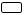 чиптерге ақы төленгені туралы түбіртек;

      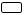 ауыл шаруашылығы жануары паспортының көшірмесі:

      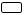 басқа да құжаттар (көрсету керек) Ақпараттық жүйелердегі заңмен қорғалатын құпияны құрайтын мәліметтерді  пайдалануға келісемін. Ұсынылып отырған мәліметтердің дұрыстығын растаймын.


      Байланыс телефондары ____________________ E-mail _________________________
      20 __ жылғы ____________ ________________________________________________
      (көрсетілетін қызметті алушының қолы)
      Қосымша: 1 данада ____________________________________ ________ парақ
      Құжаттар 20 __ жылғы _____________ қабылданды
      ___________________________________
      (құжаттарды қабылдаған адамның қолы)
      Ескертпе: *ауыл шаруашылығы жануарларына бірдейлендіру жүргізу қажеттілігінің себебін көрсету.
      Өтініш нөмірі: Өтініш
      Ветеринариялық паспорттың телнұсқасын беруді сұраймын.
      Себебі:___________________________________________________________________
      Жануар түрі: ______________________________________________________________
      Жануарлар саны: __________________________________________________________
      Ауыл шаруашылығы жануарының жеке нөмірі:_________________________________
      Ветеринариялық паспорттың жоғалу, бүліну фактісін растайтын мынадай құжаттарды қоса беріп отырмын:_______________________________________________________
      Байланыс телефондары _____________________ E-mail _________________________
      Ақпараттық жүйелердегі заңмен қорғалатын құпияны құрайтын мәліметтерді  пайдалануға келісемін.
      Ұсынылып отырған мәліметтердің дұрыстығын растаймын.
      20 __ жылғы ____________ _________________________________________________
      (көрсетілетін қызметті алушының қолы)
      Қосымша: 1 данада _______________________ ________ парақ
      Құжаттар 20 __ жылғы _____________ қабылданды _______________________
      (құжаттарды қабылдаған адамның қолы)
      Өтініш нөмірі: Өтініш
      Ветеринариялық паспорттан үзінді-көшірме беруді сұраймын.
      Ауыл шаруашылығы жануарының жеке нөмірі:________________________________
      _________________________________________________________________________
      Ақпараттық жүйелердегі заңмен қорғалатын құпияны құрайтын мәліметтерді пайдалануға келісемін.
      Ұсынылып отырған мәліметтердің дұрыстығын растаймын.
      ______________________________________________20__жылғы_________________
      (көрсетілетін қызметті алушының аты, әкесінің аты (бар болса), тегі, қолы) "Ветеринария саласында кәсіпкерлік қызметті жүзеге асыратын жеке және заңды тұлғаларды аттестаттау" мемлекеттік көрсетілетін қызмет стандарты
      Ескерту. Стандарт алып тасталды – ҚР Ауыл шаруашылығы министрінің м.а. 22.01.2019 № 21 (алғашқы ресми жарияланған күнінен кейін күнтізбелік жиырма бір күн өткен соң қолданысқа енгізіледі) бұйрығымен. "Жаңа жетілдірілген ветеринариялық препараттарға, жемшөп
қоспаларына нормативтік-техникалық құжаттаманы келісу"
мемлекеттік көрсетілетін қызмет стандарты
      Ескерту. Бұйрық 11-қосымшамен толықтырылды - ҚР Ауыл шаруашылығы министрінің 24.11.2015 № 7-1/1031 (алғашқы ресми жарияланған күнінен кейін күнтізбелік жиырма бір күн өткен соң қолданысқа енгізіледі) бұйрығымен. 1-тарау. Жалпы ережелер
      Ескерту. 1-тараудың тақырыбы жаңа редакцияда – ҚР Ауыл шаруашылығы министрінің 25.11.2019 № 406 (алғашқы ресми жарияланған күнінен кейін күнтізбелік жиырма бір күн өткен соң қолданысқа енгізіледі) бұйрығымен.
      1. "Жаңа жетілдірілген ветеринариялық препараттарға, жемшөп қоспаларына нормативтік-техникалық құжаттаманы келісу" мемлекеттік көрсетілетін қызметі (бұдан әрі – мемлекеттік көрсетілетін қызмет).
      2. Мемлекеттік көрсетілетін қызмет стандартын Қазақстан Республикасы Ауыл шаруашылығы министрлігі (бұдан әрі – Министрлік) әзірледі.
      3. Мемлекеттік қызметті Министрліктің Ветеринариялық бақылау және қадағалау комитеті (бұдан әрі – көрсетілетін қызметті беруші) көрсетеді.
      Өтінішті қабылдау және мемлекеттік қызметті көрсету нәтижесін беру көрсетілетін қызметті берушінің кеңсесі арқылы жүзеге асырылады. 2-тарау. Мемлекеттік қызметті көрсету тәртібі
      Ескерту. 2-тараудың тақырыбы жаңа редакцияда – ҚР Ауыл шаруашылығы министрінің 25.11.2019 № 406 (алғашқы ресми жарияланған күнінен кейін күнтізбелік жиырма бір күн өткен соң қолданысқа енгізіледі) бұйрығымен.
      4. Мемлекеттік қызметті көрсету мерзімдері:
      1) көрсетілетін қызметті алушы құжаттар топтамасын тапсырған күннен бастап және мемлекеттік қызметті көрсету нәтижесін алу сәтіне дейін – 30 (отыз) жұмыс күні ішінде;
      2) көрсетілетін қызметті алушы көрсетілетін қызметті берушіге құжаттар топтамасын тапсыруы үшін күтудің рұқсат етілген ең ұзақ уақыты – 30 (отыз) минут;
      3) көрсетілетін қызметті алушыға қызмет көрсетудің рұқсат етілген ең ұзақ уақыты – 30 (отыз) минут.
      Көрсетілетін қызметті беруші көрсетілетін қызметті алушының құжаттарын алған сәттен бастап 2 (екі) жұмыс күні ішінде ұсынылған құжаттардың толықтығын тексереді.
      Өтініш беруші құжаттардың толық топтамасын ұсынбаған және (немесе) мерзімі өтіп кеткен құжаттарды ұсынған жағдайда, көрсетілетін қызметті беруші көрсетілген мерзімдерде өтінішті әрі қарай қараудан жазбаша дәлелді бас тартады.
      Ескерту. 4-тармақ жаңа редакцияда – ҚР Премьер-Министрінің орынбасары – ҚР Ауыл шаруашылығы министрінің 09.06.2017 № 235 (алғашқы ресми жарияланған күнінен кейін күнтізбелік жиырма бір күн өткен соң қолданысқа енгізіледі) бұйрығымен.


      5. Мемлекеттік қызметті көрсету нысаны – қағаз түрінде.
      6. Мемлекеттік қызметті көрсету нәтижесі – жаңа, жетілдірілген ветеринариялық препараттарға, жемшөп қоспаларына нормативтік-техникалық құжаттаманы келісу;
      сараптама қорытындысы теріс болған жағдайда, көрсетілетін қызметті беруші көрсетілетін қызметті алушыға нақты себептерді көрсете отырып, жаңа, жетілдірілген ветеринариялық препараттарға, жемшөп қоспаларына нормативтік-техникалық құжаттаманы келісуден жазбаша бас тарту жібереді.
      Не осы мемлекеттік көрсетілетін қызмет стандартының 9-1-тармағында көзделген негіздер бойынша мемлекеттік қызметті көрсетуден бас тарту туралы дәлелді жауап.
      Мемлекеттік қызметті көрсету нәтижесін беру нысаны: қағаз түрінде.
      Ескерту. 6-тармақ жаңа редакцияда – ҚР Премьер-Министрінің орынбасары – ҚР Ауыл шаруашылығы министрінің 09.06.2017 № 235 (алғашқы ресми жарияланған күнінен кейін күнтізбелік жиырма бір күн өткен соң қолданысқа енгізіледі) бұйрығымен.


      7. Мемлекеттік қызмет жеке және заңды тұлғаларға (бұдан әрі – көрсетілетін қызметті алушылар) тегін көрсетіледі.
      8. Көрсетілетін қызметті берушінің жұмыс кестесі – дүйсенбіден бастап жұманы қоса алғанда, сағат 13.00-ден 14.30-ға дейінгі түскі үзіліспен, сағат 9.00-ден 18.30-ға дейін, демалыс және мереке күндері – Қазақстан Республикасының еңбек заңнамасына және "Қазақстан Республикасындағы мерекелер туралы" 2001 жылғы 13 желтоқсандағы Қазақстан Республикасы Заңының (бұдан әрі – "Мерекелер туралы" Заң) 5-бабына сәйкес көрсетілетін қызметті беруші белгілеген жұмыс уақыты кестесіне сай.
      Өтінішті қабылдау және мемлекеттік қызметті көрсету нәтижесін беру сағат 13.00-ден 14.30-ға дейінгі түскі үзіліспен, сағат 9.00-ден 17.30-ға дейін жүзеге асырылады.
      Белгіленген жұмыс уақыты ұзақтығының шегінен тыс өтініш қабылдауды және мемлекеттік қызметті көрсету нәтижесін беруді жұмыс уақыты кестесіне сай көрсетілетін қызметті беруші белгілейді.
      Мемлекеттік қызмет алдын ала жазылусыз және жеделдетілген қызмет көрсетусіз кезек тәртібімен көрсетіледі.
      Ескерту. 8-тармақ жаңа редакцияда – ҚР Ауыл шаруашылығы министрінің 25.11.2019 № 406 (алғашқы ресми жарияланған күнінен кейін күнтізбелік жиырма бір күн өткен соң қолданысқа енгізіледі) бұйрығымен.


      9. Көрсетілетін қызметті алушы (не оның өкілі) жүгінген кезде мемлекеттік қызметті көрсету үшін қажетті құжаттар тізбесі:
      осы мемлекеттік көрсетілетін қызмет стандартына қосымшаға сәйкес нысан бойынша өтініш;
      жеке басты куәландыратын құжат және өкілдің өкілеттілігін растайтын құжат (бірдейлендіру үшін);
      4 (төрт) дана мемлекет және орыс тілдеріндегі нормативтік-техникалық құжаттама (шетелдік өтініш берушілер үшін нотариалды куәландырылған аудармасы бар мемлекеттік және орыс тілдеріндегі нормативтік-техникалық құжаттама және нотариалды куәландырылған аудармасының көшірмесі бар нормативтік-техникалық құжаттаманың көшірмесі), ол мыналарды:
      1) ұйым стандартын және/немесе халықаралық стандарттарды;
      2) ветеринариялық препаратты, жемшөп қоспаларын әзірлеуші (жеке тұлға немесе заңды тұлғаның басшысы) қол қойған/бекіткен ветеринариялық препаратты, жемшөп қоспаларын дайындау және бақылау жөніндегі нұсқаулықты;
      3) өндіруші әзірлеген ветеринариялық препаратты, жемшөп қоспаларын қолдану (пайдалану) жөніндегі нұсқауды (нұсқаулықты);
      4) микроорганизмдердің өндірістік және бақылаудағы штаммдарына және жасуша өсіріндісінің қайта себілетін желілеріне арналған паспортты (ветеринариялық препараттар үшін);
      5) ветеринариялық препараттың, жемшөп қоспасының тіркелгенін және/немесе Кеден Одағына және Бірыңғай Экономикалық Кеңістіке мүше елдерден басқа, үшінші елдердің ресми мемлекеттік фармокопеясына енгізілгенін растайтын құжатты (бар болса);
      6) ветеринариялық препараттың, жемшөп қоспаларының (ветеринариялық препаратты, жемшөп қоспаларын дайындау/бақылау үшін пайланылатын микроорганизмдердің штаммдары) жекелеген компоненттеріне немесе ветеринариялық препаратты, жемшөп қоспасын дайындау технологиясына/әдісіне не оны пайдалануға/қолдануға патент (тер) бар болған жағдайда ветеринариялық препараттың, жемшөп қоспасының компоненттерін дайындаушы мен патент иесі арасында жасалған шарттың нотариалды куәландырылған көшірмесін;
      7) зертханалық және өндірістік сынақтың хаттамасын (актісін) қоса отырып, ветеринариялық препаратты, жемшөптік қоспаларды әзірлеу, түрлендіру, жетілдіру бойынша ғылыми-зерттеу жұмыстары туралы есепті;
      8) ветеринариялық препараттардың халықаралық стандарттарға (Good Manufacturing Practice – тиісті өндірістік тәжірибе) сәйкес өндірілгенін куәландыратын құжаттарды (бар болса) қамтиды.
      Көрсетілетін қызметті алушы барлық қажетті құжаттарды тапсырған кезде көшірмесінде құжаттар топтамасының қабылдау күні, уақыты, құжатты қабылдаған жауапты адамның тегі, аты, әкесінің аты көрсетіле отырып, көрсетілетін қызметті берушінің кеңсесінде тіркеу туралы белгі қойылғаны қағаз жеткізгіштегі өтініштің қабылданғанын растау болып табылады.
      9-1. Мемлекеттiк қызметті көрсетуден бас тарту үшін мыналар негіз болып табылады:
      1) өтініш беруші жаңа, жетілдерілген ветеринариялық препараттарға, жемшөп қоспаларына нормативтік-техникалық құжаттамаға келісім алу үшін ұсынған құжаттардың және/немесе оларда қамтылған деректердің (мәліметтердің) дұрыс еместігінің анықталуы;
      2) жаңа, жетілдірілген ветеринариялық препараттарға, жемшөп қоспаларына нормативтік-техникалық құжаттама сараптамасының теріс қорытындысы;
      3) өтініш берушіге қатысты жаңа, жетілдерілген ветеринариялық препараттарға, жемшөп қоспаларына нормативтік-техниалық құжаттамаға келісім алуды талап ететін қызметке немесе жекелеген қызмет түріне тыйым салу туралы заңды күшіне енген сот шешімінің (үкімінің) болуы;
      4) өтініш берушіге қатысты заңды күшіне енген сот шешімінің болуы, оның негізінде өтініш беруші жаңа, жетілдерілген ветеринариялық препараттарға, жемшөп қоспаларына нормативтік-техникалық құжаттамаға келісім алуға байланысты арнайы құқығынан айрылуы.
      Ескерту. 2-тарау 9-1-тармақпен толықтырылды – ҚР Премьер-Министрінің орынбасары – ҚР Ауыл шаруашылығы министрінің 09.06.2017 № 235 (алғашқы ресми жарияланған күнінен кейін күнтізбелік жиырма бір күн өткен соң қолданысқа енгізіледі) бұйрығымен.

 3-тарау. Орталық мемлекеттік органдардың, сондай-ақ көрсетілетін қызметті берушілердің және (немесе) олардың лауазымды адамдарының мемлекеттік қызметтер көрсету мәселелері бойынша шешімдеріне, әрекеттеріне (әрекетсіздігіне) шағымдану тәртібі
      Ескерту. 3-тараудың тақырыбы жаңа редакцияда – ҚР Ауыл шаруашылығы министрінің 25.11.2019 № 406 (алғашқы ресми жарияланған күнінен кейін күнтізбелік жиырма бір күн өткен соң қолданысқа енгізіледі) бұйрығымен.
      10. Көрсетілетін қызметті берушінің және (немесе) оның лауазымды адамдарының мемлекеттік қызметтер көрсету мәселелері бойынша шешімдеріне, әрекеттеріне (әрекетсіздігіне) шағымдану: 
      шағым осы мемлекеттік көрсетілетін қызмет стандартының 13-тармағында көрсетілген мекенжайлар бойынша көрсетілетін қызметті беруші басшысының атына беріледі.
      Шағым жазбаша нысанда почтамен не жұмыс күндері көрсетілетін қызметті берушінің кеңсесі арқылы қолма-қол беріледі.
      Мыналардың:
      жеке тұлғаның шағымында – оның аты, әкесінің аты (жеке басын куәландыратын құжатта бар болса), тегі почталық мекенжайы көрсетіледі;
      заңды тұлғаның шағымында – оның атауы, почталық мекенжайы, шығыс нөмірі мен күні көрсетіледі. Арызға көрсетілетін қызметті алушы қол қояды.
      Шағымның қабылданғанын шағымды қабылдаған адамның аты-жөні мен тегі, берілген шағымға жауап алу мерзімі мен орны көрсетіле отырып, көрсетілетін қызметті берушінің кеңсесінде оның тіркелуі (мөртабан, кіріс нөмірі және күні) растайды.
      Көрсетілетін қызметті берушінің атына келіп түскен көрсетілетін қызметті алушының шағымы тіркелген күнінен бастап 5 (бес) жұмыс күні ішінде қаралуы тиіс. Шағымды қарау нәтижелері туралы уәжді жауап көрсетілетін қызметті алушыға почта байланысы арқылы жолданады не көрсетілетін қызметті берушінің кеңсесінде қолма-қол беріледі.
      Портал арқылы жүгінген кезде шағымдану тәртібі туралы ақпаратты бірыңғай байланыс орталығының 1414, 8 800 080 7777 телефондары арқылы алуға болады.
      Портал арқылы электрондық өтініш жолдаған кезде көрсетілетін қызметті алушыға "жеке кабинетінен" өтініш туралы ақпарат қолжетімді болады, ол көрсетілетін қызметті беруші арызды өңдеуі (жеткізілгені, тіркелгені, орындалғаны туралы белгілер, қарау немесе қараудан бас тарту туралы жауап) барысында жаңартылып отырады.
      Ескерту. 10-тармақ жаңа редакцияда – ҚР Ауыл шаруашылығы министрінің 25.11.2019 № 406 (алғашқы ресми жарияланған күнінен кейін күнтізбелік жиырма бір күн өткен соң қолданысқа енгізіледі) бұйрығымен.


      11. Көрсетілген мемлекеттік қызметтің нәтижелерімен келіспеген жағдайда, көрсетілетін қызметті алушы мемлекеттік қызметтер көрсетудің сапасын бағалау және бақылау жөніндегі уәкілетті органға шағыммен жүгіне алады.
      Мемлекеттік қызметтер көрсету сапасын бағалау және бақылау жөніндегі уәкілетті органның атына келіп түскен көрсетілетін қызметті алушының шағымы тіркелген күнінен бастап он бес жұмыс күні ішінде қарауға жатады.
      12. Көрсетілген мемлекеттік қызмет нәтижелерімен келіспеген жағдайларда көрсетілетін қызметті алушы сотқа жүгінеді. 4-тарау. Мемлекеттік қызметті көрсету ерекшеліктері ескеріле отырып қойылатын өзге талаптар
      Ескерту. 4-тараудың тақырыбы жаңа редакцияда – ҚР Ауыл шаруашылығы министрінің 25.11.2019 № 406 (алғашқы ресми жарияланған күнінен кейін күнтізбелік жиырма бір күн өткен соң қолданысқа енгізіледі) бұйрығымен.
      13. Мемлекеттік қызмет көрсету орындарының мекенжайлары Министрліктің www.moa.gov.kz интернет-ресурсындағы "Мемлекеттік көрсетілетін қызметтер" бөлімінде орналастырылған.
      Ескерту. 13-тармақ жаңа редакцияда – ҚР Ауыл шаруашылығы министрінің 25.11.2019 № 406 (алғашқы ресми жарияланған күнінен кейін күнтізбелік жиырма бір күн өткен соң қолданысқа енгізіледі) бұйрығымен.


      14. Мемлекеттік қызмет көрсету мәселелері жөніндегі анықтама қызметтерінің байланыс телефондары Министрліктің www.moa.gov.kz интернет-ресурсындағы "Мемлекеттік көрсетілетін қызметтер" бөлімінде орналастырылған. Мемлекеттік қызметтер көрсету мәселелері жөніндегі бірыңғай байланыс орталығы: 1414, 8-800-080-7777.
      Ескерту. 14-тармақ жаңа редакцияда – ҚР Ауыл шаруашылығы министрінің 25.11.2019 № 406 (алғашқы ресми жарияланған күнінен кейін күнтізбелік жиырма бір күн өткен соң қолданысқа енгізіледі) бұйрығымен.

 "Ветеринариялық препараттарға және жемшөптік қоспаларға
апробация жүргізу" мемлекеттiк көрсетілетін қызмет стандарты
      Ескерту. Бұйрық 12-қосымшамен толықтырылды - ҚР Ауыл шаруашылығы министрінің 24.11.2015 № 7-1/1031 (алғашқы ресми жарияланған күнінен кейін күнтізбелік жиырма бір күн өткен соң қолданысқа енгізіледі) бұйрығымен. 1-тарау. Жалпы ережелер
      Ескерту. 1-тараудың тақырыбы жаңа редакцияда – ҚР Ауыл шаруашылығы министрінің 25.11.2019 № 406 (алғашқы ресми жарияланған күнінен кейін күнтізбелік жиырма бір күн өткен соң қолданысқа енгізіледі) бұйрығымен.
      1. "Ветеринариялық препараттарға және жемшөптік қоспаларға апробация жүргізу" мемлекеттiк көрсетілетін қызметі (бұдан әрі – мемлекеттік көрсетілетін қызмет).
      2. Мемлекеттiк көрсетілетін қызмет стандартын Қазақстан Республикасы Ауыл шаруашылығы министрлігі (бұдан әрі – Министрлік) әзірледі. 
      3. Мемлекеттік қызметті Министрліктің Ветеринариялық бақылау және қадағалау комитетінің "Ветеринариядағы Ұлттық референттік орталық" шаруашылық жүргізу құқығындағы республикалық мемлекеттік кәсіпорны (бұдан әрі – көрсетілетін қызметті беруші) көрсетеді. 
      Өтінішті қабылдау және мемлекеттік қызметті көрсету нәтижесін беру Министрліктің Ветеринариялық бақылау және қадағалау комитетінің (бұдан әрі – ведомство) кеңсесі арқылы жүзеге асырылады. 2-тарау. Мемлекеттік қызметті көрсету тәртібі
      Ескерту. 2-тараудың тақырыбы жаңа редакцияда – ҚР Ауыл шаруашылығы министрінің 25.11.2019 № 406 (алғашқы ресми жарияланған күнінен кейін күнтізбелік жиырма бір күн өткен соң қолданысқа енгізіледі) бұйрығымен.
      4. Мемлекеттік қызметті көрсету мерзімдері:
      1) көрсетілетін қызметті алушы құжаттар топтамасын тапсырған күннен бастап және мемлекеттік қызметті көрсету нәтижесін алу сәтіне дейін - жаңа, жетілдірілген ветеринариялық препараттарға, жемшөп қоспаларына нормативтік-техникалық құжаттамаларға және Ветеринариялық препаратқа, жемшөптік қоспаға апробация жүргізу бағдарламасына сәйкес 2 (екі) жылға дейін;
      2) көрсетілетін қызметті алушы ведомствоға құжаттар топтамасын тапсыруы үшін күтудің рұқсат етілген ең ұзақ уақыты – 30 (отыз) минут;
      3) көрсетілетін қызметті алушыға қызмет көрсетудің рұқсат етілген ең ұзақ уақыты – 30 (отыз) минут.
      Көрсетілетін қызметті беруші көрсетілетін қызметті алушының құжаттарын алған сәттен бастап 2 (екі) жұмыс күні ішінде ұсынылған құжаттардың толықтығын тексереді.
      Өтініш беруші құжаттардың толық топтамасын ұсынбаған және (немесе) мерзімі өтіп кеткен құжаттарды ұсынған жағдайда, көрсетілетін қызметті беруші көрсетілген мерзімдерде өтінішті әрі қарай қараудан жазбаша дәлелді бас тартады.
      Ескерту. 4-тармақ жаңа редакцияда – ҚР Премьер-Министрінің орынбасары – ҚР Ауыл шаруашылығы министрінің 09.06.2017 № 235 (алғашқы ресми жарияланған күнінен кейін күнтізбелік жиырма бір күн өткен соң қолданысқа енгізіледі) бұйрығымен.


      5. Мемлекеттік қызметті көрсету нысаны – қағаз түрінде.
      6. Мемлекеттік қызметті көрсету нәтижесі – апробация нәтижелері туралы акт не осы мемлекеттік көрсетілетін қызмет стандартының 9-1-тармағында көзделген негіздер бойынша мемлекеттік қызметті көрсетуден бас тарту туралы дәлелді жауап.
      Мемлекеттік қызметті көрсету нәтижесін беру нысаны: қағаз түрінде.
      Апробация нәтижелері туралы акт қағаз нысанда ресімделеді, оған көрсетілетін қызметті беруші басшысының қолы қойылады және мөрмен расталады.
      Ескерту. 6-тармақ жаңа редакцияда – ҚР Премьер-Министрінің орынбасары – ҚР Ауыл шаруашылығы министрінің 09.06.2017 № 235 (алғашқы ресми жарияланған күнінен кейін күнтізбелік жиырма бір күн өткен соң қолданысқа енгізіледі) бұйрығымен.


      7. Мемлекеттік қызмет "Ветеринария туралы" 2002 жылғы 
      10 шілдедегі Қазақстан Республикасы Заңының 35-бабы 2-тармағының 
      1) тармақшасына сәйкес жеке және заңды тұлғаларға (бұдан әрі – көрсетілетін қызметті алушылар) ақылы түрде көрсетіледі.
      Көрсетілетін қызметті беруші тауарларының (жұмыстарының, көрсетілетін қызметтерінің) бағасы Қазақстан Республикасының заңнамасына сәйкес белгіленеді. 
      Көрсетілетін қызметті алушы мемлекеттік көрсетілетін қызметті екінші деңгейдегі банктер және банк операцияларының жекелеген түрлерін жүзеге асыратын ұйымдар арқылы аудару жолымен қолма-қол және қолма-қол ақшасыз нысанда не зертханалардың кассаларына қолма-қол ақшамен төлейді.
      8. Көрсетілетін қызметті берушінің жұмыс кестесі – дүйсенбіден бастап жұманы қоса алғанда, сағат 13.00-ден 14.30-ға дейінгі түскі үзіліспен, сағат 9.00-ден 18.30-ға дейін, демалыс және мереке күндері – Қазақстан Республикасының еңбек заңнамасына және "Қазақстан Республикасындағы мерекелер туралы" 2001 жылғы 13 желтоқсандағы Қазақстан Республикасы Заңының (бұдан әрі – "Мерекелер туралы" Заң) 5-бабына сәйкес көрсетілетін қызметті беруші белгілеген жұмыс уақыты кестесіне сай.
      Өтінішті қабылдау және мемлекеттік қызметті көрсету нәтижесін беру сағат 13.00-ден 14.30-ға дейінгі түскі үзіліспен, сағат 9.00-ден 17.30-ға дейін жүзеге асырылады.
      Белгіленген жұмыс уақыты ұзақтығының шегінен тыс өтініш қабылдауды және мемлекеттік қызметті көрсету нәтижесін беруді жұмыс уақыты кестесіне сай көрсетілетін қызметті беруші белгілейді.
      Мемлекеттік қызмет алдын ала жазылусыз және жеделдетілген қызмет көрсетусіз кезек тәртібімен көрсетіледі.
      Ескерту. 8-тармақ жаңа редакцияда – ҚР Ауыл шаруашылығы министрінің 25.11.2019 № 406 (алғашқы ресми жарияланған күнінен кейін күнтізбелік жиырма бір күн өткен соң қолданысқа енгізіледі) бұйрығымен.


      9. Көрсетілетін қызметті алушы (не оның өкілі) жүгінген кезде мемлекеттік қызметті көрсету үшін қажетті құжаттар тізбесі:
      осы мемлекеттік көрсетілетін қызмет стандартына қосымшаға сәйкес нысан бойынша өтініш;
      жеке басты куәландыратын құжат және өкілдің өкілеттілігін растайтын құжат (бірдейлендіру үшін);
      жаңа, жетілдірілген ветеринариялық препараттарға, жемшөп қоспаларына нормативтік-техникалық құжаттамасының ведмоствомен келісілген көшірмесі. 
      Көрсетілетін қызметті алушы барлық қажетті құжаттарды тапсырған кезде көшірмесінде құжаттар топтамасын қабылдау күні, уақыты, құжатты қабылдаған жауапты адамның тегі, аты, әкесінің аты көрсетіле отырып, көрсетілетін қызметті берушінің кеңсесінде тіркеу туралы белгі қойылғаны қағаз жеткізгіштегі өтініштің қабылданғанын растау болып табылады;
      Ветеринариялық препаратқа, жемшөптік қоспаға осы стандарттың
      4-тармағында көрсетілген мерзімдерде апробация жүргізу үшін:
      көрсетілетін қызметті беруші Ветеринариялық препаратқа, жемшөптік қоспаға апробация жүргізу бағдарламасын (бұдан әрі – Бағдарлама) ведомствомен келіседі, ветеринариялық препаратқа, жемшөптік қоспаға апробациясын ұйымдастыруды және жүргізуді жүзеге асырады, Ветеринариялық препаратқа, жемшөптік қоспаға апробация жүргізуге арналған комиссия (бұдан әрі – Комиссия) мүшелерінің қатысуын және Бағдарламамен танысуын қамтамасыз етеді;
      ведомство Бағдарламаны және Комиссия құрамын бекітеді, ветеринариялық препаратқа, жемшөптік қоспаға апробация жүргізу орнын айқындайды;
      көрсетілетін қызметті алушы ветеринариялық препаратты, жемшөптік қоспаны апробация жүргізу орнына Бағдарламада көрсетілген көлемде жеткізуді қамтамасыз етеді.
      9-1. Мемлекеттiк қызметті көрсетуден бас тарту үшін мыналар негіз болып табылады:
      1) өтініш беруші апробация нәтижелері туралы актіні алу үшін ұсынған құжаттардың және/немесе оларда қамтылған деректердің (мәліметтердің) дұрыс еместігінің анықталуы;
      2) өтініш берушіге қатысты апробация нәтижелері туралы актіні алуды талап ететін қызметке немесе жекелеген қызмет түріне тыйым салу туралы заңды күшіне енген сот шешімінің (үкімінің) болуы;
      3) өтініш берушіге қатысты заңды күшіне енген сот шешімінің болуы, оның негізінде өтініш беруші апробация нәтижелері туралы актіні алуға байланысты арнайы құқығынан айрылуы.
      Ескерту. 2-тарау 9-1-тармақпен толықтырылды – ҚР Премьер-Министрінің орынбасары – ҚР Ауыл шаруашылығы министрінің 09.06.2017 № 235 (алғашқы ресми жарияланған күнінен кейін күнтізбелік жиырма бір күн өткен соң қолданысқа енгізіледі) бұйрығымен.

 3-тарау. Орталық мемлекеттік органдардың, сондай-ақ көрсетілетін қызметті берушілердің және (немесе) олардың лауазымды адамдарының мемлекеттік қызметтер көрсету мәселелері бойынша шешімдеріне, әрекеттеріне (әрекетсіздігіне) шағымдану тәртібі
      Ескерту. 3-тараудың тақырыбы жаңа редакцияда – ҚР Ауыл шаруашылығы министрінің 25.11.2019 № 406 (алғашқы ресми жарияланған күнінен кейін күнтізбелік жиырма бір күн өткен соң қолданысқа енгізіледі) бұйрығымен.
      10. Көрсетілетін қызметті берушінің және (немесе) оның лауазымды адамдарының мемлекеттік қызметтер көрсету мәселелері бойынша шешімдеріне, әрекеттеріне (әрекетсіздігіне) шағымдану: 
      шағым осы мемлекеттік көрсетілетін қызмет стандартының 13-тармағында көрсетілген мекенжайлар бойынша көрсетілетін қызметті беруші басшысының атына беріледі.
      Шағым жазбаша нысанда почтамен не көрсетілетін қызметті берушінің кеңсесі арқылы қолма-қол беріледі.
      Мыналардың:
      жеке тұлғаның шағымында – оның аты, әкесінің аты (жеке басын куәландыратын құжатта бар болса), тегі почталық мекенжайы көрсетіледі;
      заңды тұлғаның шағымында – оның атауы, почталық мекенжайы, шығыс нөмірі мен күні көрсетіледі. Арызға көрсетілетін қызметті алушы қол қояды.
      Шағымның қабылданғанын шағымды қабылдаған адамның аты-жөні мен тегі, берілген шағымға жауап алу мерзімі мен орны көрсетіле отырып, көрсетілетін қызметті берушінің кеңсесінде оның тіркелуі (мөртабан, кіріс нөмірі және күні) растайды.
      Көрсетілетін қызметті берушінің атына келіп түскен көрсетілетін қызметті алушының шағымы тіркелген күнінен бастап 5 (бес) жұмыс күні ішінде қаралуы тиіс. Шағымды қарау нәтижелері туралы уәжді жауап көрсетілетін қызметті алушыға почта байланысы арқылы жолданады не көрсетілетін қызметті берушінің кеңсесінде қолма-қол беріледі.
      Портал арқылы жүгінген кезде шағымдану тәртібі туралы ақпаратты бірыңғай байланыс орталығының 1414, 8 800 080 7777 телефондары арқылы алуға болады.
      Портал арқылы электрондық өтініш жолдаған кезде көрсетілетін қызметті алушыға "жеке кабинетінен" өтініш туралы ақпарат қол жетімді болады, ол көрсетілетін қызметті беруші арызды өңдеуі (жеткізілгені, тіркелгені, орындалғаны туралы белгілер, қарау немесе қараудан бас тарту туралы жауап) барысында жаңартылып отырады.
      Ескерту. 10-тармақ жаңа редакцияда – ҚР Ауыл шаруашылығы министрінің 25.11.2019 № 406 (алғашқы ресми жарияланған күнінен кейін күнтізбелік жиырма бір күн өткен соң қолданысқа енгізіледі) бұйрығымен.


      11. Көрсетілген мемлекеттік қызметтің нәтижелерімен келіспеген жағдайда, көрсетілетін қызметті алушы мемлекеттік қызметтер көрсетудің сапасын бағалау және бақылау жөніндегі уәкілетті органға шағыммен жүгіне алады.
      Мемлекеттік қызметтер көрсету сапасын бағалау және бақылау жөніндегі уәкілетті органның атына келіп түскен көрсетілетін қызметті алушының шағымы тіркелген күнінен бастап он бес жұмыс күні ішінде қарауға жатады.
      12. Көрсетілген мемлекеттік қызмет нәтижелерімен келіспеген жағдайларда көрсетілетін қызметті алушы сотқа жүгінеді. 4-тарау. Мемлекеттік қызметті көрсету ерекшеліктері ескеріле отырып қойылатын өзге талаптар
      Ескерту. 4-тараудың тақырыбы жаңа редакцияда – ҚР Ауыл шаруашылығы министрінің 25.11.2019 № 406 (алғашқы ресми жарияланған күнінен кейін күнтізбелік жиырма бір күн өткен соң қолданысқа енгізіледі) бұйрығымен.
      13. Мемлекеттік қызметті көрсету орындарының мекенжайлары Министрліктің www.moa.gov.kz интернет-ресурсындағы "Мемлекеттік көрсетілетін қызметтер" бөлімінде орналастырылған.
      Ескерту. 13-тармақ жаңа редакцияда – ҚР Ауыл шаруашылығы министрінің 25.11.2019 № 406 (алғашқы ресми жарияланған күнінен кейін күнтізбелік жиырма бір күн өткен соң қолданысқа енгізіледі) бұйрығымен.


      14. Мемлекеттік қызмет көрсету мәселелері жөніндегі анықтама қызметтерінің байланыс телефондары Министрліктің www.moa.gov.kz интернет-ресурсындағы "Мемлекеттік көрсетілетін қызметтер" бөлімінде орналастырылған. Мемлекеттік қызметтер көрсету мәселелері жөніндегі бірыңғай байланыс орталығы: 1414, 8-800-080-7777.
      Ескерту. 14-тармақ жаңа редакцияда – ҚР Ауыл шаруашылығы министрінің 25.11.2019 № 406 (алғашқы ресми жарияланған күнінен кейін күнтізбелік жиырма бір күн өткен соң қолданысқа енгізіледі) бұйрығымен.

 Өтініш
      _________________________________________ ветеринариялық препаратына,
      (ветеринариялық препараттың, жемшөптік қоспаның саудалық және жалпы
      қабылданған атауы) 
      жемшөптік қоспаға апробация жүргізуді сұраймын
      1. Өтініш беруші ______________________________________________
      _____________________________________________________________________
      (жеке тұлғаның тегі, аты, әкесінің аты (болған кезде), заңды
      тұлғаның атауы)
      2. Өтініш берушінің мекенжайы, телефоны, факсі, банктік
      деректемелері _______________________________________________________
      _____________________________________________________________________
      3. Өтініш берушінің ЖСН/БСН ___________________________________
      4. Ветеринариялық препарат, жемшөптік қоспа туралы мәлімет ____
      _____________________________________________________________________
      1) құрамы: ____________________________________________________
      2) дәрілік нысаны______________________________________________
      _____________________________________________________________________
      3) тағайындалуы _______________________________________________
      5. ветеринариялық препаратты, жемшөптік қоспаны дайындаушы
      _____________________________________________________________________
      (жеке тұлғаның, тегі, аты, әкесінің аты (болған кезде), заңды
      тұлғаның атауы) 
      6. Ветеринариялық препаратты және жемшөпік қоспаны өндіруші ___
      _____________________________________________________________________
      (жеке тұлғаның, тегі, аты, әкесінің аты (болған кезде) заңды
      тұлғаның атауы) 
      7. Өтініш берушінің өкілі _____________________________________
      _____________________________________________________________________
      (өкілдің тегі, аты, әкесінің аты (болған кезде) және лауазымы) 
      8. Өтінішке мынадай нормативтік-техникалық құжаттама қоса
      беріледі:
      _____________________________________________________________________
      9. Өтінім берілді: 20____жылғы "____" _________________________
      _____________________________________________________________________
        (қолы)      (Өтініш беруші өкілінің тегі, аты, әкесінің аты (болған
                                               кезде)) 
            10. Өтініш қабылданды:
            20_____жылғы "____" __________________
      _____________________________________________________________________
        (қолы)    (өтінішті қабылдаған адамның тегі, аты, әкесінің аты
                                (болған кезде)және лауазымы)
      Ақпараттық жүйелердегі заңмен қорғалатын құпияны құрайтын
      мәліметтерді пайдалануға келісемін.
      Ұсынылып отырған мәліметтердің дұрыстығын растаймын. "Лазерлік станцияларды, ауыл шаруашылығы жануарларын бірдейлендіруді жүргізуге арналған бұйымдар (құралдар) мен атрибуттарды және оларды өндірушілерді эмиссия жөніндегі дерекқорда тіркеу" мемлекеттік көрсетілетін қызмет стандарты
      Ескерту. Бұйрық 13-қосымшамен толықтырылды - ҚР Ауыл шаруашылығы министрінің 02.03.2016 № 90 (алғашқы ресми жарияланған күнінен кейін күнтізбелік жиырма бір күн өткен соң қолданысқа енгізіледі) бұйрығымен. 1. Жалпы ережелер
      1. "Лазерлік станцияларды, ауыл шаруашылығы жануарларын бірдейлендіруді жүргізуге арналған бұйымдар (құралдар) мен атрибуттарды және оларды өндірушілерді эмиссия жөніндегі дерекқорда тіркеу" мемлекеттік көрсетілетін қызметі (бұдан әрі – мемлекеттік көрсетілетін қызмет).
      2. Мемлекеттік көрсетілетін қызмет стандартын Қазақстан Республикасы Ауыл шаруашылығы министрлігі (бұдан әрі – Министрлік) әзірледі.
      3. Мемлекеттік қызметті Министрліктің Ветеринариялық бақылау және қадағалау комитетінің "Республикалық эпизоотияға қарсы отряд" республикалық мемлекеттік мекемесі (бұдан әрі – көрсетілетін қызметті беруші) көрсетеді.
      Өтінішті қабылдау және мемлекеттік қызметті көрсету нәтижесін беру көрсетілетін қызметті берушінің кеңсесі арқылы жүзеге асырылады. 2. Мемлекеттік қызметті көрсету тәртібі
      4. Мемлекеттік қызметті көрсету мерзімдері:
      1) көрсетілетін қызметті алушы құжаттар топтамасын тапсырған күннен бастап және мемлекеттік қызметті көрсету нәтижесін алу сәтіне дейін – 14 (он төрт) жұмыс күні ішінде;
      2) көрсетілетін қызметті алушы көрсетілетін қызметті берушіге құжаттар топтамасын тапсыру үшін күтудің рұқсат етілген ең ұзақ уақыты – 30 (отыз) минут;
      3) көрсетілетін қызметті алушыға қызмет көрсетудің рұқсат етілген ең ұзақ уақыты – 30 (отыз) минут.
      Көрсетілетін қызметті беруші көрсетілетін қызметті алушының құжаттарын алған сәттен бастап  2 (екі) жұмыс күні ішінде ұсынылған құжаттардың толықтығын тексереді.
      Өтініш беруші құжаттардың толық топтамасын ұсынбаған және (немесе) мерзімі өтіп кеткен құжаттарды ұсынған жағдайда, көрсетілетін қызметті беруші көрсетілген мерзімдерде өтінішті әрі қарай қараудан жазбаша дәлелді бас тартады.
      Ескерту. 4-тармақ жаңа редакцияда – ҚР Премьер-Министрінің орынбасары – ҚР Ауыл шаруашылығы министрінің 09.06.2017 № 235 (алғашқы ресми жарияланған күнінен кейін күнтізбелік жиырма бір күн өткен соң қолданысқа енгізіледі) бұйрығымен.


      5. Мемлекеттік қызметті көрсету нысаны – қағаз түрінде.
      6. Мемлекеттік қызметті көрсету нәтижесі – осы стандартқа 1-қосымшаға сәйкес нысан бойынша тіркеуден өткені туралы анықтама және көрсетілетін қызметті алушының сұранымы болған кезде ауыл шаруашылығы жануарларының жеке нөмірлерінің эмиссиясы жөніндегі дерекқордан үзінді -  көшірме не осы мемлекеттік көрсетілетін қызмет стандартының 9-1-тармағында көзделген негіздер бойынша мемлекеттік қызметті көрсетуден бас тарту туралы дәлелді жауап.
      Мемлекеттік қызметті көрсету нәтижесін беру нысаны: қағаз түрінде.
      Ескерту. 6-тармақ жаңа редакцияда – ҚР Премьер-Министрінің орынбасары – ҚР Ауыл шаруашылығы министрінің 09.06.2017 № 235 (алғашқы ресми жарияланған күнінен кейін күнтізбелік жиырма бір күн өткен соң қолданысқа енгізіледі) бұйрығымен.


      7. Мемлекеттік қызмет жеке және заңды тұлғаларға (бұдан әрі – көрсетілетін қызметті алушылар) тегін көрсетіледі.
      8. Көрсетілетін қызметті берушінің жұмыс кестесі – 2015 жылғы 23 қарашадағы Қазақстан Республикасы Еңбек кодексінің 84-бабына және "Қазақстан Республикасындағы мерекелер туралы" 2001 жылғы 13 желтоқсандағы Қазақстан Республикасы Заңының 5-бабына сәйкес демалыс және мереке күндерін қоспағанда, дүйсенбі–жұма (қоса алғанда) аралығында сағат 13.00-ден 14.30-ға дейінгі түскі үзіліспен сағат 9.00-ден 18.30-ға дейін.      
      Өтінішті қабылдау және мемлекеттік қызметті көрсету нәтижесін беру – сағат 13.00-ден 14.30-ға дейінгі түскі үзіліспен сағат 9.00-ден 17.30-ға дейін жүзеге асырылады.
      Мемлекеттік қызмет алдын ала жазылусыз және жеделдетілген қызмет көрсетусіз кезек күту тәртібімен көрсетіледі;
      9. Көрсетілетін қызметті алушы (не оның өкілі) жүгінген кезде мемлекеттік қызметті көрсету үшін қажетті құжаттар тізбесі:
      лазерлік станцияларды тіркеу үшін:
      1) осы стандартқа 2-қосымшаға сәйкес нысан бойынша өтініш;
      2) заңды тұлғалар үшін – құрылтай құжаттардың көшірмелері, жеке тұлғалар үшін – дара кәсіпкерді мемлекеттік тіркеу туралы куәлік көшірмесі;
      3) бұйымдар (құралдар) мен атрибуттарды техникалық сипаттамаларын және сапасын растайтын құжаттардың (бұйымдар (құралдар) мен атрибуттардың паспорты және техникалық ерекшелігі) көшірмелері;
      4) ауыл шаруашылығы жануарларының жеке нөмірі басылған бұйымдар (құралдар) үлгілерінің әрбір түрінен кемінде екі дана;
      бұйымдар (құралдар) мен атрибуттарды тіркеу үшін:
      1) осы стандартқа 2-қосымшаға сәйкес нысан бойынша өтініш;
      2) заңды тұлғалар үшін – құрылтай құжаттардың көшірмелері, жеке тұлғалар үшін – дара кәсіпкерді мемлекеттік тіркеу туралы куәлік көшірмесі;
      3) бұйымдар (құралдар) мен атрибуттардың техникалық сипаттамасын және сапасын растайтын құжаттардың (бұйымдар (құралдар) мен атрибуттардың паспорты және техникалық ерекшелігі) көшірмелері;
      4) бұйымдарды (құралдарды) өндірушілер үшін – Жануарлар туралы жазбалар жүргізу жөніндегі халықаралық комитетте (ICAR) бұйымдардың (құралдардың) тіркеуден өткенін растайтын құжат;
      5) бұйымдардың (құралдардың) әр түрінен кемінде екі дана үлгісі (бұйымдарды (құралдарды) тіркеу кезінде);
      6) атрибуттардың әр түрінен бір данасы (атрибуттарды тіркеу кезінде).
      Көрсетілетін қызметті алушы барлық қажетті құжаттарды тапсырған кезде көшірмесінде құжаттар топтамасының қабылдау күні, уақыты, құжатты қабылдаған жауапты адамның тегі, аты, әкесінің аты көрсетіле отырып, көрсетілетін қызметті берушінің кеңсесінде тіркеу туралы белгі қойылғаны қағаз жеткізгіштегі өтініштің қабылданғанын растау болып табылады.
      9-1. Мемлекеттiк қызметті көрсетуден бас тарту үшін мыналар негіз болып табылады:
      1) өтініш беруші тіркеу алу үшін ұсынған құжаттардың дұрыс еместігінің анықталуы;
      2) өтініш берушіге қатысты тіркеу алуды талап ететін қызметке немесе жекелеген қызмет түріне тыйым салу туралы заңды күшіне енген сот шешімінің (үкімінің) болуы;
      3) өтініш берушіге қатысты заңды күшіне енген сот шешімінің болуы, оның негізінде өтініш беруші тіркеу алуға байланысты арнайы құқығынан айрылуы.
      Ескерту. 2-тарау 9-1-тармақпен толықтырылды – ҚР Премьер-Министрінің орынбасары – ҚР Ауыл шаруашылығы министрінің 09.06.2017 № 235 (алғашқы ресми жарияланған күнінен кейін күнтізбелік жиырма бір күн өткен соң қолданысқа енгізіледі) бұйрығымен.

 3. Мемлекеттік қызметтер көрсету мәселелері бойынша орталық мемлекеттік органдардың, сондай-ақ көрсетілетін қызметті берушілердің және (немесе) олардың лауазымды адамдарының шешімдеріне, әрекеттеріне (әрекетсіздігіне) шағымдану тәртібі
      10. Мемлекеттік қызметтер көрсету мәселелері бойынша көрсетілетін қызметті берушінің және (немесе) оның лауазымды адамдарының шешімдеріне, әрекеттеріне (әрекетсіздігіне) шағымдану кезінде шағым көрсетілетін қызметті беруші басшысының атына Министрліктің www.minagri.gov.kz интернет-ресурсында, "Мемлекеттік көрсетілетін қызметтер" бөлімінде көрсетілген мекенжайлар бойынша, сондай-ақ Министрліктің Ветеринариялық бақылау және қадағалау комитеті (бұдан әрі – Комитет) басшысының немесе Министрлік басшысының атына мына мекенжайлар бойынша беріледі:
      1) Комитетке 010000, Астана қаласы, Кенесары көшесі, 36, 605-кабинет, 8 (7172) 55-58-15, 55-59-45 телефондары, priemnaya.kvkn@minagri.gov.kz электрондық адресі;
      2) Министрлікке 010000, Астана қаласы, Кенесары көшесі, 36, 301-кабинет, 8 (7172) 55-58-48, 55-57-63 телефондары. 
      Шағым жазбаша нысанда почта арқылы немесе Қазақстан Республикасының заңнамасында көзделген жағдайларда электрондық түрде не көрсетілетін қызметті берушінің, Комитетің немесе Министрліктің кеңсесі арқылы жұмыс күндері қолма-қол беріледі.
      Шағымда:
      жеке тұлғаның тегі, аты, әкесінің аты (бар болса), почталық мекенжайы көрсетіледі;
      заңды тұлғаның атауы, почталық мекенжайы, шығыс нөмірі мен күні көрсетіледі. Өтінішке көрсетілетін қызметті алушы қол қояды. 
      Шағымды қабылдаған адамның тегі мен аты-жөні, берілген шағымға жауап алу мерзімі мен орны көрсетіле отырып, көрсетілетін қызметті берушінің немесе Министрліктің кеңсесінде тіркеу (мөртабан, кіріс нөмірі және күні) шағымның қабылданғанын растау болып табылады. 
      Көрсетілетін қызметті берушінің атына келіп түскен көрсетілетін қызметті алушының шағымы тіркелген күнінен бастап бес жұмыс күні ішінде қарауға жатады. Шағымды қарау нәтижелері туралы дәлелді жауап көрсетілетін қызметті алушыға почта байланысы арқылы жолданады не көрсетілетін қызметті берушінің немесе Министрліктің кеңсесінде қолма-қол беріледі.
      Портал арқылы жүгінген кезде шағымдану тәртібі туралы ақпаратты бірыңғай байланыс орталығының 1414, 8 800 080 7777 телефоны арқылы алуға болады.
      Портал арқылы электрондық өтінішті жолдаған кезде көрсетілетін қызметті алушыға "жеке кабинетінен" өтініш туралы ақпарат қолжетімді болады, бұл ақпарат көрсетілетін қызметті беруші өтінішті өңдеу барысында (жеткізу, тіркеу, орындау туралы белгілер, қарау немесе қараудан бас тарту туралы жауап) жаңартылып отырады.
      11. Көрсетілген мемлекеттік қызметтің нәтижелерімен келіспеген жағдайда, көрсетілетін қызметті алушы мемлекеттік қызметтер көрсетудің сапасын бағалау және бақылау жөніндегі уәкілетті органға шағыммен жүгіне алады.
      Мемлекеттік қызметтер көрсету сапасын бағалау және бақылау жөніндегі уәкілетті органның атына келіп түскен көрсетілетін қызметті алушының шағымы тіркелген күнінен бастап он бес жұмыс күні ішінде қарауға жатады.
      12. Көрсетілген мемлекеттік қызмет нәтижелерімен келіспеген жағдайларда көрсетілетін қызметті алушы сотқа жүгінеді. 4. Мемлекеттік қызметті көрсету ерекшеліктері ескеріле отырып қойылатын өзге талаптар
      13. Мемлекеттік қызметті көрсету орындарының мекенжайлары Министрліктің www.minagri.gov.kz интернет-ресурсында, "Мемлекеттік көрсетілетін қызметтер" бөлімінде орналастырылған.
      14. Мемлекеттік қызметтер көрсету мәселелері жөніндегі анықтамалық қызметтердің байланыс телефондары Министрліктің www.minagri.gov.kz интернет-ресурсында, "Мемлекеттік көрсетілетін қызметтер" бөлімінде орналастырылған. Мемлекеттік қызметтер көрсету мәселелері жөніндегі бірыңғай байланыс орталығы: 1414, 8 800 080 7777.
            Нысан Тіркеуден өткендігі туралы № ___ анықтама
       ___________________________________________________________________
      (заңды тұлғаның атауы, жеке тұлғанаң тегі, аты, әкесінің аты (бар болса))
      _____________________________________________________ куәлік берілді
      Қазақстан Республикасы Ауыл шаруашылығы министрінің 2015 жылғы 21 шілдедегі № 7-1/678 бұйрығымен бекітілген (Нормативтік құқықтық актілердің мемлекеттік тіркеу тізілімінде № 11926 болып тіркелген) Лазерлік станцияларды, ауыл шаруашылық жануарларын бірдейлендіруді жүргізуге арналған бұйымдар (құралдар) мен атрибуттарды және өндірушілерді және/немесе тіркеу қағидаларына сәйкес ауыл шаруашылығы жануарларын бірдейлендіруді жүргізуге арналған лазерлік станцияларды және/немесе бұйымдар (құралдардар) атрибуттары және атрибуттар мен өндіруші (қажеттісі сызып көрсетілсін)
      ________________________________________________________________
      ____________________________________________________________________
      (атауы)
      Қазақстан Республикасында 20__ жылғы _____________ бастап, _________ 
      (тіркелген күн)
      _________________ дейін №________________ болып тіркелді
      (тіркеу мерзімі)          (тіркеу нөмірі) 
      Басшы __________________________ ______________________________
      (қолы) (тегі, аты, әкесінің аты (бар болса))
      Мөр орыны (бар болса)
            Нысан
            процесингтік орталыққа
      ____________________________________________
      (тегі, аты, әкесінің аты (бар болса),
      ЖСН/заңды тұлғаның атауы, БСН)
      Мекен жайы ________________________________
      ___________________________________________ Өтініш
      ______________________________________________________________
      (Лазерлік станциялардың және/немесе ауыл шаруашылығы жануарларын
      бірдейлендіруді жүргізуге арналған бұйымдардың және бұйымдар
      (құралдар), атрибуттарының және атрибуттар мен өндірушілердің атауы)
      _____________________________________________ тіркеуіңізді сұраймын.)
      _____________________________________ мекенжайы бойынша орналасқан
      Мыналар қоса берілді:
      1) құжаттар _______________________________________________________
      _________________________________________________________________
      2) бұйымдар (құралдар), атрибуттардың үлгілері ______________
      ________________________________________________________________
      Байланыс телефондары ______________________ E-mail _________________
      Дұрыс емес мәліметтер ұсынғаным үшін жауапкершілік туралы хабардармын.
      Ұсынылған деректердің дұрыстығын растаймын.
      ___________________________________________ "___" _________ 20 __ жыл
      (өтініш берушінің тегі, аты, әкесінің аты (бар болса), қолы)
					© 2012. Қазақстан Республикасы Әділет министрлігінің «Қазақстан Республикасының Заңнама және құқықтық ақпарат институты» ШЖҚ РМК
				
      Қазақстан Республикасының

      Ауыл шаруашылығы министрі

А. Мамытбеков
Қазақстан РеспубликасыАуыл шаруашылығы министрінің2015 жылғы 6 мамырдағы№ 7-1/418 бұйрығына1-қосымша"Экспорттау кезінде орны
ауыстырылатын
(тасымалданатын) объектілерге
ветеринариялық сертификат
беру" мемлекеттiк көрсетілетін
қызмет стандартына қосымшаНысан(кімге)______________________
(аумақтық бөлімшенің атауы)
(кімнен)_____________________
(аты, әкесiнiң аты (бар болса),
тегi, жеке сәйкестендіру
нөмірі/заңды тұлғаның атауы,
бизнес-сәйкестендіру нөмірі)
Мемлекеттік тіркеу
анықтамасының (куәлігінің)*
нөмірі
____________________________
Мекенжайы__________________Қазақстан РеспубликасыАуыл шаруашылығы министрінің2015 жылғы 6 мамырдағы№ 7-1/418 бұйрығына2-қосымша"Мемлекеттік ветеринариялық-санитариялық бақылау жәнеқадағалау объектілеріне ветеринариялық-санитариялық қорытынды беру"мемлекеттiк көрсетілетінқызмет стандартынақосымшаНысан(кімге)_______________________________(жергілікті атқарушы органның ветеринария____________________________________саласындағы қызметті жүзеге асыратын ____________________________________бөлімшесінің атауы)____________________________________(кімнен)______________________________(аты, әкесiнiң аты (бар болса), тегi, жеке сәйкестендіру нөмірі/заңды тұлғаның атауы, бизнес-сәйкестендіру нөмірі)Мемлекеттік тіркеу анықтамасының (куәлігінің*) нөмірі _____________________________________Мекенжайы___________________________Қазақстан Республикасы
Ауыл шаруашылығы министрінің
2015 жылғы 6 мамырдағы
№ 7-1/418 бұйрығына
3-қосымша"Мемлекеттік тіркей отырып,
ветеринариялық препараттарға,
жемшөптік қоспаларға тіркеу
куәліктерін беру" мемлекеттік
көрсетілетін қызмет стандартына
қосымшаНысан/ФормаҚазақстан РеспубликасыАуыл шаруашылығы министрінің2015 жылғы 6 мамырдағы№ 7-1/418 бұйрығына4-қосымша"Ветеринариялық анықтамалар беру"мемлекеттiк көрсетілетін қызметстандартына қосымшаНысан(кімге)______________________________(мемлекеттік ветеринариялық ұйымның атауы)____________________________________(кімнен)_____________________________(аты, әкесiнiң аты (бар болса), тегi, жекесәйкестендіру нөмірі/заңды тұлғаның атауы,бизнес-сәйкестендіру нөмірі)Мекенжайы_________________________Қазақстан РеспубликасыАуыл шаруашылығы министрінің2015 жылғы 6 мамырдағы№ 7-1/418 бұйрығына5-қосымша"Жануарларды өсіруді, жануарлардысоюға дайындауды (союды), сақтауды,өңдеуді және сатуды жүзеге асыратынөндіріс объектілеріне, сондай-ақветеринариялық препараттарды,жем және жемазық қоспаларын өндіру,сақтау және сату бойынша өндірісобъектілеріне тіркеу нөмірлерін беру"мемлекеттік көрсетілетінқызмет стандартына1-қосымшаНысан(кімге)_______________________________(жергілікті атқарушы органның ветеринариясаласындағы қызметті жүзеге асыратын_____________________________________бөлімшесінің атауы)(кімнен)______________________________(аты, әкесінің аты (бар болса), тегі, жеке сәйкестендірунөмірі/заңды тұлғаның атауы, бизнес сәйкестендіру нөмірі)Мемлекеттік тіркеу анықтамасының(куәлігінің*) нөмірі______________________Мекенжайы___________________________"Жануарларды өсіруді, жануарлардысоюға дайындауды (союды), сақтауды,өңдеуді және сатуды жүзеге асыратынөндіріс объектілеріне, сондай-ақветеринариялық препараттарды,жем және жемазық қоспаларын өндіру,сақтау және сату бойынша өндірісобъектілеріне тіркеу нөмірлерін беру"мемлекеттiк көрсетілетінқызметстандартына2-қосымшаНысан(кімге)_______________________________(жергілікті атқарушы органның ветеринария саласындағы қызметті жүзеге асыратын_____________________________________бөлімшесінің атауы)(кімнен)______________________________(аты, әкесінің аты (бар болса), тегі, жеке сәйкестендіру нөмірі/заңды тұлғаның атауы, бизнес-сәйкестендіру нөмірі)Мемлекеттік тіркеу анықтамасының (куәлігінің*) нөмірі_______________________________Мекенжайы__________________________Қазақстан РеспубликасыАуыл шаруашылығы министрінің2015 жылғы 6 мамырдағы№ 7-1/418 бұйрығына6-қосымша"Ветеринариялық зертханалар(сынау хаттамалары) беретінсараптама актiлерiн беру"мемлекеттiк көрсетілетінқызмет стандартына 1-қосымшаНысан(кімге)_______________________________(жергілікті атқарушы органның ветеринариясаласындағы қызметті жүзеге_____________________________________асыратын аумақтық _____________________________________бөлімшесінің/бөлімшесінің атауы)(кімнен)______________________________(аты, әкесінің аты (бар болса), тегі, жекесәйкестендіру нөмірі/заңды тұлға атауы,бизнес-сәйкестендіру нөмірі )Мемлекеттік тіркеу анықтамасының(куәлігінің*) нөмірі ____________________Мекенжайы__________________________"Ветеринариялық зертханалар(сынау хаттамалары) беретінсараптама актiлерiн беру"мемлекеттiк көрсетілетінқызмет стандартына 2-қосымшаНысанҚазақстан РеспубликасыАуыл шаруашылығы министрінің2015 жылғы 6 мамырдағы№ 7-1/418 бұйрығына7-қосымша"Ветеринария саласындағықызметпен айналысуға лицензияберу" мемлекеттік көрсетілетінқызмет стандартына1-қосымша"Ветеринария саласындағықызметпен айналысуға лицензияберу" мемлекеттік көрсетілетінқызмет стандартына2-қосымша"Ветеринария саласындағықызметпен айналысуға лицензияберу" мемлекеттік көрсетілетінқызмет стандартына3-қосымша"Ветеринария саласындағықызметпен айналысуға лицензияберу" мемлекеттік көрсетілетінқызмет стандартына4-қосымша"Ветеринария саласындағықызметпен айналысуға лицензияберу" мемлекеттік көрсетілетінқызмет стандартына5-қосымша"Ветеринария саласындағы қызметпен айналысуға лицензия
беру" мемлекеттік көрсетілетін
қызмет стандартына 6-қосымшаҚазақстан Республикасы
Ауыл шаруашылығы 
министрінің
2015 жылғы 6 мамырдағы
№ 7-1/418 бұйрығына
8-қосымша"Тиісті аумақтағы 
эпизоотиялықжағдайды 
бағалауды ескере отырып, орны 
ауыстырылатын
(тасымалданатын) обьектілердің 
экспортына, импортына және 
транзитіне рұқсат беру" 
мемлекеттік көрсетілетін қызмет 
стандартына қосымшаНысанКімге: 
____________________________
(көрсетілетін қызметті беруші)
кімнен: 
____________________________
(заңды тұлғалар үшін: толық 
атауы, орналасқан жері, өндіріс 
объектісінің есепке алу нөмірі 
(коды), заңды тұлғаны 
мемлекеттік тіркеу (қайта 
тіркеу) нөмірі және күні, жеке 
нөмірі / жеке тұлғалар үшін: 
жеке тұлғаның аты, әкесінің аты 
(бар болса), тегі, есепке алу 
нөмірі (коды), сәйкестендіру 
нөмірі, дара кәсіпкер ретінде 
қызметінің басталғаны туралы 
хабарлама, тіркелген күні, 
телефонның, факстың, ұялы 
байланыстың абоненттік нөмірі 
және (немесе) электрондық 
мекенжайы (бар болса))
1.
Орны ауыстырылатын (тасымалданатын) объектінің атауы, орны ауыстырылатын (тасымалданатын) объектінің саны, оның өлшем бірлігі
2.
Экспорттаушы ел (импорттаушы ел

)
3.
Орны ауыстырылатын (тасымалданатын) объектінің шыққан жері, мекенжайы
4.
Орны ауыстырылатын (тасымалданатын) объектіні экспорттау, импорттау кезінде пайдалану болжанатын көлік түрі жайы
5.
Орны ауыстырылатын (тасымалданатын) объектіні алып өту көзделетін мемлекеттік шекарадағы өткізу пункттерін көрсете отырып, орны ауыстырылатын (тасымалданатын) объектінің жол жүру бағдары
6.
Экспорттың, импорттың мақсаттары (тірі жануарлар үшін – көбейту және күтіп-бағу, сату, етке сою; өнімдер үшін – өткізу, өңдеу; азық пен азықтық қоспалар үшін – оларды жейтін жануарлардың түрі)
7.
Орны ауыстырылатын (тасымалданатын) объектіні сақтауды (өңдеуді, өткізуді) жүзеге асыратын өндіріс объектісінің атауын және есепке алу нөмірін көрсете отырып, Еуразиялық экономикалық одақтың (импорттау кезінде), үшінші елдердің (Еуразиялық экономикалық одаққа мүше болып табылмайтын мемлекеттер) (экспорттау кезінде) кедендік аумағындағы межелі пункт
8.
Жойылып кету қауіпі төнген жабайы фауна мен флора түрлерімен халықаралық сауда туралы конвенцияның (бұдан әрі – СИТЕС) ықпалына түсетін жануарлар түрлерін Қазақстан Республикасы аумағына әкелуге немесе жойылып кету қаупі төнген және СИТЕС ықпалына түсетін тірі жануарларды, аңшылық олжаларын немесе олардың оңай танылатын бөліктерін немесе туындысын (дериватын), оның ішінде құжаттары, орама жапсырмалары немесе басқа белгілері бойынша жануарлардың бөліктері немесе туындылары (дериваттары) болатындарды немесе бола алатындарды әкеткен жағдайда, Қазақстан Республикасы аумағынан әкетуге арналған рұқсаттардың берілген күндері және нөмірлері
9.
Ветеринариялық препараттарды, азықтар мен азықтық қоспаларды экспорттау кезінде шыққан елін көрсете отырып, өндіруші ұйымдардың атауы және ветеринариялық препараттардың, азықтық қоспалардың тіркеу куәлігінің нөмірі (тіркеу, қайта тіркеу күні)
10.
Асыл тұқымды жануарларды және асыл тұқымдық өнімді (материалды) импорттау кезінде экспорттаушы елдің ресми органы жануардың әр басына берген асыл тұқымдық куәліктің немесе оған балама құжаттың нөмірі және күні
11.
Орны ауыстырылатын (тасымалданатын) объектінің сипаттамасы
12.
Объектінің орналасқан жері (мекенжайы)
13.
Орны ауыстырылатын (тасымалданатын) объектіні карантинге қою, өндіру, сақтау шарттарыҚазақстан РеспубликасыАуыл шаруашылығы министрінің2015 жылғы 6 мамырдағы№ 7-1/418 бұйрығына9-қосымша"Ауыл шаруашылығыжануарларын ветеринариялықпаспорт бере отырыпбірдейлендіруді жүргізу"мемлекеттік көрсетілетін қызметстандартына 1-қосымшаНысан(кімге)________________________________(ветеринариялық ұйымның атауы)(кімнен)______________________________(аты, әкесінің аты (бар болса), тегі, жеке сәйкестендіру нөмірі/заңды тұлғаның атауы, бизнес-сәйкестендіру нөмірі)Мекенжайы __________________________________"Ауыл шаруашылығыжануарларын ветеринариялықпаспорт бере отырыпбірдейлендіруді жүргізу"мемлекеттік көрсетілетін қызметстандартына2-қосымшаНысан(кімге)_______________________________(ветеринариялық ұйымның атауы)(кімнен)______________________________(аты, әкесінің аты (бар болса), тегі, жеке сәйкестендіру нөмірі/заңды тұлғаның атауы, бизнес сәйкестендіру нөмірі)Мекенжайы _____________________________"Ауыл шаруашылығыжануарларын ветеринариялықпаспорт бере отырып
бірдейлендіруді жүргізу"мемлекеттік көрсетілетін қызметстандартына 3-қосымшаНысан(кімге)______________________________(ветеринариялық ұйымның атауы)(кімнен)_____________________________(аты, әкесінің аты (бар болса), тегі, жеке сәйкестендіру нөмірі/заңды тұлғаның атауы, бизнес сәйкестендіру нөмірі)Мекенжайы ________________________________Қазақстан Республикасы
Ауыл шаруашылығы министрінің
2015 жылғы 6 мамырдағы
№ 7-1/418 бұйрығына
10-қосымшаҚазақстан Республикасы
Ауыл шаруашылығы министрінің
2015 жылғы 6 мамырдағы
№ 7-1/418 бұйрығына
11-қосымшаҚазақстан Республикасы
Ауыл шаруашылығы министрінің
2015 жылғы 6 мамырдағы
№ 7-1/418 бұйрығына
12-қосымша"Ветеринариялық препараттарға
және жемшөптік қоспаларға
апробация жүргізу" мемлекеттiк
көрсетілетін қызмет стандартына
қосымшаНысанҚазақстан Республикасы
Ауыл шаруашылығы министрінің
2015 жылғы 6 мамырдағы
№ 7-1/418 бұйрығына
13-қосымша"Лазерлік станцияларды, ауыл
шаруашылығы жануарларын
бірдейлендіруді жүргізуге арналған
бұйымдар (құралдар) мен
атрибуттарды және оларды
өндірушілерді эмиссия жөніндегі
дерекқорда тіркеу" мемлекеттік
көрсетілетін қызмет стандартына
1-қосымша"Лазерлік станцияларды, ауыл
шаруашылығы жануарларын
бірдейлендіруді жүргізуге арналған
бұйымдар (құралдар) мен
атрибуттарды және оларды
өндірушілерді эмиссия жөніндегі
дерекқорда тіркеу" мемлекеттік
көрсетілетін қызмет стандартына
2-қосымша